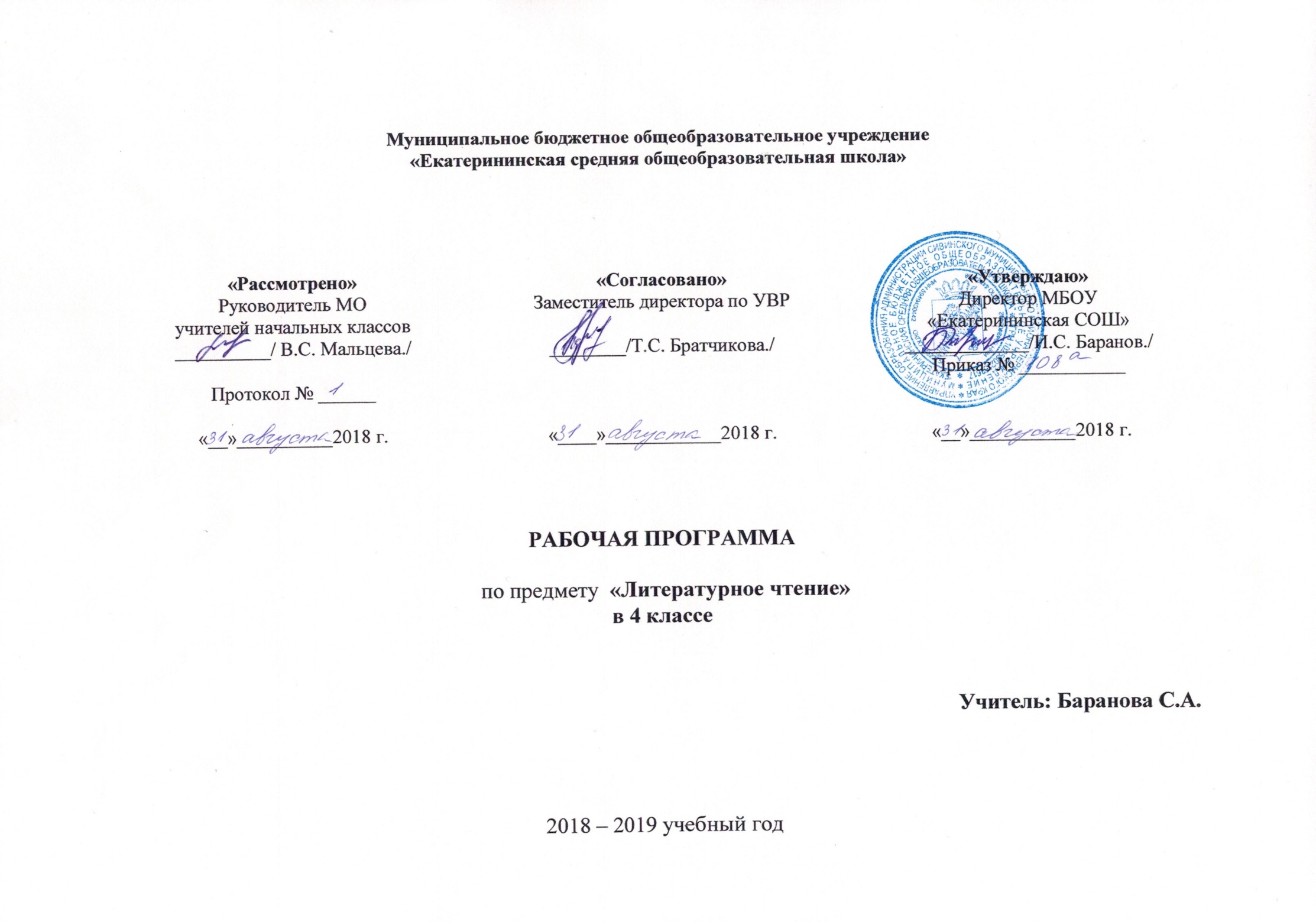 ПОЯСНИТЕЛЬНАЯ ЗАПИСКАРабочая программа предмета «Литературное чтение» составлена на основе Федерального государственного стандарта начального общего образования (2010 года), Примерной программы начального общего образования по литературному чтению для образовательных учреждений с русским языком обучения и программы общеобразовательных учреждений авторов Л.Ф. Климановой, В.Г. Горецкого, М.В.Головановой «Литературное чтение. 1-4 классы» (учебно-методический комплект «Школа России»).Курс «Литературное чтение» отличается широким видо-жанровым и тематическим диапазоном литературных произведений, соответствием учебного материала и способов его систематизации ведущей задаче четвёртого года обучения - формированию базовых читательских компетенций и личностных качеств.Программа направлена на достижение следующих целей:овладение осознанным, правильным, беглым и выразительным чтением как базовым умением в системе образования младших школьников;совершенствование всех видов речевой деятельности, обеспечивающих умение работать с разными видами текстов; развитие интереса к чтению и книге; формирование читательского кругозора и приобретение опыта самостоятельной читательской деятельности;развитие художественно-творческих и познавательных способностей, эмоциональной отзывчивости при чтении художественных произведений, формирование эстетического отношения к искусству слова; совершенствование всех видов речевой деятельности, умений вести диалог, выразительно читать и рассказывать, импровизировать;обогащение нравственного опыта младших школьников средствами художественной литературы;воспитание эстетического отношения к искусству слова;формирование интереса к чтению и книге, потребности в общении с миром художественной литературы;обогащение нравственного опыта младших школьников, формирование представлений о добре, правде, дружбе, справедливости и честности, развитие нравственных чувств, уважения к культуре народов многонациональной России и других стран.Программа нацелена на решение следующих задач:развивать у детей способность полноценно воспринимать художественное произведение, сопереживать героям, эмоционально откликаться на прочитанное; учить детей чувствовать и понимать образный язык художественного произведения, выразительные средства, создающие художественный образ, развивать образное мышление обучающихся;формировать умение воссоздавать художественные образы литературного произведения, развивать творческое и воссоздающее воображение обучающихся, и особенно ассоциативное мышление;развивать поэтический слух детей, накапливать эстетический опыт слушания произведений изящной словесности, воспитывать художественный вкус;формировать потребность в постоянном чтении книги, развивать интерес к литературному творчеству, творчеству писателей, создателей произведений словесного искусства;обогащать чувственный опыт ребёнка, его реальные представления об окружающем мире и природе;формировать эстетическое отношение ребенка к жизни, приобщая его к классике художественной литературы;обеспечивать достаточно глубокое понимание содержания произведений различного уровня сложности;расширять кругозор детей через чтение книг различных жанров, разнообразных по содержанию и тематике, обогащать нравственно-эстетический и познавательный опыт ребёнка;обеспечивать развитие речи школьников и активно формировать навык чтения и речевые умения;работать с различными типами текстов;создавать условия для формирования потребности в самостоятельном чтении художественных произведений, формировать «читательскую самостоятельность».ОБЩАЯ ХАРАКТЕРИСТИКА УЧЕБНОГО ПРЕДМЕТА, КУРСАОсновной целью обучения литературному чтению в начальной школе является формирование читательской компетентности младшего школьника, осознание себя как грамотного читателя, способность к использованию читательской деятельности как средства самообразования.Работа по формированию читательской компетенции реализуется по следующим направлениям:формирование навыка чтения: умение читать вслух и про себя, владение основными видами чтения (ознакомительное, углубленное, поисковое, просмотровое);начитанность: знание изученных произведений, представление о литературоведческих понятиях их использование и понимание; знание книг и произведений из круга детского чтения, предлагаемых в учебных хрестоматиях для каждого класса;умения работать с книгой (определение и выбор книг по жанрам, авторам, темам и т.д.); знание элементов книги;навыки и умения собственно читательской деятельности, обеспечивающие восприятие, интерпретацию (истолкование) и оценку художественного произведения как искусства слова, то есть по законам этого искусства (на доступном школьникам уровне). В основе этой компетенции лежит разносторонняя работа с текстом.МЕСТО  ПРЕДМЕТА  «ЛИТЕРАТУРНОЕ ЧТЕНИЕ» В УЧЕБНОМ ПЛАНЕ В соответствии с Образовательной программой школы, на изучение учебного предмета «Литературное чтение» в четвёртом классе отводится 102 часа в год; 3 часа в неделю (при 34 учебных неделях).Для реализации программного содержания используется учебное пособие: Климанова Л.Ф., Горецкий В.Г., Голованова М.В. и др. Литературное чтение,  Учебник для общеобразовательных учреждений. В 2-х частях. - М.: Просвещение, 2014УЧЕБНО-ТЕМАТИЧЕСКИЙ ПЛАНЛИЧНОСТНЫЕ, ПРЕДМЕТНЫЕ, МЕТАПРЕДМЕТНЫЕ РЕЗУЛЬТАТЫ ОСВОЕНИЯ УЧЕБНОГО ПРЕДМЕТА «ЛИТЕРАТУРНОЕ ЧТЕНИЕ»Программа   обеспечивает  достижение   необходимых  личностных,   метапредметных, предметных результатов освоения курса, заложенных в ФГОС НОО.У четвероклассника продолжится формирование личностных результатов обучения:воспитание российской гражданской идентичности: патриотизма, уважения к Отечеству, прошлое и настоящее многонационального народа России; формирование средствами литературных произведений целостного взгляда на мир единстве и разнообразии природы, народов, культур и религий;воспитание художественно-эстетического вкуса, эстетических потребностей,  чувств на основе опыта слушания и заучивания наизусть произведений художественной литературы;развитие эстетических чувств, доброжелательности и эмоционально-нравственной
отзывчивости, понимания и сопереживания чувствам других людей;овладение начальными навыками адаптации к школе, к школьному коллективу;осознание значимости чтения для своего дальнейшего развития;восприятие литературного произведения как особого вида искусства;формирование осознанного, уважительного и доброжелательного отношения к другому человеку, его мнению, мировоззрению, культуре, языку, вере, гражданской позиции, к истории, культуре, религии, традициям, языкам, ценностям народов России и народов мира; готовности и способности вести диалог с другими людьми и достигать в нём взаимопонимания.У четвероклассника продолжится формирование метапредметных результатов обучения:овладение способностью принимать и сохранять цели и задачи учебной деятельности, поиска средств её осуществления;освоение способами решения проблем творческого и поискового характера;формирование умения планировать, контролировать и оценивать учебные действия в
соответствии с поставленной задачей и условиями её реализации, определять наиболее эффективные способы достижения результата;овладение навыками смыслового чтения текстов в соответствии с целями и задачами осознанного построения речевого высказывания в соответствии с задачами коммуникации и составления текстов в устной и письменной формах;овладение логическими действиями сравнения, анализа, синтеза, обобщения, классификации по родовидовым признакам, установления причинно-следственных связей, построения рассуждений;готовность слушать собеседника и вести диалог признавать различные точки зрения и право каждого иметь и излагать своё мнение и аргументировать свою точку зрения и оценку событий.У четвероклассника продолжится формирование предметных результатов обучения:овладение техникой чтения, приёмами понимания прочитанного и прослушанного произведения;осознание значимости чтения для личного развития; формирование представлений о Родине и её людях, окружающем мире, культуре, первоначальных этических представлений и понятий о добре и зле, дружбе, честности; формирование потребности в систематическом чтении;достижение необходимого для продолжения образования уровня читательской компетентности, общего речевого развития, т, е. овладение чтением вслух и про себя, элементарными приёмами анализа художественных, научно-познавательных и учебных текстов с использованием элементарных литературоведческих понятий;использование разных видов чтения (изучающее(смысловое), выборочное, поисковое); умение осознанно воспринимать и оценивать содержание и специфику различных текстов, участвовать в их обсуждении, давать и обосновывать нравственную оценку поступков героев;умение самостоятельно выбирать интересующую литературу, пользоваться справочными источниками;	умение использовать простейшие виды анализа различных текстов;	умение работать с разными видами текстов, находить характерные особенности научно-познавательных, учебных и художественных произведений;умение создавать собственный текст на основе художественного произведения, репродукции картин художников, по иллюстрациям, на основе личного опыта;умение декламировать (читать стихи наизусть) стихотворные произведения, выступать перед знакомой аудиторией с небольшими сообщениями.Ценностные ориентиры содержания  учебного предмета «Литературное чтение»Предмет «Литературное чтение» играет важную роль в реализации основных целевых установок начального образования: становлении основ гражданской идентичности и мировоззрения; формировании основ умения учиться и  способности к организации своей деятельности; духовно-нравственном развитии и воспитании младших школьников.Содержание предмета направлено на формирование функциональной грамотности и коммуникативной компетентности. Литературное чтение является для младших школьников основой всего процесса обучения, средством развития их мышления, воображения, интеллектуальных и творческих способностей, основным каналом социализации личности. «Дитя входит в духовную жизнь окружающих его людей единственно через посредство отечественного языка, и. наоборот, мир, окружающий дитя, отражается в нем своей духовной стороной только через посредство той же среды отечественного языка» (К. Д. Ушинский).СОДЕРЖАНИЕ УЧЕБНОГО ПРЕДМЕТА(102 ЧАСА)ПЛАНИРУЕМЫЕ РЕЗУЛЬТАТЫ ИЗУЧЕНИЯУЧЕБНОГО ПРЕДМЕТА «ЛИТЕРАТУРНОЕ ЧТЕНИЕ»К концу обучения курса «Литературное чтение» в четвёртом классе будет сформирована готовность обучающихся к дальнейшему образованию, достигнут необходимый уровень их читательской  компетентности, литературного и речевого развития.Четвероклассники научатся:осознавать значимость чтения для своего развития, для успешного обучения другим предметам и  в дальнейшей жизни;бегло, выразительно читать текст;ускоренно читать произведение за счёт отработки приёмов целостного и точного восприятия слова, быстроты понимания прочитанного (скорость чтения не менее 90 слов в минуту);понимать содержание прочитанного произведения, определять его тему, уметь устанавливать смысловые связи между частями прочитанного текста, определять главную мысль прочитанного и выражать её своими словами;передать содержание прочитанного в виде краткого, полного, выборочного, творческого пересказа;придумывать начало повествования или его возможное продолжение и завершение;составлять план к прочитанному;вводить в пересказы - повествования элементы описания, рассуждения и цитаты из текста;выделять в тексте слова автора, действующих лиц, пейзажные и бытовые описания;самостоятельно или с помощью учителя давать простейшую характеристику основным действующим лицам произведения;называть названия, темы и сюжеты 2-3 произведений больших фольклорных жанров, а также литературных произведений писателей - классиков;читать наизусть не менее 15 стихотворений классиков отечественной и зарубежной литературы;называть не менее 6-7 народных сказок, уметь их пересказывать;называть более 10 пословиц, 2-3 крылатых выражения, понимать их смысл и объяснять, в какой жизненной ситуации можно их употребить;полноценно слушать; осознанно и полно воспринимать содержание читаемого учителем или одноклассником произведения, устного ответа товарища, т. е. быстро схватывать, о чём идёт речь в его ответе, с чего он начал отвечать, чем продолжил ответ, какими фактами и другими доказательствами оперирует, как и чем завершил свой ответ;давать реальную самооценку выполнения любой проделанной работы, учебного задания;оценивать выполнение любой проделанной работы, учебного задания.Четвероклассники получат возможность научиться:осознавать основные духовно-нравственные ценности человечества;воспринимать окружающий мир в его единстве и многообразии;применять в учебной и в реальной жизни доступные для освоения в данном возрасте личностные и регулятивные универсальные учебные действия;испытывать чувство гордости за свою Родину, народ и историю;уважать культуру народов многонациональной России и других стран;бережно и ответственно относиться к окружающей природе;развивать способность к эмоционально-нравственной отзывчивости (на основе сопереживания литературным героям);определять сходство и различие произведений разных жанров;использовать полученную при чтении научно-популярного и учебного текста информацию в практической деятельности;высказывать и пояснять свою точку зрения;применять правила сотрудничества;выделять в тексте опорные (ключевые) слова;делать устную презентацию книги (произведения);пользоваться тематическим (систематическим) каталогом;работать с детской периодикой;расширять свой читательский кругозор и приобретать дальнейший опыт самостоятельной читательской деятельности.СИСТЕМА ОЦЕНКИ ПЛАНИРУЕМЫХ РЕЗУЛЬТАТОВ ОСВОЕНИЯ ПРЕДМЕТА.КРИТЕРИИ ОЦЕНИВАНИЯВ соответствии с требованиями ФГОС, структура и содержание программы «Литературное чтение» направлены на достижение личностных результатов. Формируется умение планировать, контролировать и оценивать учебные действия в соответствии с поставленной задачей и условиями её реализации; определять наиболее эффективные способы достижения результатов. Данный метапредметный результат достигается посредством системы заданий, направленных на осознание ребёнком необходимости понимать смысл поставленной задачи для её успешного выполнения; на формирование умения планировать учебную работу, используя различные справочные материалы (таблицы, схемы, алгоритмы, словари и т.д.); на развитие способности к самооценке и к самоконтролю.Текущий контроль по чтению проходит на каждом уроке в виде индивидуального или фронтального устного опроса: чтение текста, пересказ содержания произведения (полно, кратко, выборочно), выразительное чтение наизусть или с листа. Осуществляется на материале изучаемых программных произведений в основном в устной форме. Возможны и письменные работы - небольшие по объёму (ответы на вопросы, описание героя или события), а также самостоятельные работы с книгой, иллюстрациями и оглавлением. Целесообразно для этого использовать и тестовые задания типа «закончи предложение», «найди правильный ответ», «найди ошибку» и т.п.Тематический контроль проводится после изучения определённой темы и может проходить как в устной, так и в письменной форме. Письменная работа также может быть проведена в виде тестовых заданий, построенных с учётом предмета чтения.Итоговый контроль по проверке чтения вслух проводится индивидуально. Для проверки подбираются доступные по лексике и содержанию незнакомые тексты. При выборе текста осуществляется подсчёт количества слов (слово «средней» длины равно шести знакам, к знакам относят как букву, так и пробел между словами). Для проверки понимания текста учитель задает после чтения вопросы. Проверка навыка чтения «про себя» проводится фронтально или группами. Для проверки учитель заготавливает индивидуальные карточки, которые получает каждый ученик. Задания на карточках могут быть общими, а могут быть дифференцированными. Для учёта результатов проверки навыка чтения учитель пользуется соответствующей схемой.Комплексные работы относятся к итоговому контролю. Структура контрольно-измерительных материалов соответствует структуре ЕГЭ. Данные работы позволяют быстро проверить усвоение материала у большого количества обучающихся, объективно оценить результаты работы, повторить пройденный материал, углубить и систематизировать знания школьников. На выполнение работы отводится 10-25 минут (в зависимости от уровня подготовленности класса).При выставлении оценки следует ориентироваться на следующую шкалу: «3» – если сделано не менее 50 % объёма работы;«4» – если сделано не менее 75 % объёма работы;«5» – если работа не содержит ошибок.В четвёртом классе задания по работе с детской книгой входят в текущую и итоговую проверку начитанности и знания изученных произведений.Общими критериями оценивания результативности обучения чтению являются следующие:индивидуальный прогресс в совершенствовании правильности, беглости и способов чтения (слоговое, плавное слоговое, целыми словами, плавное слитное);индивидуальный прогресс в понимании содержания прочитанного;индивидуальный прогресс в выразительности чтения (соблюдение знаков препинания, интонационная передача эмоционального тона, логических ударений, пауз и мелодики, темпа и громкости - в соответствии с характером текста);индивидуальный прогресс в навыках работы с текстом; умение прочитать и понять инструкцию, содержащуюся в тексте задания, и следовать ей;ориентировка в книге, в группе книг, в мире детских книг;интерес к чтению художественной, познавательной и справочной литературы, расширение круга чтения.Способами оценивания результативности обучения чтению являются:  замер скорости чтения (в скрытой для детей форме);ответы обучающихся на вопросы по содержанию, структуре, языковому оформлению и жанровой принадлежности литературных произведений;выразительность чтения (умение передать общий характер текста с помощью интонационных средств - мелодики, темпоритма, пауз, логических ударений, громкости и эмоциональной окраски голоса);выполнение заданий на составление плана пересказа, собственного высказывания;выполнение заданий по ориентировке в книгах;наблюдение учителя за продуктивностью участия детей в коллективной творческой деятельности (в составлении книжных выставок, конкурсах чтецов, драматизации, воображаемой экранизации и т.п.);наблюдение учителя за соблюдением обучающимися правил коллективной и групповой работы;наблюдения за читательской деятельностью обучающихся;анализ читательского дневника;анализ отзывов обучающихся о прочитанном, аннотаций, презентаций;анализ творческих работ учеников  (в том числе входящих в рабочие тетради и в хрестоматии).Критерии сформированности навыка чтения четвероклассниковумение читать текст бегло, выразительно;осознание общего смысла и содержания прочитанного текста при темпе чтения вслух не менее 90 слов в минуту (на конец года);умение использовать паузы, соответствующие знакам препинания, интонации, передающие характерные особенности героев;безошибочность чтения.Классификация ошибок и недочётов, влияющих на снижение оценки Ошибки:искажения читаемых слов (замена, перестановка, пропуски или добавления букв, слогов, слов);неправильная постановка ударений (более 2);чтение всего текста без смысловых пауз, нарушение темпа и чёткости произношения слов при чтении вслух;непонимание общего смысла прочитанного текста за установленное время чтения;неправильные ответы на вопросы по содержанию текста;неумение выделить основную мысль прочитанного; неумение найти в тексте слова и выражения, подтверждающие понимание основного содержания прочитанного;нарушение при пересказе последовательности событий в произведении;нетвёрдое знание наизусть подготовленного текста;монотонность чтения, отсутствие средств выразительности.
Недочёты:постановка одного неправильного ударения в слове;отдельные нарушения смысловых пауз, темпа и чёткости произношения слов при чтении вслух;осознание прочитанного текста за время, немного превышающее установленное;неточности при формулировке основной мысли произведения;нецелесообразность использования средств выразительности, недостаточная выразительность при передаче характера персонажа.Характеристика цифровой оценки (отметки)«5» («отлично») - уровень выполнения требований значительно выше удовлетворительного: отсутствие ошибок как по текущему, так и по предыдущему учебному материалу; не более одного недочёта; использование дополнительного материала, логичность и полнота изложения, самостоятельность суждений, отражение своего отношения к прочитанному.«4» («хорошо») - уровень выполнения требований выше удовлетворительного: использование дополнительного материала, полнота и логичность раскрытия вопроса: самостоятельность суждений, отражение своего отношения к предмету обсуждения. Наличие 2-3 ошибок или 4-6 недочётов по текущему учебному материалу; не более 2 ошибок или 4 недочётов по пройденному материалу; незначительные нарушения логики изложения материала; использование нерациональных приёмов решения учебной задачи; отдельные неточности в изложении материала.«3» («удовлетворительно») - достаточный минимальный уровень выполнения требований, предъявляемых к конкретной работе; не более 4-6 ошибок или 10 недочётов по текущему учебному материалу; не более 3-5 ошибок или не более 8 недочётов по пройденному учебному материалу; отдельные нарушения логики изложения материала; неполнота раскрытия вопроса.«2» («неудовлетворительно») - уровень выполнения требований ниже удовлетворительного: наличие более 6 ошибок или 10 недочётов по текущему материалу; более 5 ошибок или более 8 недочётов по пройденному материалу; нарушение логики; неполнота, нераскрытость обсуждаемого вопроса, отсутствие аргументации либо ошибочность ее основных положений.Характеристика словесной оценки (оценочное суждение)Словесная оценка есть краткая характеристика результатов учебного труда школьников. Эта форма оценочного суждения позволяет раскрыть перед учеником динамику результатов его учебной деятельности, проанализировать его возможности и прилежание. Особенностью словесной оценки являются ее содержательность, анализ работы школьника, четкая фиксация успешных результатов и раскрытие причин неудач. Причем эти причины не должны касаться личностных характеристик учащегося.Оценочное суждение сопровождает любую отметку в качестве заключения по существу работы, раскрывающего как положительные, так и отрицательные ее стороны, а также пути устранения недочётов и ошибок.КОНТРОЛЬНО-ИЗМЕРИТЕЛЬНЫЕ МАТЕРИАЛЫ    Тестов – 5 Контрольных работ – 10Диагностических работ – 3Проверка техники чтения – 5ОПИСАНИЕ УЧЕБНО-МЕТОДИЧЕСКОГО И МАТЕРИАЛЬНО-ТЕХНИЧЕСКОГО ОБЕСПЕЧЕНИЯ ОБРАЗОВАТЕЛЬНОГО ПРОЦЕССАПрограмма обеспечена следующим учебно-методическим комплектом для учителя:Климанова Л.Ф., Горецкий В.Г., Голованова М.В., Виноградская Л.А.,  Бойкина М.В.  Литературное чтение. 4 класс. Учебник для общеобразовательных организаций в комплекте с аудиоприложением на электронном носителе. В 2 частях. – М.: Просвещение, 2014.Бойкина М.В., Виноградская Л.А.  Литературное чтение. Рабочая тетрадь. 4 класс: пособие для учащихся общеобразоват. учреждений. – М.: Просвещение, 2014.Стефаненко  Н.А.  Литературное чтение. Методические рекомендации. 4 класс: пособие для учителей общеобразоват. учреждений.  – М.: Просвещение, 2014.Кутявина C.В. Поурочные разработки по литературному чтению. 4 класс. – М.: ВАКО, 2014.Для учащихся:1. Климанова Л.Ф., Горецкий В.Г., Голованова М.В., Виноградская Л.А.,  Бойкина М.В.  Литературное чтение. 4 класс. Учебник для общеобразовательных организаций в комплекте с аудиоприложением на электронном носителе. В 2 частях. – М.: Просвещение, 2014.Печатные пособияпортреты поэтов и писателей;словари по русскому языку: толковый словарь, словарь фразеологизмов;детские книги для круга детского чтения;наборы сюжетных картинок в соответствии с тематикой, определённой в программе по литературному чтению.Технические средства обучения             Оборудование рабочего места учителя:классная доска с креплениями для таблиц;персональный компьютер;мультимедийный проектор;экспозиционный экран;аудиомагнитофон.Экранно-звуковые пособияаудиозаписи художественного исполнения изучаемых произведений в соответствии с программой обучения;мультимедийные (цифровые) образовательные ресурсы, соответствующие тематике программы по литературному чтению;видеофильмы, соответствующие содержанию обучения (по возможности).Оборудование классаученические столы двухместные с комплектом стульев;стол учительский;шкафы для хранения учебников, дидактических материалов, пособий, учебного оборудования и прочего;настенные доски для вывешивания иллюстративного материала.«Литературное чтение»в рамках УМК «Школа России»   в 4 классе    3 часа  в неделю -  102 часа в год.Л.Ф.Климанова,  В. Г. Горецкий,  М.В.Голованова, Л.А.Виноградская, М.В.БойкинаЛитературное чтение:  учебник для 4-го класса в 2-х частях. М.: «Просвещение», 2013.№Наименование разделов и темВсего часов1Вводный урок по курсу литературного чтения12Летописи, былины, жития83Чудесный мир классики164Поэтическая тетрадь 95Литературные сказки126Делу время – потехе час67Страна детства68Поэтическая тетрадь49Природа и мы1010Поэтическая тетрадь611Родина612Страна Фантазия513Зарубежная литература13Итого102 часа№Наименование разделов и темЧасыУниверсальные учебные действия1 Вводный урок по курсу литературного чтенияВступительная статья.1Анализ объектов с целью выделения признаков (существенных, несущественных); умение с достаточной полнотой и точностью выражать свои мысли в соответствии с задачами и условиями коммуникации2Летописи. Былины. Жития.«И повесил Олег щит свой на врата Царьграда...»«И вспомнил Олег коня своего...»«Ильины три поездочки».«Житие Сергия Радонежского»8Смысловое чтение как осмысление цели чтения; умение отвечать на вопросы по содержанию словами текста; владение монологической и диалогической формами речи в соответствии с грамматическими и синтаксическими нормами родного языка, современных средств коммуникации3Чудесный мир классикиП. П. Ершов «Конёк-горбунок».А. С. Пушкин «Няне», «Туча»,«Унылая пора!..», «Сказка о мёртвойцаревне и о семи богатырях».М. Ю. Лермонтов «Дары Терека»,«Ашик-Кериб».Л. Н. Толстой «Детство», «Как мужикубрал камень».А. П. Чехов «Мальчики»16Осмысление содержания прочитанного текста (с помощью вопросов, пересказа, самостоятельно); извлечение необходимой информации из прослушанных текстов, преобразование объекта из чувственной формы в модель, где выделены существенные характеристики; рефлексия способов и условий действия, контроль и оценка процесса и результатов деятельности; использование речевых средств для решения коммуникативных и познавательных задач4Поэтическая тетрадьФ. И. Тютчев «Еще земли печален вид...», «Как неожиданно и ярко...». А. А. Фет «Бабочка», «Весенний дождь».Е. А. Баратынский «Весна, весна! Как воздух чист!..», «Где сладкий шепот...».А. Н. Плещеев «Дети и птичка». И. С. Никитин «В синем небе плывут над полями...».Н. А. Некрасов «Школьник», «В зимние сумерки нянины сказки...».
И. А. Бунин «Листопад»9Определение различных средств выразительности; наблюдение за жизнью слова; объяснение значения некоторых слов с опорой на текст или пользуясь словарём в учебнике либо толковым словарём; умение находить средства художественной выразительности в лирических текстах; определение эмоционального характера текста5Литературные сказкиВ. Ф. Одоевский «Городок в табакерке». В. М. Гаршин «Сказка о жабе и розе». П. П. Бажов «Серебряное копытце». С. Т. Аксаков «Аленький цветочек»12Умение размышлять над содержанием произведений, выражать своё отношение к прочитанному; овладение приёмами выразительного чтения; осознанное и произвольное построение речевого высказывания; анализ объектов с целью выделения признаков (существенных, несущественных); формирование умения формулировать свои эмоционально-оценочные суждения; извлечение необходимой информации из прослушанных текстов6Делу время - потехе часЕ. Л. Шварц «Сказка о потерянном времени».В. Ю. Драгунский «Главные реки»,«Что любит Мишка».В. В. Голявкин «Никакой я горчицы не ел»6Осмысление содержания прочитанного текста (с помощью вопросов, пересказа, самостоятельно); умение размышлять над содержанием произведений, выражать своё отношение к прочитанному; осознанное и произвольное построение речевого высказывания; анализ объектов с целью выделения признаков (существенных, несущественных); формирование умения формулировать свои эмоционально-оценочные суждения7Страна детстваБ. С. Житков «Как я ловил человечков».К. Г. Паустовский «Корзина с еловыми шишками». М. М. Зощенко «Ёлка»6Осмысление содержания прочитанного текста (с помощью вопросов, пересказа, самостоятельно); умение размышлять над содержанием произведений, выражать своё отношение к прочитанному; осознанное и произвольное построение речевого высказывания; анализ объектов с целью выделения признаков (существенных, несущественных); формирование умения формулировать свои эмоционально-оценочные суждения8Поэтическая тетрадьВ. Я. Брюсова «Опять сон»,«Детская».С. А. Есенин «Бабушкины сказки».М. И. Цветаева «Бежит тропинка сбугорка», «Наши царства»4Определение различных средств выразительности; наблюдение за жизнью слова; объяснение значения некоторых слов с опорой на текст или пользуясь словарём в учебнике либо толковым словарём; умение находить средства художественной выразительности в лирических текстах определение эмоционального характера текста9Природа и мыД. Н. Мамин-Сибиряк «Приёмыш».А. И. Куприн «Барбос и Жулька».М. М. Пришвин «Выскочка».Е. И. Чарушин «Кабан».В. П. Астафьев «Стрижонок Скрип»10Осмысление содержания прочитанного текста (с помощью вопросов, пересказа, самостоятельно); умение размышлять над содержанием произведений, выражать своё отношение к прочитанному, отвечать на вопросы по содержанию словами текста; анализ объектов с целью выделения признаков (существенных, несущественных); формирование умения формулировать свои эмоционально-оценочные суждения; умение составлять подробный, выборочный пересказ прочитанного10Поэтическая тетрадьБ. Л. Пастернак «Золотая осень». С. А. Клычков «Весна в лесу». Д. Б. Кедрин «Бабье лето». Н. М. Рубцов «Сентябрь». С. А. Есенин «Лебёдушка»6Определение различных средств выразительности; наблюдение за жизнью слова; объяснение значения некоторых слов с опорой на текст или пользуясь словарём в учебнике либо толковым словарём: умение находить средства художественной выразительности в лирических текстах: определение эмоционального характера текста11РодинаИ. С. Никитин «Русь», С. Д. Дрожжин «Родине».А. В. Жигулин «О, Родина! В неярком  блеске».  Б. А. Слуцкий «Лошади в океане»6Определение эмоционального характера текста: построение логической цепочки рассуждений, анализ истинности утверждений; формирование умения формулировать свои эмоционально-оценочные суждения12Страна ФантазияЕ. С. Велтистов «Приключения Электроника». К. Булычев «Путешествие Алисы»5Определение эмоционального характера  текста; построение логической цепочки рассуждений, анализ истинности утверждений: формирование умения формулировать свои эмоционально-оценочные суждения; осмысление содержания прочитанного текста13Зарубежная литература Д. Свифт «Путешествие Гулливера». Г.-Х. Андерсен «Русалочка». М. Твен «Приключения Тома Сойера». С. Лагерлеф «Святая ночь», «В Назарете»13Умение размышлять над содержанием произведений, выражать своё отношение к прочитанному, отвечать на вопросы по содержанию словами текста; выявлять в тексте слова и выражения, значение которых непонятно, и осознавать потребность в выяснении их смысла№ урокаВид работыТема2Стартовая диагностическая работаКонстатирующая диагностика7Тест № 1Летописи, былины, жития9Проверка навыка чтенияВходная диагностика23Тест № 2Чудесный мир классики24Проверка навыка чтенияПромежуточная диагностика25Контрольная работа № 1Чудесный мир классики33Тест № 3Чудесный мир классики34Контрольная работа № 2Поэтическая тетрадь43Диагностическая работаКонстатирующая диагностика (за 1 полугодие)44Проверка навыка чтенияКонстатирующая диагностика (за 1 полугодие)45Контрольная работа № 3Литературные сказки52Контрольная работа № 4Делу время - потехе час57Тест № 4Страна детства58Контрольная работа № 5Страна детства62Контрольная работа № 6Поэтическая тетрадь70Тест № 5Природа и мы72Контрольная работа № 7Природа и мы77Проверка навыка чтенияПромежуточная диагностика78Контрольная работа № 8Поэтическая тетрадь84Контрольная работа № 9Родина89Контрольная работа № 10Страна Фантазия96Проверка навыка чтенияИтоговая диагностика97Итоговая диагностическая работаИтоговая диагностика№ДатаТема урокаПланируемые результаты  (предметные)Планируемые результаты (метапредметные)Планируемые результаты (метапредметные)Планируемые результаты (метапредметные)Планируемые результаты  (личностные)№ДатаТема урокаПланируемые результаты  (предметные)ПознавательныеУУДРегулятивныеУУДКоммуникативныеУУДПланируемые результаты  (личностные)вВОДНЫЙ УРОК ПО КУРСУЛИТЕРАТУРНОГО ЧТЕНИЯ (1 ЧАС)вВОДНЫЙ УРОК ПО КУРСУЛИТЕРАТУРНОГО ЧТЕНИЯ (1 ЧАС)вВОДНЫЙ УРОК ПО КУРСУЛИТЕРАТУРНОГО ЧТЕНИЯ (1 ЧАС)вВОДНЫЙ УРОК ПО КУРСУЛИТЕРАТУРНОГО ЧТЕНИЯ (1 ЧАС)вВОДНЫЙ УРОК ПО КУРСУЛИТЕРАТУРНОГО ЧТЕНИЯ (1 ЧАС)вВОДНЫЙ УРОК ПО КУРСУЛИТЕРАТУРНОГО ЧТЕНИЯ (1 ЧАС)вВОДНЫЙ УРОК ПО КУРСУЛИТЕРАТУРНОГО ЧТЕНИЯ (1 ЧАС)вВОДНЫЙ УРОК ПО КУРСУЛИТЕРАТУРНОГО ЧТЕНИЯ (1 ЧАС)1.Знакомство с учебником по литературному чтению. Система условных обозначений. Содержание учебника. Словарь. Рассматривание иллюстраций и оформления учебника.Обучающийся с помощью учителя научится ориентироваться в учебнике по литературному чтению, прогнозировать содержание раздела.Знать и применять:- систему условных обозначений при выполнении заданий.Знать:– структуру учебника;– приемы ориентирования в учебнике;- ФИО писателей, произведения которых читали в 3 классе.Находить нужную главу и нужное произведение в содержание учебника.Предполагать на основе названия содержание главы.Пользоваться словарём в конце учебника.- ориентироваться в учебнике.- организовывать рабочее место.- вступать в диалог,отвечать на вопросы;- составлять связное высказывание по иллюстра-циям и оформлению учебника.- принятие и освоение социальной роли обучающегося.летописи, былины, жития. (7 ч)летописи, былины, жития. (7 ч)летописи, былины, жития. (7 ч)летописи, былины, жития. (7 ч)летописи, былины, жития. (7 ч)летописи, былины, жития. (7 ч)летописи, былины, жития. (7 ч)летописи, былины, жития. (7 ч)2.Знакомство с разделом «Летописи, былины, жития». Прогнозирование содержания раздела. Самые интересные книги, прочитанные летом.Обучающийся с помощью учителя научится прогнозировать содержание изучаемого раздела, планировать работу на уроке.Знать и применять:- систему условных обозначений при выполнении заданий;– структуру учебника;– приемы ориентирования в учебнике.Уметь:– составлять небольшое монологическое высказывание с опорой на авторский текст;- понимать ценность и значимость литературы для сохранения русской культуры;- использовать поиск необходимой информации  для выполнения
учебных заданий
с использованием
учебной литературы, Интернета;-строить речевое высказываниев устной и письменной форме;-	проводить сравнение и классификацию по заданным критериям;-владеть общим
приемом анализа
литературного произведения-понимать цель чтения и осмысли-
вать прочитанное;-извлекать информацию, представленную в разных формах;-проводить сравнение и классификацию по заданным критериям.
- организовывать рабочее место;-выделять учебную задачуна основе соотнесения известного,
и освоенного  неизвестного-оценивать правильность выполнения действия на уровне
адекватной ретроспективной оценки
-вырабатывать критерии оценки в диалоге с учителем, одноклассниками и самостоятельно-сопоставлять свою оценку с оценкой
другого человека(учителя, одноклассника, родителей).
-участвовать в диалоге: понимать вопросы собеседника и отвечать на них в соответствии с правилами речевого общения, - договари-ваться друг с другом;- принимать позицию собеседника, проявлять к нему внимание; - проявлять уважение к чужому мнению;	-строить монологическое высказывание;-	участвовать в учебном диалоге;-аргументировать
свою точку зрения;-уметь слушать, извлекать пользу
из опыта одноклассников, сотрудничать с ними при работе в группе- сотрудничать со сверстниками и взрослыми для реализации проектной деятельности.- формирование средствами литературных произведений целостного взгляда на мир.-воспитание художественно-эстетическоговкуса;- проявлять бережное отношение к учебной книге, аккуратно ею пользоваться, называть правила выбора обложки и закладки для учебной книги. - проявлять заинтересованность
в получении консультации, совета
по поводу улучшения своих учебных
результатов;- обращать внимание  на   особенности устных  и  письменных высказываний других людей;- сформировывать внутреннюю позицию школьника на уровне положительного отношения к школе, ориентации на содержательные моменты школьной действительности и принятия образца «хорошего ученика»;3.Из летописи: «И повесил Олег щит свой на вратах Царьграда». События летописи – основные события Древней Руси. Сравнение текста летописи и исторических источников.Обучающийся научится: - читать отрывки из древнерусских летописей, былины, жития;- находить в тексте летописи данные о различных исторических фактах;- сравнивать текст летописи с художественным текстом;- сравнивать поэтический и прозаический текст былины;- пересказывать былину от лица её героя;- определять героя былины и характеризовать его с опорой на текст;- сравнивать былины и волшебные сказки;- находить в тексте слова, описывающие внешний вид героя, его характер и поступки;- составлять рассказ по репродукциям картин известных художников;- описывать скульптурный памятник известному человеку; - находить информацию об интересных фактах из жизни святого человека;- описывать характер человека; высказывать своё отношение;- рассказать об известном историческом событии на основе опорных слов и других источников информации;- участвовать в проектной деятельности; составлять летопись современных важных событий (с помощью учителя). Читать вслух текст целыми словами, интонационно объединяя их в словосочетания, увеличивая темп чтения при повторном чтении текста, выборочно читать текст про себя, отвечать на вопросы.Размышлять над прочитанным.Проверять себя и самостоятельно оценивать свои достижения при работе с текстом, используя обобщающие вопросы учебника.- понимать ценность и значимость литературы для сохранения русской культуры;- использовать поиск необходимой информации  для выполнения
учебных заданий
с использованием
учебной литературы, Интернета;-строить речевое высказываниев устной и письменной форме;-	проводить сравнение и классификацию по заданным критериям;-владеть общим
приемом анализа
литературного произведения-понимать цель чтения и осмысли-
вать прочитанное;-извлекать информацию, представленную в разных формах;-проводить сравнение и классификацию по заданным критериям.
- организовывать рабочее место;-выделять учебную задачуна основе соотнесения известного,
и освоенного  неизвестного-оценивать правильность выполнения действия на уровне
адекватной ретроспективной оценки
-вырабатывать критерии оценки в диалоге с учителем, одноклассниками и самостоятельно-сопоставлять свою оценку с оценкой
другого человека(учителя, одноклассника, родителей).
-участвовать в диалоге: понимать вопросы собеседника и отвечать на них в соответствии с правилами речевого общения, - договари-ваться друг с другом;- принимать позицию собеседника, проявлять к нему внимание; - проявлять уважение к чужому мнению;	-строить монологическое высказывание;-	участвовать в учебном диалоге;-аргументировать
свою точку зрения;-уметь слушать, извлекать пользу
из опыта одноклассников, сотрудничать с ними при работе в группе- сотрудничать со сверстниками и взрослыми для реализации проектной деятельности.- формирование средствами литературных произведений целостного взгляда на мир.-воспитание художественно-эстетическоговкуса;- проявлять бережное отношение к учебной книге, аккуратно ею пользоваться, называть правила выбора обложки и закладки для учебной книги. - проявлять заинтересованность
в получении консультации, совета
по поводу улучшения своих учебных
результатов;- обращать внимание  на   особенности устных  и  письменных высказываний других людей;- сформировывать внутреннюю позицию школьника на уровне положительного отношения к школе, ориентации на содержательные моменты школьной действительности и принятия образца «хорошего ученика»;4.Из летописи: «И вспомнил Олег коня своего».  Летопись – источник исторических фактов. Сравнение текста летописи с текстом произведения А. С. Пушкина «Песнь о вещем Олеге».Обучающийся научится: - читать отрывки из древнерусских летописей, былины, жития;- находить в тексте летописи данные о различных исторических фактах;- сравнивать текст летописи с художественным текстом;- сравнивать поэтический и прозаический текст былины;- пересказывать былину от лица её героя;- определять героя былины и характеризовать его с опорой на текст;- сравнивать былины и волшебные сказки;- находить в тексте слова, описывающие внешний вид героя, его характер и поступки;- составлять рассказ по репродукциям картин известных художников;- описывать скульптурный памятник известному человеку; - находить информацию об интересных фактах из жизни святого человека;- описывать характер человека; высказывать своё отношение;- рассказать об известном историческом событии на основе опорных слов и других источников информации;- участвовать в проектной деятельности; составлять летопись современных важных событий (с помощью учителя). Читать вслух текст целыми словами, интонационно объединяя их в словосочетания, увеличивая темп чтения при повторном чтении текста, выборочно читать текст про себя, отвечать на вопросы.Размышлять над прочитанным.Проверять себя и самостоятельно оценивать свои достижения при работе с текстом, используя обобщающие вопросы учебника.- понимать ценность и значимость литературы для сохранения русской культуры;- использовать поиск необходимой информации  для выполнения
учебных заданий
с использованием
учебной литературы, Интернета;-строить речевое высказываниев устной и письменной форме;-	проводить сравнение и классификацию по заданным критериям;-владеть общим
приемом анализа
литературного произведения-понимать цель чтения и осмысли-
вать прочитанное;-извлекать информацию, представленную в разных формах;-проводить сравнение и классификацию по заданным критериям.
- организовывать рабочее место;-выделять учебную задачуна основе соотнесения известного,
и освоенного  неизвестного-оценивать правильность выполнения действия на уровне
адекватной ретроспективной оценки
-вырабатывать критерии оценки в диалоге с учителем, одноклассниками и самостоятельно-сопоставлять свою оценку с оценкой
другого человека(учителя, одноклассника, родителей).
-участвовать в диалоге: понимать вопросы собеседника и отвечать на них в соответствии с правилами речевого общения, - договари-ваться друг с другом;- принимать позицию собеседника, проявлять к нему внимание; - проявлять уважение к чужому мнению;	-строить монологическое высказывание;-	участвовать в учебном диалоге;-аргументировать
свою точку зрения;-уметь слушать, извлекать пользу
из опыта одноклассников, сотрудничать с ними при работе в группе- сотрудничать со сверстниками и взрослыми для реализации проектной деятельности.- формирование средствами литературных произведений целостного взгляда на мир.-воспитание художественно-эстетическоговкуса;- проявлять бережное отношение к учебной книге, аккуратно ею пользоваться, называть правила выбора обложки и закладки для учебной книги. - проявлять заинтересованность
в получении консультации, совета
по поводу улучшения своих учебных
результатов;- обращать внимание  на   особенности устных  и  письменных высказываний других людей;- сформировывать внутреннюю позицию школьника на уровне положительного отношения к школе, ориентации на содержательные моменты школьной действительности и принятия образца «хорошего ученика»;5.Поэтический текст былины «Ильины три поездочки».  Сказочный характер былины. Прозаический текст былины в пересказе Н. Карнауховой. Сравнение поэтического и прозаического текстов. Герой былины – защитник государства Российского. Картина В. Васнецова «Богатыри».Обучающийся научится: - читать отрывки из древнерусских летописей, былины, жития;- находить в тексте летописи данные о различных исторических фактах;- сравнивать текст летописи с художественным текстом;- сравнивать поэтический и прозаический текст былины;- пересказывать былину от лица её героя;- определять героя былины и характеризовать его с опорой на текст;- сравнивать былины и волшебные сказки;- находить в тексте слова, описывающие внешний вид героя, его характер и поступки;- составлять рассказ по репродукциям картин известных художников;- описывать скульптурный памятник известному человеку; - находить информацию об интересных фактах из жизни святого человека;- описывать характер человека; высказывать своё отношение;- рассказать об известном историческом событии на основе опорных слов и других источников информации;- участвовать в проектной деятельности; составлять летопись современных важных событий (с помощью учителя). Читать вслух текст целыми словами, интонационно объединяя их в словосочетания, увеличивая темп чтения при повторном чтении текста, выборочно читать текст про себя, отвечать на вопросы.Размышлять над прочитанным.Проверять себя и самостоятельно оценивать свои достижения при работе с текстом, используя обобщающие вопросы учебника.- понимать ценность и значимость литературы для сохранения русской культуры;- использовать поиск необходимой информации  для выполнения
учебных заданий
с использованием
учебной литературы, Интернета;-строить речевое высказываниев устной и письменной форме;-	проводить сравнение и классификацию по заданным критериям;-владеть общим
приемом анализа
литературного произведения-понимать цель чтения и осмысли-
вать прочитанное;-извлекать информацию, представленную в разных формах;-проводить сравнение и классификацию по заданным критериям.
- организовывать рабочее место;-выделять учебную задачуна основе соотнесения известного,
и освоенного  неизвестного-оценивать правильность выполнения действия на уровне
адекватной ретроспективной оценки
-вырабатывать критерии оценки в диалоге с учителем, одноклассниками и самостоятельно-сопоставлять свою оценку с оценкой
другого человека(учителя, одноклассника, родителей).
-участвовать в диалоге: понимать вопросы собеседника и отвечать на них в соответствии с правилами речевого общения, - договари-ваться друг с другом;- принимать позицию собеседника, проявлять к нему внимание; - проявлять уважение к чужому мнению;	-строить монологическое высказывание;-	участвовать в учебном диалоге;-аргументировать
свою точку зрения;-уметь слушать, извлекать пользу
из опыта одноклассников, сотрудничать с ними при работе в группе- сотрудничать со сверстниками и взрослыми для реализации проектной деятельности.- формирование средствами литературных произведений целостного взгляда на мир.-воспитание художественно-эстетическоговкуса;- проявлять бережное отношение к учебной книге, аккуратно ею пользоваться, называть правила выбора обложки и закладки для учебной книги. - проявлять заинтересованность
в получении консультации, совета
по поводу улучшения своих учебных
результатов;- обращать внимание  на   особенности устных  и  письменных высказываний других людей;- сформировывать внутреннюю позицию школьника на уровне положительного отношения к школе, ориентации на содержательные моменты школьной действительности и принятия образца «хорошего ученика»;6.Сергий Радонежский – святой земли русской. В. Клыков. Памятник Сергию Радонежскому. Житие Сергия Радонежского. Детство и юность Варфоломея.Обучающийся научится: - читать отрывки из древнерусских летописей, былины, жития;- находить в тексте летописи данные о различных исторических фактах;- сравнивать текст летописи с художественным текстом;- сравнивать поэтический и прозаический текст былины;- пересказывать былину от лица её героя;- определять героя былины и характеризовать его с опорой на текст;- сравнивать былины и волшебные сказки;- находить в тексте слова, описывающие внешний вид героя, его характер и поступки;- составлять рассказ по репродукциям картин известных художников;- описывать скульптурный памятник известному человеку; - находить информацию об интересных фактах из жизни святого человека;- описывать характер человека; высказывать своё отношение;- рассказать об известном историческом событии на основе опорных слов и других источников информации;- участвовать в проектной деятельности; составлять летопись современных важных событий (с помощью учителя). Читать вслух текст целыми словами, интонационно объединяя их в словосочетания, увеличивая темп чтения при повторном чтении текста, выборочно читать текст про себя, отвечать на вопросы.Размышлять над прочитанным.Проверять себя и самостоятельно оценивать свои достижения при работе с текстом, используя обобщающие вопросы учебника.- понимать ценность и значимость литературы для сохранения русской культуры;- использовать поиск необходимой информации  для выполнения
учебных заданий
с использованием
учебной литературы, Интернета;-строить речевое высказываниев устной и письменной форме;-	проводить сравнение и классификацию по заданным критериям;-владеть общим
приемом анализа
литературного произведения-понимать цель чтения и осмысли-
вать прочитанное;-извлекать информацию, представленную в разных формах;-проводить сравнение и классификацию по заданным критериям.
- организовывать рабочее место;-выделять учебную задачуна основе соотнесения известного,
и освоенного  неизвестного-оценивать правильность выполнения действия на уровне
адекватной ретроспективной оценки
-вырабатывать критерии оценки в диалоге с учителем, одноклассниками и самостоятельно-сопоставлять свою оценку с оценкой
другого человека(учителя, одноклассника, родителей).
-участвовать в диалоге: понимать вопросы собеседника и отвечать на них в соответствии с правилами речевого общения, - договари-ваться друг с другом;- принимать позицию собеседника, проявлять к нему внимание; - проявлять уважение к чужому мнению;	-строить монологическое высказывание;-	участвовать в учебном диалоге;-аргументировать
свою точку зрения;-уметь слушать, извлекать пользу
из опыта одноклассников, сотрудничать с ними при работе в группе- сотрудничать со сверстниками и взрослыми для реализации проектной деятельности.- формирование средствами литературных произведений целостного взгляда на мир.-воспитание художественно-эстетическоговкуса;- проявлять бережное отношение к учебной книге, аккуратно ею пользоваться, называть правила выбора обложки и закладки для учебной книги. - проявлять заинтересованность
в получении консультации, совета
по поводу улучшения своих учебных
результатов;- обращать внимание  на   особенности устных  и  письменных высказываний других людей;- сформировывать внутреннюю позицию школьника на уровне положительного отношения к школе, ориентации на содержательные моменты школьной действительности и принятия образца «хорошего ученика»;7.Рассказ о битве на Куликовом поле на основе опорных слов и репродукций известных картин.Обучающийся научится: - читать отрывки из древнерусских летописей, былины, жития;- находить в тексте летописи данные о различных исторических фактах;- сравнивать текст летописи с художественным текстом;- сравнивать поэтический и прозаический текст былины;- пересказывать былину от лица её героя;- определять героя былины и характеризовать его с опорой на текст;- сравнивать былины и волшебные сказки;- находить в тексте слова, описывающие внешний вид героя, его характер и поступки;- составлять рассказ по репродукциям картин известных художников;- описывать скульптурный памятник известному человеку; - находить информацию об интересных фактах из жизни святого человека;- описывать характер человека; высказывать своё отношение;- рассказать об известном историческом событии на основе опорных слов и других источников информации;- участвовать в проектной деятельности; составлять летопись современных важных событий (с помощью учителя). Читать вслух текст целыми словами, интонационно объединяя их в словосочетания, увеличивая темп чтения при повторном чтении текста, выборочно читать текст про себя, отвечать на вопросы.Размышлять над прочитанным.Проверять себя и самостоятельно оценивать свои достижения при работе с текстом, используя обобщающие вопросы учебника.- понимать ценность и значимость литературы для сохранения русской культуры;- использовать поиск необходимой информации  для выполнения
учебных заданий
с использованием
учебной литературы, Интернета;-строить речевое высказываниев устной и письменной форме;-	проводить сравнение и классификацию по заданным критериям;-владеть общим
приемом анализа
литературного произведения-понимать цель чтения и осмысли-
вать прочитанное;-извлекать информацию, представленную в разных формах;-проводить сравнение и классификацию по заданным критериям.
- организовывать рабочее место;-выделять учебную задачуна основе соотнесения известного,
и освоенного  неизвестного-оценивать правильность выполнения действия на уровне
адекватной ретроспективной оценки
-вырабатывать критерии оценки в диалоге с учителем, одноклассниками и самостоятельно-сопоставлять свою оценку с оценкой
другого человека(учителя, одноклассника, родителей).
-участвовать в диалоге: понимать вопросы собеседника и отвечать на них в соответствии с правилами речевого общения, - договари-ваться друг с другом;- принимать позицию собеседника, проявлять к нему внимание; - проявлять уважение к чужому мнению;	-строить монологическое высказывание;-	участвовать в учебном диалоге;-аргументировать
свою точку зрения;-уметь слушать, извлекать пользу
из опыта одноклассников, сотрудничать с ними при работе в группе- сотрудничать со сверстниками и взрослыми для реализации проектной деятельности.- формирование средствами литературных произведений целостного взгляда на мир.-воспитание художественно-эстетическоговкуса;- проявлять бережное отношение к учебной книге, аккуратно ею пользоваться, называть правила выбора обложки и закладки для учебной книги. - проявлять заинтересованность
в получении консультации, совета
по поводу улучшения своих учебных
результатов;- обращать внимание  на   особенности устных  и  письменных высказываний других людей;- сформировывать внутреннюю позицию школьника на уровне положительного отношения к школе, ориентации на содержательные моменты школьной действительности и принятия образца «хорошего ученика»;8.Проект «Создание календаря исторических событий».Обобщение по разделу «Летописи, былины, жития». Оценка достижений.Обучающийся научится: - читать отрывки из древнерусских летописей, былины, жития;- находить в тексте летописи данные о различных исторических фактах;- сравнивать текст летописи с художественным текстом;- сравнивать поэтический и прозаический текст былины;- пересказывать былину от лица её героя;- определять героя былины и характеризовать его с опорой на текст;- сравнивать былины и волшебные сказки;- находить в тексте слова, описывающие внешний вид героя, его характер и поступки;- составлять рассказ по репродукциям картин известных художников;- описывать скульптурный памятник известному человеку; - находить информацию об интересных фактах из жизни святого человека;- описывать характер человека; высказывать своё отношение;- рассказать об известном историческом событии на основе опорных слов и других источников информации;- участвовать в проектной деятельности; составлять летопись современных важных событий (с помощью учителя). Читать вслух текст целыми словами, интонационно объединяя их в словосочетания, увеличивая темп чтения при повторном чтении текста, выборочно читать текст про себя, отвечать на вопросы.Размышлять над прочитанным.Проверять себя и самостоятельно оценивать свои достижения при работе с текстом, используя обобщающие вопросы учебника.- понимать ценность и значимость литературы для сохранения русской культуры;- использовать поиск необходимой информации  для выполнения
учебных заданий
с использованием
учебной литературы, Интернета;-строить речевое высказываниев устной и письменной форме;-	проводить сравнение и классификацию по заданным критериям;-владеть общим
приемом анализа
литературного произведения-понимать цель чтения и осмысли-
вать прочитанное;-извлекать информацию, представленную в разных формах;-проводить сравнение и классификацию по заданным критериям.
- организовывать рабочее место;-выделять учебную задачуна основе соотнесения известного,
и освоенного  неизвестного-оценивать правильность выполнения действия на уровне
адекватной ретроспективной оценки
-вырабатывать критерии оценки в диалоге с учителем, одноклассниками и самостоятельно-сопоставлять свою оценку с оценкой
другого человека(учителя, одноклассника, родителей).
-участвовать в диалоге: понимать вопросы собеседника и отвечать на них в соответствии с правилами речевого общения, - договари-ваться друг с другом;- принимать позицию собеседника, проявлять к нему внимание; - проявлять уважение к чужому мнению;	-строить монологическое высказывание;-	участвовать в учебном диалоге;-аргументировать
свою точку зрения;-уметь слушать, извлекать пользу
из опыта одноклассников, сотрудничать с ними при работе в группе- сотрудничать со сверстниками и взрослыми для реализации проектной деятельности.- формирование средствами литературных произведений целостного взгляда на мир.-воспитание художественно-эстетическоговкуса;- проявлять бережное отношение к учебной книге, аккуратно ею пользоваться, называть правила выбора обложки и закладки для учебной книги. - проявлять заинтересованность
в получении консультации, совета
по поводу улучшения своих учебных
результатов;- обращать внимание  на   особенности устных  и  письменных высказываний других людей;- сформировывать внутреннюю позицию школьника на уровне положительного отношения к школе, ориентации на содержательные моменты школьной действительности и принятия образца «хорошего ученика»;чудесный мир классики. (16 ч)чудесный мир классики. (16 ч)чудесный мир классики. (16 ч)чудесный мир классики. (16 ч)чудесный мир классики. (16 ч)чудесный мир классики. (16 ч)чудесный мир классики. (16 ч)чудесный мир классики. (16 ч)9.Знакомство с разделом «Чудесный мир классики». Прогнозирование содержания раздела. П. П. Ершов «Конёк-горбунок».  Сравнение литературной и народной сказок. Мотивы народной сказки в литературной.Обучающийся научится прогнозировать содержание раздела. Планировать работу на уроке.Учащийся научится:-  воспринимать на слух художественное произведение;- читать текст в темпе разговорной речи, осмысливая его содержание;- ускорять и замедлять темп чтения, соотнося его с содержанием.Наблюдать за развитием событий в сказке.Сравнивать начало и конец сказки.Составлять самостоятельно план.Пересказывать большие по объёму произведения. Понимать позицию писателя, его отношение к окружающему миру, к своим героям.Характеризовать героев разных жанров.Сравнивать произведения разных жанров.Сравнивать произведения словесного и изобразительного искусства.Наблюдать за выразительностью литературного языка в произведениях лучших русских писателей.Выражать своё отношение к мыслям автора, его советам и героям произведений.Высказывать суждение о значении произведений русских классиков для России и русской культуры.Проверять себя и самостоятельно оценивать свои достижения на основе диагностической работы, представленной в учебнике.- планирование работы с произведением; - использование знаково-символических средств представления информации о книгах;- освоение приёмов поиска нужной информации в дополнительных источниках;- овладение навыками смыслового чтения текстов в соответствии с целями и задачами;- осуществлять
поиск необходимой информации
для выполнения учебных заданий
с использованием
учебной литературы;- овладение алгоритмами основных учебных действий по анализу и интерпретации художественных произведений (деление текста на части, составление плана, нахождение средств художественной выразительности и др.), умением высказывать и пояснять свою точку зрения; - освоение правил и способов взаимодействия с окружающим миром- принимать учебную задачу, анализировать информацию, оценивать свои достижения;- организовы вать свое рабочее место; - осуществлять контроль в форме сличения своей работы с заданным эталоном;- для развития умения оценивать свою работу дети вместе с учителем разрабатывают алгоритм оценивания своего задания;- вносить необходимые дополнения, исправления в свою работу4- умение договариваться о распределении ролей в совместной деятельности, осуществлять взаимный контроль в совместной деятельности, общей цели и путей её достижения, - осмысливать собственное поведение и поведение окружающих- соблюдать нормы речевого этикета;- вступать в  диалог (отвечать на вопросы, задавать вопросы, уточнять непонятное); - сотрудничать с товарищами при выполнении заданий в паре, в группе: устанавливать и соблюдать очерёдность действий, корректно сообщать товарищу об ошибках;- активное использование речевых средств для решения коммуникативных и познавательных задач;- вступать в  диалог (отвечать на вопросы, задавать вопросы;- участие в диалоге при обсуждении прослушанного произведения; - умение высказывать и пояснять свою точку зрения; - умение ставить вопросы по содержанию прочитанного, отвечать на них- на практическом уровне осознание значимости работы в группе и освоение правил групповой работы- оценивать ситуации и поступки как
хорошие или плохие, опираясь
на общечеловеческие ценности;-признавать важность учебы и познания нового, понимать, зачем выполнять те или
иные учебные
действия;
-доброжелательно, эмоционально-нравственно отзываться на чувства других
людей, уметь сопереживать и проявлять свои чувствав добрых поступках;-	проявлять интерес
к поиску и присвоению общих способов
решения учебных задач;- анализировать ситуациии поступки других,  опираясь на общечеловеческие ценности;- анализировать себя и свои поступки: что в нем хорошо, а что плохо, что он хочет и что может; -способность признавать свои плохие
поступки и отвечать за них- признавать
важность учебы и познания нового, 
понимать, зачем выполняются те
или иные учебные действия;- проявлять заинтересованность
в получении консультации, совета
по поводу улучшения своих учебных
результатов;- объяснять, что связывает гражданина с историей, 
культурой, судьбой народа России;- признавать
важность учебы и познания нового,
понимать, зачем выполняются те
или иные учебные действия10.П. П. Ершов «Конёк-горбунок».  События литературной сказки. Герои сказки.  Младший брат Иван – настоящий герой сказки. Характеристика героя.Обучающийся научится прогнозировать содержание раздела. Планировать работу на уроке.Учащийся научится:-  воспринимать на слух художественное произведение;- читать текст в темпе разговорной речи, осмысливая его содержание;- ускорять и замедлять темп чтения, соотнося его с содержанием.Наблюдать за развитием событий в сказке.Сравнивать начало и конец сказки.Составлять самостоятельно план.Пересказывать большие по объёму произведения. Понимать позицию писателя, его отношение к окружающему миру, к своим героям.Характеризовать героев разных жанров.Сравнивать произведения разных жанров.Сравнивать произведения словесного и изобразительного искусства.Наблюдать за выразительностью литературного языка в произведениях лучших русских писателей.Выражать своё отношение к мыслям автора, его советам и героям произведений.Высказывать суждение о значении произведений русских классиков для России и русской культуры.Проверять себя и самостоятельно оценивать свои достижения на основе диагностической работы, представленной в учебнике.- планирование работы с произведением; - использование знаково-символических средств представления информации о книгах;- освоение приёмов поиска нужной информации в дополнительных источниках;- овладение навыками смыслового чтения текстов в соответствии с целями и задачами;- осуществлять
поиск необходимой информации
для выполнения учебных заданий
с использованием
учебной литературы;- овладение алгоритмами основных учебных действий по анализу и интерпретации художественных произведений (деление текста на части, составление плана, нахождение средств художественной выразительности и др.), умением высказывать и пояснять свою точку зрения; - освоение правил и способов взаимодействия с окружающим миром- принимать учебную задачу, анализировать информацию, оценивать свои достижения;- организовы вать свое рабочее место; - осуществлять контроль в форме сличения своей работы с заданным эталоном;- для развития умения оценивать свою работу дети вместе с учителем разрабатывают алгоритм оценивания своего задания;- вносить необходимые дополнения, исправления в свою работу4- умение договариваться о распределении ролей в совместной деятельности, осуществлять взаимный контроль в совместной деятельности, общей цели и путей её достижения, - осмысливать собственное поведение и поведение окружающих- соблюдать нормы речевого этикета;- вступать в  диалог (отвечать на вопросы, задавать вопросы, уточнять непонятное); - сотрудничать с товарищами при выполнении заданий в паре, в группе: устанавливать и соблюдать очерёдность действий, корректно сообщать товарищу об ошибках;- активное использование речевых средств для решения коммуникативных и познавательных задач;- вступать в  диалог (отвечать на вопросы, задавать вопросы;- участие в диалоге при обсуждении прослушанного произведения; - умение высказывать и пояснять свою точку зрения; - умение ставить вопросы по содержанию прочитанного, отвечать на них- на практическом уровне осознание значимости работы в группе и освоение правил групповой работы- оценивать ситуации и поступки как
хорошие или плохие, опираясь
на общечеловеческие ценности;-признавать важность учебы и познания нового, понимать, зачем выполнять те или
иные учебные
действия;
-доброжелательно, эмоционально-нравственно отзываться на чувства других
людей, уметь сопереживать и проявлять свои чувствав добрых поступках;-	проявлять интерес
к поиску и присвоению общих способов
решения учебных задач;- анализировать ситуациии поступки других,  опираясь на общечеловеческие ценности;- анализировать себя и свои поступки: что в нем хорошо, а что плохо, что он хочет и что может; -способность признавать свои плохие
поступки и отвечать за них- признавать
важность учебы и познания нового, 
понимать, зачем выполняются те
или иные учебные действия;- проявлять заинтересованность
в получении консультации, совета
по поводу улучшения своих учебных
результатов;- объяснять, что связывает гражданина с историей, 
культурой, судьбой народа России;- признавать
важность учебы и познания нового,
понимать, зачем выполняются те
или иные учебные действия11.П.  П. Ершов «Конёк-горбунок». Сравнение словесного и изобразительного искусства.Обучающийся научится прогнозировать содержание раздела. Планировать работу на уроке.Учащийся научится:-  воспринимать на слух художественное произведение;- читать текст в темпе разговорной речи, осмысливая его содержание;- ускорять и замедлять темп чтения, соотнося его с содержанием.Наблюдать за развитием событий в сказке.Сравнивать начало и конец сказки.Составлять самостоятельно план.Пересказывать большие по объёму произведения. Понимать позицию писателя, его отношение к окружающему миру, к своим героям.Характеризовать героев разных жанров.Сравнивать произведения разных жанров.Сравнивать произведения словесного и изобразительного искусства.Наблюдать за выразительностью литературного языка в произведениях лучших русских писателей.Выражать своё отношение к мыслям автора, его советам и героям произведений.Высказывать суждение о значении произведений русских классиков для России и русской культуры.Проверять себя и самостоятельно оценивать свои достижения на основе диагностической работы, представленной в учебнике.- планирование работы с произведением; - использование знаково-символических средств представления информации о книгах;- освоение приёмов поиска нужной информации в дополнительных источниках;- овладение навыками смыслового чтения текстов в соответствии с целями и задачами;- осуществлять
поиск необходимой информации
для выполнения учебных заданий
с использованием
учебной литературы;- овладение алгоритмами основных учебных действий по анализу и интерпретации художественных произведений (деление текста на части, составление плана, нахождение средств художественной выразительности и др.), умением высказывать и пояснять свою точку зрения; - освоение правил и способов взаимодействия с окружающим миром- принимать учебную задачу, анализировать информацию, оценивать свои достижения;- организовы вать свое рабочее место; - осуществлять контроль в форме сличения своей работы с заданным эталоном;- для развития умения оценивать свою работу дети вместе с учителем разрабатывают алгоритм оценивания своего задания;- вносить необходимые дополнения, исправления в свою работу4- умение договариваться о распределении ролей в совместной деятельности, осуществлять взаимный контроль в совместной деятельности, общей цели и путей её достижения, - осмысливать собственное поведение и поведение окружающих- соблюдать нормы речевого этикета;- вступать в  диалог (отвечать на вопросы, задавать вопросы, уточнять непонятное); - сотрудничать с товарищами при выполнении заданий в паре, в группе: устанавливать и соблюдать очерёдность действий, корректно сообщать товарищу об ошибках;- активное использование речевых средств для решения коммуникативных и познавательных задач;- вступать в  диалог (отвечать на вопросы, задавать вопросы;- участие в диалоге при обсуждении прослушанного произведения; - умение высказывать и пояснять свою точку зрения; - умение ставить вопросы по содержанию прочитанного, отвечать на них- на практическом уровне осознание значимости работы в группе и освоение правил групповой работы- оценивать ситуации и поступки как
хорошие или плохие, опираясь
на общечеловеческие ценности;-признавать важность учебы и познания нового, понимать, зачем выполнять те или
иные учебные
действия;
-доброжелательно, эмоционально-нравственно отзываться на чувства других
людей, уметь сопереживать и проявлять свои чувствав добрых поступках;-	проявлять интерес
к поиску и присвоению общих способов
решения учебных задач;- анализировать ситуациии поступки других,  опираясь на общечеловеческие ценности;- анализировать себя и свои поступки: что в нем хорошо, а что плохо, что он хочет и что может; -способность признавать свои плохие
поступки и отвечать за них- признавать
важность учебы и познания нового, 
понимать, зачем выполняются те
или иные учебные действия;- проявлять заинтересованность
в получении консультации, совета
по поводу улучшения своих учебных
результатов;- объяснять, что связывает гражданина с историей, 
культурой, судьбой народа России;- признавать
важность учебы и познания нового,
понимать, зачем выполняются те
или иные учебные действия12.А. С. Пушкин   «Няне». Авторское отношение к изображаемому.Обучающийся научится прогнозировать содержание раздела. Планировать работу на уроке.Учащийся научится:-  воспринимать на слух художественное произведение;- читать текст в темпе разговорной речи, осмысливая его содержание;- ускорять и замедлять темп чтения, соотнося его с содержанием.Наблюдать за развитием событий в сказке.Сравнивать начало и конец сказки.Составлять самостоятельно план.Пересказывать большие по объёму произведения. Понимать позицию писателя, его отношение к окружающему миру, к своим героям.Характеризовать героев разных жанров.Сравнивать произведения разных жанров.Сравнивать произведения словесного и изобразительного искусства.Наблюдать за выразительностью литературного языка в произведениях лучших русских писателей.Выражать своё отношение к мыслям автора, его советам и героям произведений.Высказывать суждение о значении произведений русских классиков для России и русской культуры.Проверять себя и самостоятельно оценивать свои достижения на основе диагностической работы, представленной в учебнике.- планирование работы с произведением; - использование знаково-символических средств представления информации о книгах;- освоение приёмов поиска нужной информации в дополнительных источниках;- овладение навыками смыслового чтения текстов в соответствии с целями и задачами;- осуществлять
поиск необходимой информации
для выполнения учебных заданий
с использованием
учебной литературы;- овладение алгоритмами основных учебных действий по анализу и интерпретации художественных произведений (деление текста на части, составление плана, нахождение средств художественной выразительности и др.), умением высказывать и пояснять свою точку зрения; - освоение правил и способов взаимодействия с окружающим миром- принимать учебную задачу, анализировать информацию, оценивать свои достижения;- организовы вать свое рабочее место; - осуществлять контроль в форме сличения своей работы с заданным эталоном;- для развития умения оценивать свою работу дети вместе с учителем разрабатывают алгоритм оценивания своего задания;- вносить необходимые дополнения, исправления в свою работу4- умение договариваться о распределении ролей в совместной деятельности, осуществлять взаимный контроль в совместной деятельности, общей цели и путей её достижения, - осмысливать собственное поведение и поведение окружающих- соблюдать нормы речевого этикета;- вступать в  диалог (отвечать на вопросы, задавать вопросы, уточнять непонятное); - сотрудничать с товарищами при выполнении заданий в паре, в группе: устанавливать и соблюдать очерёдность действий, корректно сообщать товарищу об ошибках;- активное использование речевых средств для решения коммуникативных и познавательных задач;- вступать в  диалог (отвечать на вопросы, задавать вопросы;- участие в диалоге при обсуждении прослушанного произведения; - умение высказывать и пояснять свою точку зрения; - умение ставить вопросы по содержанию прочитанного, отвечать на них- на практическом уровне осознание значимости работы в группе и освоение правил групповой работы- оценивать ситуации и поступки как
хорошие или плохие, опираясь
на общечеловеческие ценности;-признавать важность учебы и познания нового, понимать, зачем выполнять те или
иные учебные
действия;
-доброжелательно, эмоционально-нравственно отзываться на чувства других
людей, уметь сопереживать и проявлять свои чувствав добрых поступках;-	проявлять интерес
к поиску и присвоению общих способов
решения учебных задач;- анализировать ситуациии поступки других,  опираясь на общечеловеческие ценности;- анализировать себя и свои поступки: что в нем хорошо, а что плохо, что он хочет и что может; -способность признавать свои плохие
поступки и отвечать за них- признавать
важность учебы и познания нового, 
понимать, зачем выполняются те
или иные учебные действия;- проявлять заинтересованность
в получении консультации, совета
по поводу улучшения своих учебных
результатов;- объяснять, что связывает гражданина с историей, 
культурой, судьбой народа России;- признавать
важность учебы и познания нового,
понимать, зачем выполняются те
или иные учебные действия13.А. С. Пушкин «Туча». «Унылая пора! ...». Интонация стихотворения. Сравнение словесного и изобразительного искусства.  Заучивание наизусть. Обучающийся научится прогнозировать содержание раздела. Планировать работу на уроке.Учащийся научится:-  воспринимать на слух художественное произведение;- читать текст в темпе разговорной речи, осмысливая его содержание;- ускорять и замедлять темп чтения, соотнося его с содержанием.Наблюдать за развитием событий в сказке.Сравнивать начало и конец сказки.Составлять самостоятельно план.Пересказывать большие по объёму произведения. Понимать позицию писателя, его отношение к окружающему миру, к своим героям.Характеризовать героев разных жанров.Сравнивать произведения разных жанров.Сравнивать произведения словесного и изобразительного искусства.Наблюдать за выразительностью литературного языка в произведениях лучших русских писателей.Выражать своё отношение к мыслям автора, его советам и героям произведений.Высказывать суждение о значении произведений русских классиков для России и русской культуры.Проверять себя и самостоятельно оценивать свои достижения на основе диагностической работы, представленной в учебнике.- планирование работы с произведением; - использование знаково-символических средств представления информации о книгах;- освоение приёмов поиска нужной информации в дополнительных источниках;- овладение навыками смыслового чтения текстов в соответствии с целями и задачами;- осуществлять
поиск необходимой информации
для выполнения учебных заданий
с использованием
учебной литературы;- овладение алгоритмами основных учебных действий по анализу и интерпретации художественных произведений (деление текста на части, составление плана, нахождение средств художественной выразительности и др.), умением высказывать и пояснять свою точку зрения; - освоение правил и способов взаимодействия с окружающим миром- принимать учебную задачу, анализировать информацию, оценивать свои достижения;- организовы вать свое рабочее место; - осуществлять контроль в форме сличения своей работы с заданным эталоном;- для развития умения оценивать свою работу дети вместе с учителем разрабатывают алгоритм оценивания своего задания;- вносить необходимые дополнения, исправления в свою работу4- умение договариваться о распределении ролей в совместной деятельности, осуществлять взаимный контроль в совместной деятельности, общей цели и путей её достижения, - осмысливать собственное поведение и поведение окружающих- соблюдать нормы речевого этикета;- вступать в  диалог (отвечать на вопросы, задавать вопросы, уточнять непонятное); - сотрудничать с товарищами при выполнении заданий в паре, в группе: устанавливать и соблюдать очерёдность действий, корректно сообщать товарищу об ошибках;- активное использование речевых средств для решения коммуникативных и познавательных задач;- вступать в  диалог (отвечать на вопросы, задавать вопросы;- участие в диалоге при обсуждении прослушанного произведения; - умение высказывать и пояснять свою точку зрения; - умение ставить вопросы по содержанию прочитанного, отвечать на них- на практическом уровне осознание значимости работы в группе и освоение правил групповой работы- оценивать ситуации и поступки как
хорошие или плохие, опираясь
на общечеловеческие ценности;-признавать важность учебы и познания нового, понимать, зачем выполнять те или
иные учебные
действия;
-доброжелательно, эмоционально-нравственно отзываться на чувства других
людей, уметь сопереживать и проявлять свои чувствав добрых поступках;-	проявлять интерес
к поиску и присвоению общих способов
решения учебных задач;- анализировать ситуациии поступки других,  опираясь на общечеловеческие ценности;- анализировать себя и свои поступки: что в нем хорошо, а что плохо, что он хочет и что может; -способность признавать свои плохие
поступки и отвечать за них- признавать
важность учебы и познания нового, 
понимать, зачем выполняются те
или иные учебные действия;- проявлять заинтересованность
в получении консультации, совета
по поводу улучшения своих учебных
результатов;- объяснять, что связывает гражданина с историей, 
культурой, судьбой народа России;- признавать
важность учебы и познания нового,
понимать, зачем выполняются те
или иные учебные действия14.А. С. Пушкин  «Сказка о мёртвой царевне и семи богатырях…».  Мотивы народной сказки в литературной. Обучающийся научится прогнозировать содержание раздела. Планировать работу на уроке.Учащийся научится:-  воспринимать на слух художественное произведение;- читать текст в темпе разговорной речи, осмысливая его содержание;- ускорять и замедлять темп чтения, соотнося его с содержанием.Наблюдать за развитием событий в сказке.Сравнивать начало и конец сказки.Составлять самостоятельно план.Пересказывать большие по объёму произведения. Понимать позицию писателя, его отношение к окружающему миру, к своим героям.Характеризовать героев разных жанров.Сравнивать произведения разных жанров.Сравнивать произведения словесного и изобразительного искусства.Наблюдать за выразительностью литературного языка в произведениях лучших русских писателей.Выражать своё отношение к мыслям автора, его советам и героям произведений.Высказывать суждение о значении произведений русских классиков для России и русской культуры.Проверять себя и самостоятельно оценивать свои достижения на основе диагностической работы, представленной в учебнике.- планирование работы с произведением; - использование знаково-символических средств представления информации о книгах;- освоение приёмов поиска нужной информации в дополнительных источниках;- овладение навыками смыслового чтения текстов в соответствии с целями и задачами;- осуществлять
поиск необходимой информации
для выполнения учебных заданий
с использованием
учебной литературы;- овладение алгоритмами основных учебных действий по анализу и интерпретации художественных произведений (деление текста на части, составление плана, нахождение средств художественной выразительности и др.), умением высказывать и пояснять свою точку зрения; - освоение правил и способов взаимодействия с окружающим миром- принимать учебную задачу, анализировать информацию, оценивать свои достижения;- организовы вать свое рабочее место; - осуществлять контроль в форме сличения своей работы с заданным эталоном;- для развития умения оценивать свою работу дети вместе с учителем разрабатывают алгоритм оценивания своего задания;- вносить необходимые дополнения, исправления в свою работу4- умение договариваться о распределении ролей в совместной деятельности, осуществлять взаимный контроль в совместной деятельности, общей цели и путей её достижения, - осмысливать собственное поведение и поведение окружающих- соблюдать нормы речевого этикета;- вступать в  диалог (отвечать на вопросы, задавать вопросы, уточнять непонятное); - сотрудничать с товарищами при выполнении заданий в паре, в группе: устанавливать и соблюдать очерёдность действий, корректно сообщать товарищу об ошибках;- активное использование речевых средств для решения коммуникативных и познавательных задач;- вступать в  диалог (отвечать на вопросы, задавать вопросы;- участие в диалоге при обсуждении прослушанного произведения; - умение высказывать и пояснять свою точку зрения; - умение ставить вопросы по содержанию прочитанного, отвечать на них- на практическом уровне осознание значимости работы в группе и освоение правил групповой работы- оценивать ситуации и поступки как
хорошие или плохие, опираясь
на общечеловеческие ценности;-признавать важность учебы и познания нового, понимать, зачем выполнять те или
иные учебные
действия;
-доброжелательно, эмоционально-нравственно отзываться на чувства других
людей, уметь сопереживать и проявлять свои чувствав добрых поступках;-	проявлять интерес
к поиску и присвоению общих способов
решения учебных задач;- анализировать ситуациии поступки других,  опираясь на общечеловеческие ценности;- анализировать себя и свои поступки: что в нем хорошо, а что плохо, что он хочет и что может; -способность признавать свои плохие
поступки и отвечать за них- признавать
важность учебы и познания нового, 
понимать, зачем выполняются те
или иные учебные действия;- проявлять заинтересованность
в получении консультации, совета
по поводу улучшения своих учебных
результатов;- объяснять, что связывает гражданина с историей, 
культурой, судьбой народа России;- признавать
важность учебы и познания нового,
понимать, зачем выполняются те
или иные учебные действия15.А. С. Пушкин  «Сказка о мёртвой царевне и семи богатырях…».  Герои пушкинской сказки.  Характеристика героев, отношение к ним.Обучающийся научится прогнозировать содержание раздела. Планировать работу на уроке.Учащийся научится:-  воспринимать на слух художественное произведение;- читать текст в темпе разговорной речи, осмысливая его содержание;- ускорять и замедлять темп чтения, соотнося его с содержанием.Наблюдать за развитием событий в сказке.Сравнивать начало и конец сказки.Составлять самостоятельно план.Пересказывать большие по объёму произведения. Понимать позицию писателя, его отношение к окружающему миру, к своим героям.Характеризовать героев разных жанров.Сравнивать произведения разных жанров.Сравнивать произведения словесного и изобразительного искусства.Наблюдать за выразительностью литературного языка в произведениях лучших русских писателей.Выражать своё отношение к мыслям автора, его советам и героям произведений.Высказывать суждение о значении произведений русских классиков для России и русской культуры.Проверять себя и самостоятельно оценивать свои достижения на основе диагностической работы, представленной в учебнике.- планирование работы с произведением; - использование знаково-символических средств представления информации о книгах;- освоение приёмов поиска нужной информации в дополнительных источниках;- овладение навыками смыслового чтения текстов в соответствии с целями и задачами;- осуществлять
поиск необходимой информации
для выполнения учебных заданий
с использованием
учебной литературы;- овладение алгоритмами основных учебных действий по анализу и интерпретации художественных произведений (деление текста на части, составление плана, нахождение средств художественной выразительности и др.), умением высказывать и пояснять свою точку зрения; - освоение правил и способов взаимодействия с окружающим миром- принимать учебную задачу, анализировать информацию, оценивать свои достижения;- организовы вать свое рабочее место; - осуществлять контроль в форме сличения своей работы с заданным эталоном;- для развития умения оценивать свою работу дети вместе с учителем разрабатывают алгоритм оценивания своего задания;- вносить необходимые дополнения, исправления в свою работу4- умение договариваться о распределении ролей в совместной деятельности, осуществлять взаимный контроль в совместной деятельности, общей цели и путей её достижения, - осмысливать собственное поведение и поведение окружающих- соблюдать нормы речевого этикета;- вступать в  диалог (отвечать на вопросы, задавать вопросы, уточнять непонятное); - сотрудничать с товарищами при выполнении заданий в паре, в группе: устанавливать и соблюдать очерёдность действий, корректно сообщать товарищу об ошибках;- активное использование речевых средств для решения коммуникативных и познавательных задач;- вступать в  диалог (отвечать на вопросы, задавать вопросы;- участие в диалоге при обсуждении прослушанного произведения; - умение высказывать и пояснять свою точку зрения; - умение ставить вопросы по содержанию прочитанного, отвечать на них- на практическом уровне осознание значимости работы в группе и освоение правил групповой работы- оценивать ситуации и поступки как
хорошие или плохие, опираясь
на общечеловеческие ценности;-признавать важность учебы и познания нового, понимать, зачем выполнять те или
иные учебные
действия;
-доброжелательно, эмоционально-нравственно отзываться на чувства других
людей, уметь сопереживать и проявлять свои чувствав добрых поступках;-	проявлять интерес
к поиску и присвоению общих способов
решения учебных задач;- анализировать ситуациии поступки других,  опираясь на общечеловеческие ценности;- анализировать себя и свои поступки: что в нем хорошо, а что плохо, что он хочет и что может; -способность признавать свои плохие
поступки и отвечать за них- признавать
важность учебы и познания нового, 
понимать, зачем выполняются те
или иные учебные действия;- проявлять заинтересованность
в получении консультации, совета
по поводу улучшения своих учебных
результатов;- объяснять, что связывает гражданина с историей, 
культурой, судьбой народа России;- признавать
важность учебы и познания нового,
понимать, зачем выполняются те
или иные учебные действия16.А. С. Пушкин «Сказка о мёртвой царевне и семи богатырях…».  Деление текста на части. Составление плана сказки. Пересказ основных эпизодов сказки.Обучающийся научится прогнозировать содержание раздела. Планировать работу на уроке.Учащийся научится:-  воспринимать на слух художественное произведение;- читать текст в темпе разговорной речи, осмысливая его содержание;- ускорять и замедлять темп чтения, соотнося его с содержанием.Наблюдать за развитием событий в сказке.Сравнивать начало и конец сказки.Составлять самостоятельно план.Пересказывать большие по объёму произведения. Понимать позицию писателя, его отношение к окружающему миру, к своим героям.Характеризовать героев разных жанров.Сравнивать произведения разных жанров.Сравнивать произведения словесного и изобразительного искусства.Наблюдать за выразительностью литературного языка в произведениях лучших русских писателей.Выражать своё отношение к мыслям автора, его советам и героям произведений.Высказывать суждение о значении произведений русских классиков для России и русской культуры.Проверять себя и самостоятельно оценивать свои достижения на основе диагностической работы, представленной в учебнике.- планирование работы с произведением; - использование знаково-символических средств представления информации о книгах;- освоение приёмов поиска нужной информации в дополнительных источниках;- овладение навыками смыслового чтения текстов в соответствии с целями и задачами;- осуществлять
поиск необходимой информации
для выполнения учебных заданий
с использованием
учебной литературы;- овладение алгоритмами основных учебных действий по анализу и интерпретации художественных произведений (деление текста на части, составление плана, нахождение средств художественной выразительности и др.), умением высказывать и пояснять свою точку зрения; - освоение правил и способов взаимодействия с окружающим миром- принимать учебную задачу, анализировать информацию, оценивать свои достижения;- организовы вать свое рабочее место; - осуществлять контроль в форме сличения своей работы с заданным эталоном;- для развития умения оценивать свою работу дети вместе с учителем разрабатывают алгоритм оценивания своего задания;- вносить необходимые дополнения, исправления в свою работу4- умение договариваться о распределении ролей в совместной деятельности, осуществлять взаимный контроль в совместной деятельности, общей цели и путей её достижения, - осмысливать собственное поведение и поведение окружающих- соблюдать нормы речевого этикета;- вступать в  диалог (отвечать на вопросы, задавать вопросы, уточнять непонятное); - сотрудничать с товарищами при выполнении заданий в паре, в группе: устанавливать и соблюдать очерёдность действий, корректно сообщать товарищу об ошибках;- активное использование речевых средств для решения коммуникативных и познавательных задач;- вступать в  диалог (отвечать на вопросы, задавать вопросы;- участие в диалоге при обсуждении прослушанного произведения; - умение высказывать и пояснять свою точку зрения; - умение ставить вопросы по содержанию прочитанного, отвечать на них- на практическом уровне осознание значимости работы в группе и освоение правил групповой работы- оценивать ситуации и поступки как
хорошие или плохие, опираясь
на общечеловеческие ценности;-признавать важность учебы и познания нового, понимать, зачем выполнять те или
иные учебные
действия;
-доброжелательно, эмоционально-нравственно отзываться на чувства других
людей, уметь сопереживать и проявлять свои чувствав добрых поступках;-	проявлять интерес
к поиску и присвоению общих способов
решения учебных задач;- анализировать ситуациии поступки других,  опираясь на общечеловеческие ценности;- анализировать себя и свои поступки: что в нем хорошо, а что плохо, что он хочет и что может; -способность признавать свои плохие
поступки и отвечать за них- признавать
важность учебы и познания нового, 
понимать, зачем выполняются те
или иные учебные действия;- проявлять заинтересованность
в получении консультации, совета
по поводу улучшения своих учебных
результатов;- объяснять, что связывает гражданина с историей, 
культурой, судьбой народа России;- признавать
важность учебы и познания нового,
понимать, зачем выполняются те
или иные учебные действия17.М. Ю. Лермонтов «Дары Терека».  Картины природы в стихотворении. Выразительное чтение.Обучающийся научится прогнозировать содержание раздела. Планировать работу на уроке.Учащийся научится:-  воспринимать на слух художественное произведение;- читать текст в темпе разговорной речи, осмысливая его содержание;- ускорять и замедлять темп чтения, соотнося его с содержанием.Наблюдать за развитием событий в сказке.Сравнивать начало и конец сказки.Составлять самостоятельно план.Пересказывать большие по объёму произведения. Понимать позицию писателя, его отношение к окружающему миру, к своим героям.Характеризовать героев разных жанров.Сравнивать произведения разных жанров.Сравнивать произведения словесного и изобразительного искусства.Наблюдать за выразительностью литературного языка в произведениях лучших русских писателей.Выражать своё отношение к мыслям автора, его советам и героям произведений.Высказывать суждение о значении произведений русских классиков для России и русской культуры.Проверять себя и самостоятельно оценивать свои достижения на основе диагностической работы, представленной в учебнике.- планирование работы с произведением; - использование знаково-символических средств представления информации о книгах;- освоение приёмов поиска нужной информации в дополнительных источниках;- овладение навыками смыслового чтения текстов в соответствии с целями и задачами;- осуществлять
поиск необходимой информации
для выполнения учебных заданий
с использованием
учебной литературы;- овладение алгоритмами основных учебных действий по анализу и интерпретации художественных произведений (деление текста на части, составление плана, нахождение средств художественной выразительности и др.), умением высказывать и пояснять свою точку зрения; - освоение правил и способов взаимодействия с окружающим миром- принимать учебную задачу, анализировать информацию, оценивать свои достижения;- организовы вать свое рабочее место; - осуществлять контроль в форме сличения своей работы с заданным эталоном;- для развития умения оценивать свою работу дети вместе с учителем разрабатывают алгоритм оценивания своего задания;- вносить необходимые дополнения, исправления в свою работу4- умение договариваться о распределении ролей в совместной деятельности, осуществлять взаимный контроль в совместной деятельности, общей цели и путей её достижения, - осмысливать собственное поведение и поведение окружающих- соблюдать нормы речевого этикета;- вступать в  диалог (отвечать на вопросы, задавать вопросы, уточнять непонятное); - сотрудничать с товарищами при выполнении заданий в паре, в группе: устанавливать и соблюдать очерёдность действий, корректно сообщать товарищу об ошибках;- активное использование речевых средств для решения коммуникативных и познавательных задач;- вступать в  диалог (отвечать на вопросы, задавать вопросы;- участие в диалоге при обсуждении прослушанного произведения; - умение высказывать и пояснять свою точку зрения; - умение ставить вопросы по содержанию прочитанного, отвечать на них- на практическом уровне осознание значимости работы в группе и освоение правил групповой работы- оценивать ситуации и поступки как
хорошие или плохие, опираясь
на общечеловеческие ценности;-признавать важность учебы и познания нового, понимать, зачем выполнять те или
иные учебные
действия;
-доброжелательно, эмоционально-нравственно отзываться на чувства других
людей, уметь сопереживать и проявлять свои чувствав добрых поступках;-	проявлять интерес
к поиску и присвоению общих способов
решения учебных задач;- анализировать ситуациии поступки других,  опираясь на общечеловеческие ценности;- анализировать себя и свои поступки: что в нем хорошо, а что плохо, что он хочет и что может; -способность признавать свои плохие
поступки и отвечать за них- признавать
важность учебы и познания нового, 
понимать, зачем выполняются те
или иные учебные действия;- проявлять заинтересованность
в получении консультации, совета
по поводу улучшения своих учебных
результатов;- объяснять, что связывает гражданина с историей, 
культурой, судьбой народа России;- признавать
важность учебы и познания нового,
понимать, зачем выполняются те
или иные учебные действия18.М. Ю. Лермонтов «Ашик-Кериб».  Турецкая сказка.  Сравнение мотивов русской и турецкой сказки.Обучающийся научится прогнозировать содержание раздела. Планировать работу на уроке.Учащийся научится:-  воспринимать на слух художественное произведение;- читать текст в темпе разговорной речи, осмысливая его содержание;- ускорять и замедлять темп чтения, соотнося его с содержанием.Наблюдать за развитием событий в сказке.Сравнивать начало и конец сказки.Составлять самостоятельно план.Пересказывать большие по объёму произведения. Понимать позицию писателя, его отношение к окружающему миру, к своим героям.Характеризовать героев разных жанров.Сравнивать произведения разных жанров.Сравнивать произведения словесного и изобразительного искусства.Наблюдать за выразительностью литературного языка в произведениях лучших русских писателей.Выражать своё отношение к мыслям автора, его советам и героям произведений.Высказывать суждение о значении произведений русских классиков для России и русской культуры.Проверять себя и самостоятельно оценивать свои достижения на основе диагностической работы, представленной в учебнике.- планирование работы с произведением; - использование знаково-символических средств представления информации о книгах;- освоение приёмов поиска нужной информации в дополнительных источниках;- овладение навыками смыслового чтения текстов в соответствии с целями и задачами;- осуществлять
поиск необходимой информации
для выполнения учебных заданий
с использованием
учебной литературы;- овладение алгоритмами основных учебных действий по анализу и интерпретации художественных произведений (деление текста на части, составление плана, нахождение средств художественной выразительности и др.), умением высказывать и пояснять свою точку зрения; - освоение правил и способов взаимодействия с окружающим миром- принимать учебную задачу, анализировать информацию, оценивать свои достижения;- организовы вать свое рабочее место; - осуществлять контроль в форме сличения своей работы с заданным эталоном;- для развития умения оценивать свою работу дети вместе с учителем разрабатывают алгоритм оценивания своего задания;- вносить необходимые дополнения, исправления в свою работу4- умение договариваться о распределении ролей в совместной деятельности, осуществлять взаимный контроль в совместной деятельности, общей цели и путей её достижения, - осмысливать собственное поведение и поведение окружающих- соблюдать нормы речевого этикета;- вступать в  диалог (отвечать на вопросы, задавать вопросы, уточнять непонятное); - сотрудничать с товарищами при выполнении заданий в паре, в группе: устанавливать и соблюдать очерёдность действий, корректно сообщать товарищу об ошибках;- активное использование речевых средств для решения коммуникативных и познавательных задач;- вступать в  диалог (отвечать на вопросы, задавать вопросы;- участие в диалоге при обсуждении прослушанного произведения; - умение высказывать и пояснять свою точку зрения; - умение ставить вопросы по содержанию прочитанного, отвечать на них- на практическом уровне осознание значимости работы в группе и освоение правил групповой работы- оценивать ситуации и поступки как
хорошие или плохие, опираясь
на общечеловеческие ценности;-признавать важность учебы и познания нового, понимать, зачем выполнять те или
иные учебные
действия;
-доброжелательно, эмоционально-нравственно отзываться на чувства других
людей, уметь сопереживать и проявлять свои чувствав добрых поступках;-	проявлять интерес
к поиску и присвоению общих способов
решения учебных задач;- анализировать ситуациии поступки других,  опираясь на общечеловеческие ценности;- анализировать себя и свои поступки: что в нем хорошо, а что плохо, что он хочет и что может; -способность признавать свои плохие
поступки и отвечать за них- признавать
важность учебы и познания нового, 
понимать, зачем выполняются те
или иные учебные действия;- проявлять заинтересованность
в получении консультации, совета
по поводу улучшения своих учебных
результатов;- объяснять, что связывает гражданина с историей, 
культурой, судьбой народа России;- признавать
важность учебы и познания нового,
понимать, зачем выполняются те
или иные учебные действия19.М. Ю. Лермонтов «Ашик-Кериб».  Герои турецкой сказки.  Характеристика героев, отношение к ним.Обучающийся научится прогнозировать содержание раздела. Планировать работу на уроке.Учащийся научится:-  воспринимать на слух художественное произведение;- читать текст в темпе разговорной речи, осмысливая его содержание;- ускорять и замедлять темп чтения, соотнося его с содержанием.Наблюдать за развитием событий в сказке.Сравнивать начало и конец сказки.Составлять самостоятельно план.Пересказывать большие по объёму произведения. Понимать позицию писателя, его отношение к окружающему миру, к своим героям.Характеризовать героев разных жанров.Сравнивать произведения разных жанров.Сравнивать произведения словесного и изобразительного искусства.Наблюдать за выразительностью литературного языка в произведениях лучших русских писателей.Выражать своё отношение к мыслям автора, его советам и героям произведений.Высказывать суждение о значении произведений русских классиков для России и русской культуры.Проверять себя и самостоятельно оценивать свои достижения на основе диагностической работы, представленной в учебнике.- планирование работы с произведением; - использование знаково-символических средств представления информации о книгах;- освоение приёмов поиска нужной информации в дополнительных источниках;- овладение навыками смыслового чтения текстов в соответствии с целями и задачами;- осуществлять
поиск необходимой информации
для выполнения учебных заданий
с использованием
учебной литературы;- овладение алгоритмами основных учебных действий по анализу и интерпретации художественных произведений (деление текста на части, составление плана, нахождение средств художественной выразительности и др.), умением высказывать и пояснять свою точку зрения; - освоение правил и способов взаимодействия с окружающим миром- принимать учебную задачу, анализировать информацию, оценивать свои достижения;- организовы вать свое рабочее место; - осуществлять контроль в форме сличения своей работы с заданным эталоном;- для развития умения оценивать свою работу дети вместе с учителем разрабатывают алгоритм оценивания своего задания;- вносить необходимые дополнения, исправления в свою работу4- умение договариваться о распределении ролей в совместной деятельности, осуществлять взаимный контроль в совместной деятельности, общей цели и путей её достижения, - осмысливать собственное поведение и поведение окружающих- соблюдать нормы речевого этикета;- вступать в  диалог (отвечать на вопросы, задавать вопросы, уточнять непонятное); - сотрудничать с товарищами при выполнении заданий в паре, в группе: устанавливать и соблюдать очерёдность действий, корректно сообщать товарищу об ошибках;- активное использование речевых средств для решения коммуникативных и познавательных задач;- вступать в  диалог (отвечать на вопросы, задавать вопросы;- участие в диалоге при обсуждении прослушанного произведения; - умение высказывать и пояснять свою точку зрения; - умение ставить вопросы по содержанию прочитанного, отвечать на них- на практическом уровне осознание значимости работы в группе и освоение правил групповой работы- оценивать ситуации и поступки как
хорошие или плохие, опираясь
на общечеловеческие ценности;-признавать важность учебы и познания нового, понимать, зачем выполнять те или
иные учебные
действия;
-доброжелательно, эмоционально-нравственно отзываться на чувства других
людей, уметь сопереживать и проявлять свои чувствав добрых поступках;-	проявлять интерес
к поиску и присвоению общих способов
решения учебных задач;- анализировать ситуациии поступки других,  опираясь на общечеловеческие ценности;- анализировать себя и свои поступки: что в нем хорошо, а что плохо, что он хочет и что может; -способность признавать свои плохие
поступки и отвечать за них- признавать
важность учебы и познания нового, 
понимать, зачем выполняются те
или иные учебные действия;- проявлять заинтересованность
в получении консультации, совета
по поводу улучшения своих учебных
результатов;- объяснять, что связывает гражданина с историей, 
культурой, судьбой народа России;- признавать
важность учебы и познания нового,
понимать, зачем выполняются те
или иные учебные действия20.Л. Н. Толстой «Детство».  События рассказа. Характер главного героя рассказа.Обучающийся научится прогнозировать содержание раздела. Планировать работу на уроке.Учащийся научится:-  воспринимать на слух художественное произведение;- читать текст в темпе разговорной речи, осмысливая его содержание;- ускорять и замедлять темп чтения, соотнося его с содержанием.Наблюдать за развитием событий в сказке.Сравнивать начало и конец сказки.Составлять самостоятельно план.Пересказывать большие по объёму произведения. Понимать позицию писателя, его отношение к окружающему миру, к своим героям.Характеризовать героев разных жанров.Сравнивать произведения разных жанров.Сравнивать произведения словесного и изобразительного искусства.Наблюдать за выразительностью литературного языка в произведениях лучших русских писателей.Выражать своё отношение к мыслям автора, его советам и героям произведений.Высказывать суждение о значении произведений русских классиков для России и русской культуры.Проверять себя и самостоятельно оценивать свои достижения на основе диагностической работы, представленной в учебнике.- планирование работы с произведением; - использование знаково-символических средств представления информации о книгах;- освоение приёмов поиска нужной информации в дополнительных источниках;- овладение навыками смыслового чтения текстов в соответствии с целями и задачами;- осуществлять
поиск необходимой информации
для выполнения учебных заданий
с использованием
учебной литературы;- овладение алгоритмами основных учебных действий по анализу и интерпретации художественных произведений (деление текста на части, составление плана, нахождение средств художественной выразительности и др.), умением высказывать и пояснять свою точку зрения; - освоение правил и способов взаимодействия с окружающим миром- принимать учебную задачу, анализировать информацию, оценивать свои достижения;- организовы вать свое рабочее место; - осуществлять контроль в форме сличения своей работы с заданным эталоном;- для развития умения оценивать свою работу дети вместе с учителем разрабатывают алгоритм оценивания своего задания;- вносить необходимые дополнения, исправления в свою работу4- умение договариваться о распределении ролей в совместной деятельности, осуществлять взаимный контроль в совместной деятельности, общей цели и путей её достижения, - осмысливать собственное поведение и поведение окружающих- соблюдать нормы речевого этикета;- вступать в  диалог (отвечать на вопросы, задавать вопросы, уточнять непонятное); - сотрудничать с товарищами при выполнении заданий в паре, в группе: устанавливать и соблюдать очерёдность действий, корректно сообщать товарищу об ошибках;- активное использование речевых средств для решения коммуникативных и познавательных задач;- вступать в  диалог (отвечать на вопросы, задавать вопросы;- участие в диалоге при обсуждении прослушанного произведения; - умение высказывать и пояснять свою точку зрения; - умение ставить вопросы по содержанию прочитанного, отвечать на них- на практическом уровне осознание значимости работы в группе и освоение правил групповой работы- оценивать ситуации и поступки как
хорошие или плохие, опираясь
на общечеловеческие ценности;-признавать важность учебы и познания нового, понимать, зачем выполнять те или
иные учебные
действия;
-доброжелательно, эмоционально-нравственно отзываться на чувства других
людей, уметь сопереживать и проявлять свои чувствав добрых поступках;-	проявлять интерес
к поиску и присвоению общих способов
решения учебных задач;- анализировать ситуациии поступки других,  опираясь на общечеловеческие ценности;- анализировать себя и свои поступки: что в нем хорошо, а что плохо, что он хочет и что может; -способность признавать свои плохие
поступки и отвечать за них- признавать
важность учебы и познания нового, 
понимать, зачем выполняются те
или иные учебные действия;- проявлять заинтересованность
в получении консультации, совета
по поводу улучшения своих учебных
результатов;- объяснять, что связывает гражданина с историей, 
культурой, судьбой народа России;- признавать
важность учебы и познания нового,
понимать, зачем выполняются те
или иные учебные действия21.Л. Н. Толстой.  Басня «Как мужик камень убрал».  Особенности басни.  Главная мысль.Обучающийся научится прогнозировать содержание раздела. Планировать работу на уроке.Учащийся научится:-  воспринимать на слух художественное произведение;- читать текст в темпе разговорной речи, осмысливая его содержание;- ускорять и замедлять темп чтения, соотнося его с содержанием.Наблюдать за развитием событий в сказке.Сравнивать начало и конец сказки.Составлять самостоятельно план.Пересказывать большие по объёму произведения. Понимать позицию писателя, его отношение к окружающему миру, к своим героям.Характеризовать героев разных жанров.Сравнивать произведения разных жанров.Сравнивать произведения словесного и изобразительного искусства.Наблюдать за выразительностью литературного языка в произведениях лучших русских писателей.Выражать своё отношение к мыслям автора, его советам и героям произведений.Высказывать суждение о значении произведений русских классиков для России и русской культуры.Проверять себя и самостоятельно оценивать свои достижения на основе диагностической работы, представленной в учебнике.- планирование работы с произведением; - использование знаково-символических средств представления информации о книгах;- освоение приёмов поиска нужной информации в дополнительных источниках;- овладение навыками смыслового чтения текстов в соответствии с целями и задачами;- осуществлять
поиск необходимой информации
для выполнения учебных заданий
с использованием
учебной литературы;- овладение алгоритмами основных учебных действий по анализу и интерпретации художественных произведений (деление текста на части, составление плана, нахождение средств художественной выразительности и др.), умением высказывать и пояснять свою точку зрения; - освоение правил и способов взаимодействия с окружающим миром- принимать учебную задачу, анализировать информацию, оценивать свои достижения;- организовы вать свое рабочее место; - осуществлять контроль в форме сличения своей работы с заданным эталоном;- для развития умения оценивать свою работу дети вместе с учителем разрабатывают алгоритм оценивания своего задания;- вносить необходимые дополнения, исправления в свою работу4- умение договариваться о распределении ролей в совместной деятельности, осуществлять взаимный контроль в совместной деятельности, общей цели и путей её достижения, - осмысливать собственное поведение и поведение окружающих- соблюдать нормы речевого этикета;- вступать в  диалог (отвечать на вопросы, задавать вопросы, уточнять непонятное); - сотрудничать с товарищами при выполнении заданий в паре, в группе: устанавливать и соблюдать очерёдность действий, корректно сообщать товарищу об ошибках;- активное использование речевых средств для решения коммуникативных и познавательных задач;- вступать в  диалог (отвечать на вопросы, задавать вопросы;- участие в диалоге при обсуждении прослушанного произведения; - умение высказывать и пояснять свою точку зрения; - умение ставить вопросы по содержанию прочитанного, отвечать на них- на практическом уровне осознание значимости работы в группе и освоение правил групповой работы- оценивать ситуации и поступки как
хорошие или плохие, опираясь
на общечеловеческие ценности;-признавать важность учебы и познания нового, понимать, зачем выполнять те или
иные учебные
действия;
-доброжелательно, эмоционально-нравственно отзываться на чувства других
людей, уметь сопереживать и проявлять свои чувствав добрых поступках;-	проявлять интерес
к поиску и присвоению общих способов
решения учебных задач;- анализировать ситуациии поступки других,  опираясь на общечеловеческие ценности;- анализировать себя и свои поступки: что в нем хорошо, а что плохо, что он хочет и что может; -способность признавать свои плохие
поступки и отвечать за них- признавать
важность учебы и познания нового, 
понимать, зачем выполняются те
или иные учебные действия;- проявлять заинтересованность
в получении консультации, совета
по поводу улучшения своих учебных
результатов;- объяснять, что связывает гражданина с историей, 
культурой, судьбой народа России;- признавать
важность учебы и познания нового,
понимать, зачем выполняются те
или иные учебные действия22.А. П. Чехов «Мальчики».  Смысл названия рассказа.   Обучающийся научится прогнозировать содержание раздела. Планировать работу на уроке.Учащийся научится:-  воспринимать на слух художественное произведение;- читать текст в темпе разговорной речи, осмысливая его содержание;- ускорять и замедлять темп чтения, соотнося его с содержанием.Наблюдать за развитием событий в сказке.Сравнивать начало и конец сказки.Составлять самостоятельно план.Пересказывать большие по объёму произведения. Понимать позицию писателя, его отношение к окружающему миру, к своим героям.Характеризовать героев разных жанров.Сравнивать произведения разных жанров.Сравнивать произведения словесного и изобразительного искусства.Наблюдать за выразительностью литературного языка в произведениях лучших русских писателей.Выражать своё отношение к мыслям автора, его советам и героям произведений.Высказывать суждение о значении произведений русских классиков для России и русской культуры.Проверять себя и самостоятельно оценивать свои достижения на основе диагностической работы, представленной в учебнике.- планирование работы с произведением; - использование знаково-символических средств представления информации о книгах;- освоение приёмов поиска нужной информации в дополнительных источниках;- овладение навыками смыслового чтения текстов в соответствии с целями и задачами;- осуществлять
поиск необходимой информации
для выполнения учебных заданий
с использованием
учебной литературы;- овладение алгоритмами основных учебных действий по анализу и интерпретации художественных произведений (деление текста на части, составление плана, нахождение средств художественной выразительности и др.), умением высказывать и пояснять свою точку зрения; - освоение правил и способов взаимодействия с окружающим миром- принимать учебную задачу, анализировать информацию, оценивать свои достижения;- организовы вать свое рабочее место; - осуществлять контроль в форме сличения своей работы с заданным эталоном;- для развития умения оценивать свою работу дети вместе с учителем разрабатывают алгоритм оценивания своего задания;- вносить необходимые дополнения, исправления в свою работу4- умение договариваться о распределении ролей в совместной деятельности, осуществлять взаимный контроль в совместной деятельности, общей цели и путей её достижения, - осмысливать собственное поведение и поведение окружающих- соблюдать нормы речевого этикета;- вступать в  диалог (отвечать на вопросы, задавать вопросы, уточнять непонятное); - сотрудничать с товарищами при выполнении заданий в паре, в группе: устанавливать и соблюдать очерёдность действий, корректно сообщать товарищу об ошибках;- активное использование речевых средств для решения коммуникативных и познавательных задач;- вступать в  диалог (отвечать на вопросы, задавать вопросы;- участие в диалоге при обсуждении прослушанного произведения; - умение высказывать и пояснять свою точку зрения; - умение ставить вопросы по содержанию прочитанного, отвечать на них- на практическом уровне осознание значимости работы в группе и освоение правил групповой работы- оценивать ситуации и поступки как
хорошие или плохие, опираясь
на общечеловеческие ценности;-признавать важность учебы и познания нового, понимать, зачем выполнять те или
иные учебные
действия;
-доброжелательно, эмоционально-нравственно отзываться на чувства других
людей, уметь сопереживать и проявлять свои чувствав добрых поступках;-	проявлять интерес
к поиску и присвоению общих способов
решения учебных задач;- анализировать ситуациии поступки других,  опираясь на общечеловеческие ценности;- анализировать себя и свои поступки: что в нем хорошо, а что плохо, что он хочет и что может; -способность признавать свои плохие
поступки и отвечать за них- признавать
важность учебы и познания нового, 
понимать, зачем выполняются те
или иные учебные действия;- проявлять заинтересованность
в получении консультации, совета
по поводу улучшения своих учебных
результатов;- объяснять, что связывает гражданина с историей, 
культурой, судьбой народа России;- признавать
важность учебы и познания нового,
понимать, зачем выполняются те
или иные учебные действия23.А. П. Чехов «Мальчики». Главные герои рассказа – герои своего времени. Характер героев художественного текста. Обучающийся научится прогнозировать содержание раздела. Планировать работу на уроке.Учащийся научится:-  воспринимать на слух художественное произведение;- читать текст в темпе разговорной речи, осмысливая его содержание;- ускорять и замедлять темп чтения, соотнося его с содержанием.Наблюдать за развитием событий в сказке.Сравнивать начало и конец сказки.Составлять самостоятельно план.Пересказывать большие по объёму произведения. Понимать позицию писателя, его отношение к окружающему миру, к своим героям.Характеризовать героев разных жанров.Сравнивать произведения разных жанров.Сравнивать произведения словесного и изобразительного искусства.Наблюдать за выразительностью литературного языка в произведениях лучших русских писателей.Выражать своё отношение к мыслям автора, его советам и героям произведений.Высказывать суждение о значении произведений русских классиков для России и русской культуры.Проверять себя и самостоятельно оценивать свои достижения на основе диагностической работы, представленной в учебнике.- планирование работы с произведением; - использование знаково-символических средств представления информации о книгах;- освоение приёмов поиска нужной информации в дополнительных источниках;- овладение навыками смыслового чтения текстов в соответствии с целями и задачами;- осуществлять
поиск необходимой информации
для выполнения учебных заданий
с использованием
учебной литературы;- овладение алгоритмами основных учебных действий по анализу и интерпретации художественных произведений (деление текста на части, составление плана, нахождение средств художественной выразительности и др.), умением высказывать и пояснять свою точку зрения; - освоение правил и способов взаимодействия с окружающим миром- принимать учебную задачу, анализировать информацию, оценивать свои достижения;- организовы вать свое рабочее место; - осуществлять контроль в форме сличения своей работы с заданным эталоном;- для развития умения оценивать свою работу дети вместе с учителем разрабатывают алгоритм оценивания своего задания;- вносить необходимые дополнения, исправления в свою работу4- умение договариваться о распределении ролей в совместной деятельности, осуществлять взаимный контроль в совместной деятельности, общей цели и путей её достижения, - осмысливать собственное поведение и поведение окружающих- соблюдать нормы речевого этикета;- вступать в  диалог (отвечать на вопросы, задавать вопросы, уточнять непонятное); - сотрудничать с товарищами при выполнении заданий в паре, в группе: устанавливать и соблюдать очерёдность действий, корректно сообщать товарищу об ошибках;- активное использование речевых средств для решения коммуникативных и познавательных задач;- вступать в  диалог (отвечать на вопросы, задавать вопросы;- участие в диалоге при обсуждении прослушанного произведения; - умение высказывать и пояснять свою точку зрения; - умение ставить вопросы по содержанию прочитанного, отвечать на них- на практическом уровне осознание значимости работы в группе и освоение правил групповой работы- оценивать ситуации и поступки как
хорошие или плохие, опираясь
на общечеловеческие ценности;-признавать важность учебы и познания нового, понимать, зачем выполнять те или
иные учебные
действия;
-доброжелательно, эмоционально-нравственно отзываться на чувства других
людей, уметь сопереживать и проявлять свои чувствав добрых поступках;-	проявлять интерес
к поиску и присвоению общих способов
решения учебных задач;- анализировать ситуациии поступки других,  опираясь на общечеловеческие ценности;- анализировать себя и свои поступки: что в нем хорошо, а что плохо, что он хочет и что может; -способность признавать свои плохие
поступки и отвечать за них- признавать
важность учебы и познания нового, 
понимать, зачем выполняются те
или иные учебные действия;- проявлять заинтересованность
в получении консультации, совета
по поводу улучшения своих учебных
результатов;- объяснять, что связывает гражданина с историей, 
культурой, судьбой народа России;- признавать
важность учебы и познания нового,
понимать, зачем выполняются те
или иные учебные действия24.Урок-обобщение по разделу «Чудесный мир классики».  Оценка своих достижений.Обучающийся научится прогнозировать содержание раздела. Планировать работу на уроке.Учащийся научится:-  воспринимать на слух художественное произведение;- читать текст в темпе разговорной речи, осмысливая его содержание;- ускорять и замедлять темп чтения, соотнося его с содержанием.Наблюдать за развитием событий в сказке.Сравнивать начало и конец сказки.Составлять самостоятельно план.Пересказывать большие по объёму произведения. Понимать позицию писателя, его отношение к окружающему миру, к своим героям.Характеризовать героев разных жанров.Сравнивать произведения разных жанров.Сравнивать произведения словесного и изобразительного искусства.Наблюдать за выразительностью литературного языка в произведениях лучших русских писателей.Выражать своё отношение к мыслям автора, его советам и героям произведений.Высказывать суждение о значении произведений русских классиков для России и русской культуры.Проверять себя и самостоятельно оценивать свои достижения на основе диагностической работы, представленной в учебнике.- планирование работы с произведением; - использование знаково-символических средств представления информации о книгах;- освоение приёмов поиска нужной информации в дополнительных источниках;- овладение навыками смыслового чтения текстов в соответствии с целями и задачами;- осуществлять
поиск необходимой информации
для выполнения учебных заданий
с использованием
учебной литературы;- овладение алгоритмами основных учебных действий по анализу и интерпретации художественных произведений (деление текста на части, составление плана, нахождение средств художественной выразительности и др.), умением высказывать и пояснять свою точку зрения; - освоение правил и способов взаимодействия с окружающим миром- принимать учебную задачу, анализировать информацию, оценивать свои достижения;- организовы вать свое рабочее место; - осуществлять контроль в форме сличения своей работы с заданным эталоном;- для развития умения оценивать свою работу дети вместе с учителем разрабатывают алгоритм оценивания своего задания;- вносить необходимые дополнения, исправления в свою работу4- умение договариваться о распределении ролей в совместной деятельности, осуществлять взаимный контроль в совместной деятельности, общей цели и путей её достижения, - осмысливать собственное поведение и поведение окружающих- соблюдать нормы речевого этикета;- вступать в  диалог (отвечать на вопросы, задавать вопросы, уточнять непонятное); - сотрудничать с товарищами при выполнении заданий в паре, в группе: устанавливать и соблюдать очерёдность действий, корректно сообщать товарищу об ошибках;- активное использование речевых средств для решения коммуникативных и познавательных задач;- вступать в  диалог (отвечать на вопросы, задавать вопросы;- участие в диалоге при обсуждении прослушанного произведения; - умение высказывать и пояснять свою точку зрения; - умение ставить вопросы по содержанию прочитанного, отвечать на них- на практическом уровне осознание значимости работы в группе и освоение правил групповой работы- оценивать ситуации и поступки как
хорошие или плохие, опираясь
на общечеловеческие ценности;-признавать важность учебы и познания нового, понимать, зачем выполнять те или
иные учебные
действия;
-доброжелательно, эмоционально-нравственно отзываться на чувства других
людей, уметь сопереживать и проявлять свои чувствав добрых поступках;-	проявлять интерес
к поиску и присвоению общих способов
решения учебных задач;- анализировать ситуациии поступки других,  опираясь на общечеловеческие ценности;- анализировать себя и свои поступки: что в нем хорошо, а что плохо, что он хочет и что может; -способность признавать свои плохие
поступки и отвечать за них- признавать
важность учебы и познания нового, 
понимать, зачем выполняются те
или иные учебные действия;- проявлять заинтересованность
в получении консультации, совета
по поводу улучшения своих учебных
результатов;- объяснять, что связывает гражданина с историей, 
культурой, судьбой народа России;- признавать
важность учебы и познания нового,
понимать, зачем выполняются те
или иные учебные действияПОЭТИЧЕСКАЯ ТЕТРАДЬ.  (9 ч)ПОЭТИЧЕСКАЯ ТЕТРАДЬ.  (9 ч)ПОЭТИЧЕСКАЯ ТЕТРАДЬ.  (9 ч)ПОЭТИЧЕСКАЯ ТЕТРАДЬ.  (9 ч)ПОЭТИЧЕСКАЯ ТЕТРАДЬ.  (9 ч)ПОЭТИЧЕСКАЯ ТЕТРАДЬ.  (9 ч)ПОЭТИЧЕСКАЯ ТЕТРАДЬ.  (9 ч)ПОЭТИЧЕСКАЯ ТЕТРАДЬ.  (9 ч)25.Знакомство с разделом «Поэтическая тетрадь». Прогнозирование содержания раздела. Ф. И. Тютчев «Ещё земли печален вид…».  Отбор средств художественной выразительности для создания картины природы.Прогнозировать содержание раздела. Произведения выдающихся представителей русской литературы о природе. Выразительное чтение, использование интонаций, соответствующих  смыслу  текста. Знать: - произведения русских поэтов 19-20 вв. о природе;Уметь:- готовиться к уроку, подбирая стихи русских поэтов;- воспринимать на слух художественное произведение;– выразительно читать стихотворения русских поэтов; – использовать приёмы интонационного чтения;- передавать настроение автора;– воспроизводить стихотворные произведения наизусть;– определять средства художественной выразительности в лирическом тексте;– наслаждаться поэзией, понимать и любить её;– анализировать поэтическое изображение природы в стихах;– анализировать средства художественной выразительности;– определять самостоятельно интонацию, которая больше всего соответствует содержанию произведения;- определять по тексту, как отражаются переживания автора в его стихах;– размышлять, всегда ли они совпадают с собственными, личными переживаниями и отношениями к жизни, природе, людям;– высказывать своё мнение о герое стихотворных произведений;- определять, принадлежат ли мысли, чувства, настроение только автору или они выражают личные чувства других людей;- читать стихи выразительно, передавая изменения в настроении, выраженных автором;– оценивать события, героев произведения;- самостоятельно оценивать своё чтение.- формулировать выводы, обосновывать их на тексте; - находить аргументы, подтверждающие вывод;- овладение алгоритмами основных учебных действий по анализу и интерпретации художественных произведений (нахождение средств художествен ной выразительности и др.), умением высказывать и пояснять свою точку зрения; - освоение правил и способов взаимодействия с окружающим миром;- освоение приёмов поиска нужной информации;- учитель привлекает детей к открытию новых знаний, они вместе обсуждают, для чего нужно то или иное знание, как оно пригодится в жизни;- организовывать свое рабочее место;- осуществлять контроль своей работы;- вносить необходимые дополнения, исправления в свою работу;- обращаться к способам действий, 
оценивая свои возможности;-	осознавать уровень и качество выполнения работы;- вырабатывать критерии оценки в диалоге с учителем, одноклассниками и самостоятельно- сопоставлять свою оценку с оценкой
другого человека учителя, одноклассника, родителей);- учитывать разные мнения и стремиться к координации различных позиций
в сотрудничестве- формирование умения планировать, контролировать и оценивать учебные действия в соответствии с поставленной задачей и условиями её реализации, определять наиболее эффективные способы достижения результата.-анализировать средства художественной выразительности;- применять правила и нормы поведения, принятые в обществе;- овладение основами коммуникативной деятельности;- участие в диалоге при обсуждении прочитанного произведения;- на практическом уровне осознание значимости работы в группе и освоение правил групповой работы;- сотрудничать с товарищами при выполнении заданий в паре, в группе: устанавливать и соблюдать очерёдность действий, корректно сообщать товарищу об ошибках.- восприятие литературного произведения как особого вида искусства;- полноценное восприятие художественной литературы; - эмоциональная отзывчивость на прочитанное;высказывание своей точки зрения и уважение мнения собеседника;- положительное отношение к школе; чувство необходимости учения;- осознание своих возможностей в учении на основе сравнения «Я» и «хороший ученик»;- признавать
важность учебы и познания нового,
понимать, зачем выполняются те
или иные учебные действия;- проявлять заинтересованность
в получении консультации, совета
по поводу улучшения своих учебных
результатов;- осознавать ответственность за произнесенное и написанное слово;- способность
к самоанализу26.Ф. И. Тютчев «Как неожиданно и ярко…». Ритм, порядок слов, знаки препинания как отражение особого настроения в лирическом тексте.Прогнозировать содержание раздела. Произведения выдающихся представителей русской литературы о природе. Выразительное чтение, использование интонаций, соответствующих  смыслу  текста. Знать: - произведения русских поэтов 19-20 вв. о природе;Уметь:- готовиться к уроку, подбирая стихи русских поэтов;- воспринимать на слух художественное произведение;– выразительно читать стихотворения русских поэтов; – использовать приёмы интонационного чтения;- передавать настроение автора;– воспроизводить стихотворные произведения наизусть;– определять средства художественной выразительности в лирическом тексте;– наслаждаться поэзией, понимать и любить её;– анализировать поэтическое изображение природы в стихах;– анализировать средства художественной выразительности;– определять самостоятельно интонацию, которая больше всего соответствует содержанию произведения;- определять по тексту, как отражаются переживания автора в его стихах;– размышлять, всегда ли они совпадают с собственными, личными переживаниями и отношениями к жизни, природе, людям;– высказывать своё мнение о герое стихотворных произведений;- определять, принадлежат ли мысли, чувства, настроение только автору или они выражают личные чувства других людей;- читать стихи выразительно, передавая изменения в настроении, выраженных автором;– оценивать события, героев произведения;- самостоятельно оценивать своё чтение.- формулировать выводы, обосновывать их на тексте; - находить аргументы, подтверждающие вывод;- овладение алгоритмами основных учебных действий по анализу и интерпретации художественных произведений (нахождение средств художествен ной выразительности и др.), умением высказывать и пояснять свою точку зрения; - освоение правил и способов взаимодействия с окружающим миром;- освоение приёмов поиска нужной информации;- учитель привлекает детей к открытию новых знаний, они вместе обсуждают, для чего нужно то или иное знание, как оно пригодится в жизни;- организовывать свое рабочее место;- осуществлять контроль своей работы;- вносить необходимые дополнения, исправления в свою работу;- обращаться к способам действий, 
оценивая свои возможности;-	осознавать уровень и качество выполнения работы;- вырабатывать критерии оценки в диалоге с учителем, одноклассниками и самостоятельно- сопоставлять свою оценку с оценкой
другого человека учителя, одноклассника, родителей);- учитывать разные мнения и стремиться к координации различных позиций
в сотрудничестве- формирование умения планировать, контролировать и оценивать учебные действия в соответствии с поставленной задачей и условиями её реализации, определять наиболее эффективные способы достижения результата.-анализировать средства художественной выразительности;- применять правила и нормы поведения, принятые в обществе;- овладение основами коммуникативной деятельности;- участие в диалоге при обсуждении прочитанного произведения;- на практическом уровне осознание значимости работы в группе и освоение правил групповой работы;- сотрудничать с товарищами при выполнении заданий в паре, в группе: устанавливать и соблюдать очерёдность действий, корректно сообщать товарищу об ошибках.- восприятие литературного произведения как особого вида искусства;- полноценное восприятие художественной литературы; - эмоциональная отзывчивость на прочитанное;высказывание своей точки зрения и уважение мнения собеседника;- положительное отношение к школе; чувство необходимости учения;- осознание своих возможностей в учении на основе сравнения «Я» и «хороший ученик»;- признавать
важность учебы и познания нового,
понимать, зачем выполняются те
или иные учебные действия;- проявлять заинтересованность
в получении консультации, совета
по поводу улучшения своих учебных
результатов;- осознавать ответственность за произнесенное и написанное слово;- способность
к самоанализу27.А. А. Фет «Весенний дождь». «Бабочка». Картины природы в лирическом стихотворении. Ритм стихотворения.  Интонация (тон, паузы, темп) стихотворения.Прогнозировать содержание раздела. Произведения выдающихся представителей русской литературы о природе. Выразительное чтение, использование интонаций, соответствующих  смыслу  текста. Знать: - произведения русских поэтов 19-20 вв. о природе;Уметь:- готовиться к уроку, подбирая стихи русских поэтов;- воспринимать на слух художественное произведение;– выразительно читать стихотворения русских поэтов; – использовать приёмы интонационного чтения;- передавать настроение автора;– воспроизводить стихотворные произведения наизусть;– определять средства художественной выразительности в лирическом тексте;– наслаждаться поэзией, понимать и любить её;– анализировать поэтическое изображение природы в стихах;– анализировать средства художественной выразительности;– определять самостоятельно интонацию, которая больше всего соответствует содержанию произведения;- определять по тексту, как отражаются переживания автора в его стихах;– размышлять, всегда ли они совпадают с собственными, личными переживаниями и отношениями к жизни, природе, людям;– высказывать своё мнение о герое стихотворных произведений;- определять, принадлежат ли мысли, чувства, настроение только автору или они выражают личные чувства других людей;- читать стихи выразительно, передавая изменения в настроении, выраженных автором;– оценивать события, героев произведения;- самостоятельно оценивать своё чтение.- формулировать выводы, обосновывать их на тексте; - находить аргументы, подтверждающие вывод;- овладение алгоритмами основных учебных действий по анализу и интерпретации художественных произведений (нахождение средств художествен ной выразительности и др.), умением высказывать и пояснять свою точку зрения; - освоение правил и способов взаимодействия с окружающим миром;- освоение приёмов поиска нужной информации;- учитель привлекает детей к открытию новых знаний, они вместе обсуждают, для чего нужно то или иное знание, как оно пригодится в жизни;- организовывать свое рабочее место;- осуществлять контроль своей работы;- вносить необходимые дополнения, исправления в свою работу;- обращаться к способам действий, 
оценивая свои возможности;-	осознавать уровень и качество выполнения работы;- вырабатывать критерии оценки в диалоге с учителем, одноклассниками и самостоятельно- сопоставлять свою оценку с оценкой
другого человека учителя, одноклассника, родителей);- учитывать разные мнения и стремиться к координации различных позиций
в сотрудничестве- формирование умения планировать, контролировать и оценивать учебные действия в соответствии с поставленной задачей и условиями её реализации, определять наиболее эффективные способы достижения результата.-анализировать средства художественной выразительности;- применять правила и нормы поведения, принятые в обществе;- овладение основами коммуникативной деятельности;- участие в диалоге при обсуждении прочитанного произведения;- на практическом уровне осознание значимости работы в группе и освоение правил групповой работы;- сотрудничать с товарищами при выполнении заданий в паре, в группе: устанавливать и соблюдать очерёдность действий, корректно сообщать товарищу об ошибках.- восприятие литературного произведения как особого вида искусства;- полноценное восприятие художественной литературы; - эмоциональная отзывчивость на прочитанное;высказывание своей точки зрения и уважение мнения собеседника;- положительное отношение к школе; чувство необходимости учения;- осознание своих возможностей в учении на основе сравнения «Я» и «хороший ученик»;- признавать
важность учебы и познания нового,
понимать, зачем выполняются те
или иные учебные действия;- проявлять заинтересованность
в получении консультации, совета
по поводу улучшения своих учебных
результатов;- осознавать ответственность за произнесенное и написанное слово;- способность
к самоанализу28.Е. А. Баратынский «Весна! Весна! Как воздух чист…».  Передача настроения и чувства в стихотворении.Прогнозировать содержание раздела. Произведения выдающихся представителей русской литературы о природе. Выразительное чтение, использование интонаций, соответствующих  смыслу  текста. Знать: - произведения русских поэтов 19-20 вв. о природе;Уметь:- готовиться к уроку, подбирая стихи русских поэтов;- воспринимать на слух художественное произведение;– выразительно читать стихотворения русских поэтов; – использовать приёмы интонационного чтения;- передавать настроение автора;– воспроизводить стихотворные произведения наизусть;– определять средства художественной выразительности в лирическом тексте;– наслаждаться поэзией, понимать и любить её;– анализировать поэтическое изображение природы в стихах;– анализировать средства художественной выразительности;– определять самостоятельно интонацию, которая больше всего соответствует содержанию произведения;- определять по тексту, как отражаются переживания автора в его стихах;– размышлять, всегда ли они совпадают с собственными, личными переживаниями и отношениями к жизни, природе, людям;– высказывать своё мнение о герое стихотворных произведений;- определять, принадлежат ли мысли, чувства, настроение только автору или они выражают личные чувства других людей;- читать стихи выразительно, передавая изменения в настроении, выраженных автором;– оценивать события, героев произведения;- самостоятельно оценивать своё чтение.- формулировать выводы, обосновывать их на тексте; - находить аргументы, подтверждающие вывод;- овладение алгоритмами основных учебных действий по анализу и интерпретации художественных произведений (нахождение средств художествен ной выразительности и др.), умением высказывать и пояснять свою точку зрения; - освоение правил и способов взаимодействия с окружающим миром;- освоение приёмов поиска нужной информации;- учитель привлекает детей к открытию новых знаний, они вместе обсуждают, для чего нужно то или иное знание, как оно пригодится в жизни;- организовывать свое рабочее место;- осуществлять контроль своей работы;- вносить необходимые дополнения, исправления в свою работу;- обращаться к способам действий, 
оценивая свои возможности;-	осознавать уровень и качество выполнения работы;- вырабатывать критерии оценки в диалоге с учителем, одноклассниками и самостоятельно- сопоставлять свою оценку с оценкой
другого человека учителя, одноклассника, родителей);- учитывать разные мнения и стремиться к координации различных позиций
в сотрудничестве- формирование умения планировать, контролировать и оценивать учебные действия в соответствии с поставленной задачей и условиями её реализации, определять наиболее эффективные способы достижения результата.-анализировать средства художественной выразительности;- применять правила и нормы поведения, принятые в обществе;- овладение основами коммуникативной деятельности;- участие в диалоге при обсуждении прочитанного произведения;- на практическом уровне осознание значимости работы в группе и освоение правил групповой работы;- сотрудничать с товарищами при выполнении заданий в паре, в группе: устанавливать и соблюдать очерёдность действий, корректно сообщать товарищу об ошибках.- восприятие литературного произведения как особого вида искусства;- полноценное восприятие художественной литературы; - эмоциональная отзывчивость на прочитанное;высказывание своей точки зрения и уважение мнения собеседника;- положительное отношение к школе; чувство необходимости учения;- осознание своих возможностей в учении на основе сравнения «Я» и «хороший ученик»;- признавать
важность учебы и познания нового,
понимать, зачем выполняются те
или иные учебные действия;- проявлять заинтересованность
в получении консультации, совета
по поводу улучшения своих учебных
результатов;- осознавать ответственность за произнесенное и написанное слово;- способность
к самоанализу29.А. Н. Плещеев «Дети и птичка».  Ритм стихотворения.Прогнозировать содержание раздела. Произведения выдающихся представителей русской литературы о природе. Выразительное чтение, использование интонаций, соответствующих  смыслу  текста. Знать: - произведения русских поэтов 19-20 вв. о природе;Уметь:- готовиться к уроку, подбирая стихи русских поэтов;- воспринимать на слух художественное произведение;– выразительно читать стихотворения русских поэтов; – использовать приёмы интонационного чтения;- передавать настроение автора;– воспроизводить стихотворные произведения наизусть;– определять средства художественной выразительности в лирическом тексте;– наслаждаться поэзией, понимать и любить её;– анализировать поэтическое изображение природы в стихах;– анализировать средства художественной выразительности;– определять самостоятельно интонацию, которая больше всего соответствует содержанию произведения;- определять по тексту, как отражаются переживания автора в его стихах;– размышлять, всегда ли они совпадают с собственными, личными переживаниями и отношениями к жизни, природе, людям;– высказывать своё мнение о герое стихотворных произведений;- определять, принадлежат ли мысли, чувства, настроение только автору или они выражают личные чувства других людей;- читать стихи выразительно, передавая изменения в настроении, выраженных автором;– оценивать события, героев произведения;- самостоятельно оценивать своё чтение.- формулировать выводы, обосновывать их на тексте; - находить аргументы, подтверждающие вывод;- овладение алгоритмами основных учебных действий по анализу и интерпретации художественных произведений (нахождение средств художествен ной выразительности и др.), умением высказывать и пояснять свою точку зрения; - освоение правил и способов взаимодействия с окружающим миром;- освоение приёмов поиска нужной информации;- учитель привлекает детей к открытию новых знаний, они вместе обсуждают, для чего нужно то или иное знание, как оно пригодится в жизни;- организовывать свое рабочее место;- осуществлять контроль своей работы;- вносить необходимые дополнения, исправления в свою работу;- обращаться к способам действий, 
оценивая свои возможности;-	осознавать уровень и качество выполнения работы;- вырабатывать критерии оценки в диалоге с учителем, одноклассниками и самостоятельно- сопоставлять свою оценку с оценкой
другого человека учителя, одноклассника, родителей);- учитывать разные мнения и стремиться к координации различных позиций
в сотрудничестве- формирование умения планировать, контролировать и оценивать учебные действия в соответствии с поставленной задачей и условиями её реализации, определять наиболее эффективные способы достижения результата.-анализировать средства художественной выразительности;- применять правила и нормы поведения, принятые в обществе;- овладение основами коммуникативной деятельности;- участие в диалоге при обсуждении прочитанного произведения;- на практическом уровне осознание значимости работы в группе и освоение правил групповой работы;- сотрудничать с товарищами при выполнении заданий в паре, в группе: устанавливать и соблюдать очерёдность действий, корректно сообщать товарищу об ошибках.- восприятие литературного произведения как особого вида искусства;- полноценное восприятие художественной литературы; - эмоциональная отзывчивость на прочитанное;высказывание своей точки зрения и уважение мнения собеседника;- положительное отношение к школе; чувство необходимости учения;- осознание своих возможностей в учении на основе сравнения «Я» и «хороший ученик»;- признавать
важность учебы и познания нового,
понимать, зачем выполняются те
или иные учебные действия;- проявлять заинтересованность
в получении консультации, совета
по поводу улучшения своих учебных
результатов;- осознавать ответственность за произнесенное и написанное слово;- способность
к самоанализу30.И. С. Никитин «В синем небе над полями…».  Изменение картин природы в стихотворении.Прогнозировать содержание раздела. Произведения выдающихся представителей русской литературы о природе. Выразительное чтение, использование интонаций, соответствующих  смыслу  текста. Знать: - произведения русских поэтов 19-20 вв. о природе;Уметь:- готовиться к уроку, подбирая стихи русских поэтов;- воспринимать на слух художественное произведение;– выразительно читать стихотворения русских поэтов; – использовать приёмы интонационного чтения;- передавать настроение автора;– воспроизводить стихотворные произведения наизусть;– определять средства художественной выразительности в лирическом тексте;– наслаждаться поэзией, понимать и любить её;– анализировать поэтическое изображение природы в стихах;– анализировать средства художественной выразительности;– определять самостоятельно интонацию, которая больше всего соответствует содержанию произведения;- определять по тексту, как отражаются переживания автора в его стихах;– размышлять, всегда ли они совпадают с собственными, личными переживаниями и отношениями к жизни, природе, людям;– высказывать своё мнение о герое стихотворных произведений;- определять, принадлежат ли мысли, чувства, настроение только автору или они выражают личные чувства других людей;- читать стихи выразительно, передавая изменения в настроении, выраженных автором;– оценивать события, героев произведения;- самостоятельно оценивать своё чтение.- формулировать выводы, обосновывать их на тексте; - находить аргументы, подтверждающие вывод;- овладение алгоритмами основных учебных действий по анализу и интерпретации художественных произведений (нахождение средств художествен ной выразительности и др.), умением высказывать и пояснять свою точку зрения; - освоение правил и способов взаимодействия с окружающим миром;- освоение приёмов поиска нужной информации;- учитель привлекает детей к открытию новых знаний, они вместе обсуждают, для чего нужно то или иное знание, как оно пригодится в жизни;- организовывать свое рабочее место;- осуществлять контроль своей работы;- вносить необходимые дополнения, исправления в свою работу;- обращаться к способам действий, 
оценивая свои возможности;-	осознавать уровень и качество выполнения работы;- вырабатывать критерии оценки в диалоге с учителем, одноклассниками и самостоятельно- сопоставлять свою оценку с оценкой
другого человека учителя, одноклассника, родителей);- учитывать разные мнения и стремиться к координации различных позиций
в сотрудничестве- формирование умения планировать, контролировать и оценивать учебные действия в соответствии с поставленной задачей и условиями её реализации, определять наиболее эффективные способы достижения результата.-анализировать средства художественной выразительности;- применять правила и нормы поведения, принятые в обществе;- овладение основами коммуникативной деятельности;- участие в диалоге при обсуждении прочитанного произведения;- на практическом уровне осознание значимости работы в группе и освоение правил групповой работы;- сотрудничать с товарищами при выполнении заданий в паре, в группе: устанавливать и соблюдать очерёдность действий, корректно сообщать товарищу об ошибках.- восприятие литературного произведения как особого вида искусства;- полноценное восприятие художественной литературы; - эмоциональная отзывчивость на прочитанное;высказывание своей точки зрения и уважение мнения собеседника;- положительное отношение к школе; чувство необходимости учения;- осознание своих возможностей в учении на основе сравнения «Я» и «хороший ученик»;- признавать
важность учебы и познания нового,
понимать, зачем выполняются те
или иные учебные действия;- проявлять заинтересованность
в получении консультации, совета
по поводу улучшения своих учебных
результатов;- осознавать ответственность за произнесенное и написанное слово;- способность
к самоанализу31.Н. А. Некрасов «Школьник». «В зимние сумерки…».  Главная мысль в стихотворении. Выразительное чтение.Прогнозировать содержание раздела. Произведения выдающихся представителей русской литературы о природе. Выразительное чтение, использование интонаций, соответствующих  смыслу  текста. Знать: - произведения русских поэтов 19-20 вв. о природе;Уметь:- готовиться к уроку, подбирая стихи русских поэтов;- воспринимать на слух художественное произведение;– выразительно читать стихотворения русских поэтов; – использовать приёмы интонационного чтения;- передавать настроение автора;– воспроизводить стихотворные произведения наизусть;– определять средства художественной выразительности в лирическом тексте;– наслаждаться поэзией, понимать и любить её;– анализировать поэтическое изображение природы в стихах;– анализировать средства художественной выразительности;– определять самостоятельно интонацию, которая больше всего соответствует содержанию произведения;- определять по тексту, как отражаются переживания автора в его стихах;– размышлять, всегда ли они совпадают с собственными, личными переживаниями и отношениями к жизни, природе, людям;– высказывать своё мнение о герое стихотворных произведений;- определять, принадлежат ли мысли, чувства, настроение только автору или они выражают личные чувства других людей;- читать стихи выразительно, передавая изменения в настроении, выраженных автором;– оценивать события, героев произведения;- самостоятельно оценивать своё чтение.- формулировать выводы, обосновывать их на тексте; - находить аргументы, подтверждающие вывод;- овладение алгоритмами основных учебных действий по анализу и интерпретации художественных произведений (нахождение средств художествен ной выразительности и др.), умением высказывать и пояснять свою точку зрения; - освоение правил и способов взаимодействия с окружающим миром;- освоение приёмов поиска нужной информации;- учитель привлекает детей к открытию новых знаний, они вместе обсуждают, для чего нужно то или иное знание, как оно пригодится в жизни;- организовывать свое рабочее место;- осуществлять контроль своей работы;- вносить необходимые дополнения, исправления в свою работу;- обращаться к способам действий, 
оценивая свои возможности;-	осознавать уровень и качество выполнения работы;- вырабатывать критерии оценки в диалоге с учителем, одноклассниками и самостоятельно- сопоставлять свою оценку с оценкой
другого человека учителя, одноклассника, родителей);- учитывать разные мнения и стремиться к координации различных позиций
в сотрудничестве- формирование умения планировать, контролировать и оценивать учебные действия в соответствии с поставленной задачей и условиями её реализации, определять наиболее эффективные способы достижения результата.-анализировать средства художественной выразительности;- применять правила и нормы поведения, принятые в обществе;- овладение основами коммуникативной деятельности;- участие в диалоге при обсуждении прочитанного произведения;- на практическом уровне осознание значимости работы в группе и освоение правил групповой работы;- сотрудничать с товарищами при выполнении заданий в паре, в группе: устанавливать и соблюдать очерёдность действий, корректно сообщать товарищу об ошибках.- восприятие литературного произведения как особого вида искусства;- полноценное восприятие художественной литературы; - эмоциональная отзывчивость на прочитанное;высказывание своей точки зрения и уважение мнения собеседника;- положительное отношение к школе; чувство необходимости учения;- осознание своих возможностей в учении на основе сравнения «Я» и «хороший ученик»;- признавать
важность учебы и познания нового,
понимать, зачем выполняются те
или иные учебные действия;- проявлять заинтересованность
в получении консультации, совета
по поводу улучшения своих учебных
результатов;- осознавать ответственность за произнесенное и написанное слово;- способность
к самоанализу32.Картины осени в стихотворении И. А. Бунина «Листопад».  Слово как средство художественной выразительности.  Сравнения, эпитеты.Прогнозировать содержание раздела. Произведения выдающихся представителей русской литературы о природе. Выразительное чтение, использование интонаций, соответствующих  смыслу  текста. Знать: - произведения русских поэтов 19-20 вв. о природе;Уметь:- готовиться к уроку, подбирая стихи русских поэтов;- воспринимать на слух художественное произведение;– выразительно читать стихотворения русских поэтов; – использовать приёмы интонационного чтения;- передавать настроение автора;– воспроизводить стихотворные произведения наизусть;– определять средства художественной выразительности в лирическом тексте;– наслаждаться поэзией, понимать и любить её;– анализировать поэтическое изображение природы в стихах;– анализировать средства художественной выразительности;– определять самостоятельно интонацию, которая больше всего соответствует содержанию произведения;- определять по тексту, как отражаются переживания автора в его стихах;– размышлять, всегда ли они совпадают с собственными, личными переживаниями и отношениями к жизни, природе, людям;– высказывать своё мнение о герое стихотворных произведений;- определять, принадлежат ли мысли, чувства, настроение только автору или они выражают личные чувства других людей;- читать стихи выразительно, передавая изменения в настроении, выраженных автором;– оценивать события, героев произведения;- самостоятельно оценивать своё чтение.- формулировать выводы, обосновывать их на тексте; - находить аргументы, подтверждающие вывод;- овладение алгоритмами основных учебных действий по анализу и интерпретации художественных произведений (нахождение средств художествен ной выразительности и др.), умением высказывать и пояснять свою точку зрения; - освоение правил и способов взаимодействия с окружающим миром;- освоение приёмов поиска нужной информации;- учитель привлекает детей к открытию новых знаний, они вместе обсуждают, для чего нужно то или иное знание, как оно пригодится в жизни;- организовывать свое рабочее место;- осуществлять контроль своей работы;- вносить необходимые дополнения, исправления в свою работу;- обращаться к способам действий, 
оценивая свои возможности;-	осознавать уровень и качество выполнения работы;- вырабатывать критерии оценки в диалоге с учителем, одноклассниками и самостоятельно- сопоставлять свою оценку с оценкой
другого человека учителя, одноклассника, родителей);- учитывать разные мнения и стремиться к координации различных позиций
в сотрудничестве- формирование умения планировать, контролировать и оценивать учебные действия в соответствии с поставленной задачей и условиями её реализации, определять наиболее эффективные способы достижения результата.-анализировать средства художественной выразительности;- применять правила и нормы поведения, принятые в обществе;- овладение основами коммуникативной деятельности;- участие в диалоге при обсуждении прочитанного произведения;- на практическом уровне осознание значимости работы в группе и освоение правил групповой работы;- сотрудничать с товарищами при выполнении заданий в паре, в группе: устанавливать и соблюдать очерёдность действий, корректно сообщать товарищу об ошибках.- восприятие литературного произведения как особого вида искусства;- полноценное восприятие художественной литературы; - эмоциональная отзывчивость на прочитанное;высказывание своей точки зрения и уважение мнения собеседника;- положительное отношение к школе; чувство необходимости учения;- осознание своих возможностей в учении на основе сравнения «Я» и «хороший ученик»;- признавать
важность учебы и познания нового,
понимать, зачем выполняются те
или иные учебные действия;- проявлять заинтересованность
в получении консультации, совета
по поводу улучшения своих учебных
результатов;- осознавать ответственность за произнесенное и написанное слово;- способность
к самоанализу33.Урок-обобщение по разделу «Поэтическая тетрадь». Оценка своих достижений.Прогнозировать содержание раздела. Произведения выдающихся представителей русской литературы о природе. Выразительное чтение, использование интонаций, соответствующих  смыслу  текста. Знать: - произведения русских поэтов 19-20 вв. о природе;Уметь:- готовиться к уроку, подбирая стихи русских поэтов;- воспринимать на слух художественное произведение;– выразительно читать стихотворения русских поэтов; – использовать приёмы интонационного чтения;- передавать настроение автора;– воспроизводить стихотворные произведения наизусть;– определять средства художественной выразительности в лирическом тексте;– наслаждаться поэзией, понимать и любить её;– анализировать поэтическое изображение природы в стихах;– анализировать средства художественной выразительности;– определять самостоятельно интонацию, которая больше всего соответствует содержанию произведения;- определять по тексту, как отражаются переживания автора в его стихах;– размышлять, всегда ли они совпадают с собственными, личными переживаниями и отношениями к жизни, природе, людям;– высказывать своё мнение о герое стихотворных произведений;- определять, принадлежат ли мысли, чувства, настроение только автору или они выражают личные чувства других людей;- читать стихи выразительно, передавая изменения в настроении, выраженных автором;– оценивать события, героев произведения;- самостоятельно оценивать своё чтение.- формулировать выводы, обосновывать их на тексте; - находить аргументы, подтверждающие вывод;- овладение алгоритмами основных учебных действий по анализу и интерпретации художественных произведений (нахождение средств художествен ной выразительности и др.), умением высказывать и пояснять свою точку зрения; - освоение правил и способов взаимодействия с окружающим миром;- освоение приёмов поиска нужной информации;- учитель привлекает детей к открытию новых знаний, они вместе обсуждают, для чего нужно то или иное знание, как оно пригодится в жизни;- организовывать свое рабочее место;- осуществлять контроль своей работы;- вносить необходимые дополнения, исправления в свою работу;- обращаться к способам действий, 
оценивая свои возможности;-	осознавать уровень и качество выполнения работы;- вырабатывать критерии оценки в диалоге с учителем, одноклассниками и самостоятельно- сопоставлять свою оценку с оценкой
другого человека учителя, одноклассника, родителей);- учитывать разные мнения и стремиться к координации различных позиций
в сотрудничестве- формирование умения планировать, контролировать и оценивать учебные действия в соответствии с поставленной задачей и условиями её реализации, определять наиболее эффективные способы достижения результата.-анализировать средства художественной выразительности;- применять правила и нормы поведения, принятые в обществе;- овладение основами коммуникативной деятельности;- участие в диалоге при обсуждении прочитанного произведения;- на практическом уровне осознание значимости работы в группе и освоение правил групповой работы;- сотрудничать с товарищами при выполнении заданий в паре, в группе: устанавливать и соблюдать очерёдность действий, корректно сообщать товарищу об ошибках.- восприятие литературного произведения как особого вида искусства;- полноценное восприятие художественной литературы; - эмоциональная отзывчивость на прочитанное;высказывание своей точки зрения и уважение мнения собеседника;- положительное отношение к школе; чувство необходимости учения;- осознание своих возможностей в учении на основе сравнения «Я» и «хороший ученик»;- признавать
важность учебы и познания нового,
понимать, зачем выполняются те
или иные учебные действия;- проявлять заинтересованность
в получении консультации, совета
по поводу улучшения своих учебных
результатов;- осознавать ответственность за произнесенное и написанное слово;- способность
к самоанализулитературные сказки. (12 ч)литературные сказки. (12 ч)литературные сказки. (12 ч)литературные сказки. (12 ч)литературные сказки. (12 ч)литературные сказки. (12 ч)литературные сказки. (12 ч)литературные сказки. (12 ч)34.Знакомство с разделом «Литературные сказки». Прогнозирование содержания раздела.В. Ф. Одоевский «Городок в табакерке».  Особенности данного литературного жанра.Прогнозирование содержания раздела. Планировать работу на уроке, выбирать виды деятельности.Знать:- произведения русских писателей, творчество писателей;- отличительные особенности литературной сказки.Уметь:– читать выразительно и осознанно текст;– определять тему и главную мысль;- определять смысл заглавия;- читать и воспринимать на слух прочитанное;- сравнивать народную и литературную сказки;- определять виды текстов;- рассказывать о герое с опорой на текст сказки;- делить текст на части;- составлять план сказки с опорой на главные события;- пересказывать сказку по плану подробно и выборочно;- придумывать свой вариант сказки, используя литературные приёмы;- составлять рекомендованный список литературы;- проверять себя и самостоятельно оценивать свои достижения.- формулировать выводы, обосновывать на тексте; - находить аргументы, подтверждающие вывод;- находить ответы на вопросы в тексте, иллюстрациях;- использовать поиск необходимой
информации для выполнения учебных заданий с использованием учебной литературы;-	переносить взаимосвязи и закономерности.- строить речевое
высказывание в устной и письменной форме;- определять причины и следствия
простых явлений, событий;- делать выводы
на основе обобщения знаний;- работать по плану, сверять свои действия с целью и при необходимости исправлять ошибки с помощью учителя, других учащихся и самостоятельно
- организовы вать свое рабочее место;  - осуществлять контроль своей работы;- вносить необходимые дополнения, исправления в свою работу;- обращается внимание на развивающую ценность любого задания;- пробовать самостоятельно конструировать новый или перестроить известный способ действия в соответствии с условиями
новой задачи;- определять последовательность
действий для решения предметной
задачи;- осуществлять простейшее планирование своей работы;- обращаться к способам действий, 
оценивая свои возможности;-	осознавать уровень и качество выполнения работы;- вносить необходимые коррективы
в действие после его завершения на основе его
характера и учета сделанных ошибок;- вырабатывать критерии оценки в диалоге с учителем, одноклассниками и самостоятельно- сопоставлять свою оценку с оценкой
другого человека учителя, одноклассника, родителей);- постановка вопросов по содержанию прочитанного, ответы на них; - участие в диалоге при обсуждении прослушанного произведения;- сотрудничать с товарищами при выполнении заданий в паре, в группе: устанавливать и соблюдать очерёдность действий, корректно сообщать товарищу об ошибках;- проявлять интерес и уважение
к различным точкам зрения- признавать важность учебы и по-
знания нового;- понимать, зачем выполняются те
или иные учебные действия;-	проявлять интерес к поиску и присвоению общих
способов решения задач;-способность  объяснить самому себе, что в нем хорошо, а что плохо, что он хочет и что может, способность  к самоанализу.	- строить монологическое высказывание;- аргументировать
свою точку зрения.- формулирова ние личной оценки;- аргументация своего мнения с привлечением текста произведения или других источников;- построение небольшого монологического высказывания о произведении (героях, событиях);- осознание своих возможностей в учении на основе сравнения «Я» и хороший ученик;- установление связи между учением  и будущей профессиональ ной деятельности;- обращается внимание на развивающую ценность любого задания;- осознавать себя гражданином России;- понимать ответственность за произнесенное и написанное слово;- сформированность уважительного отношения к России, родному краю, своей семье, истории, культуре, природе нашей страны, её современной жизни;- оценивать простые ситуациии поступки как хорошие или плохие,
опираясь на общечеловеческие ценности;-доброжелательно, эмоционально-
нравственно отзываться на чувства других людей;
- уметь сопереживать и проявлять свои чувства в добрых поступках.
35.В. Ф. Одоевский «Городок в табакерке».  Заглавие и главные герои литературной сказки.Прогнозирование содержания раздела. Планировать работу на уроке, выбирать виды деятельности.Знать:- произведения русских писателей, творчество писателей;- отличительные особенности литературной сказки.Уметь:– читать выразительно и осознанно текст;– определять тему и главную мысль;- определять смысл заглавия;- читать и воспринимать на слух прочитанное;- сравнивать народную и литературную сказки;- определять виды текстов;- рассказывать о герое с опорой на текст сказки;- делить текст на части;- составлять план сказки с опорой на главные события;- пересказывать сказку по плану подробно и выборочно;- придумывать свой вариант сказки, используя литературные приёмы;- составлять рекомендованный список литературы;- проверять себя и самостоятельно оценивать свои достижения.- формулировать выводы, обосновывать на тексте; - находить аргументы, подтверждающие вывод;- находить ответы на вопросы в тексте, иллюстрациях;- использовать поиск необходимой
информации для выполнения учебных заданий с использованием учебной литературы;-	переносить взаимосвязи и закономерности.- строить речевое
высказывание в устной и письменной форме;- определять причины и следствия
простых явлений, событий;- делать выводы
на основе обобщения знаний;- работать по плану, сверять свои действия с целью и при необходимости исправлять ошибки с помощью учителя, других учащихся и самостоятельно
- организовы вать свое рабочее место;  - осуществлять контроль своей работы;- вносить необходимые дополнения, исправления в свою работу;- обращается внимание на развивающую ценность любого задания;- пробовать самостоятельно конструировать новый или перестроить известный способ действия в соответствии с условиями
новой задачи;- определять последовательность
действий для решения предметной
задачи;- осуществлять простейшее планирование своей работы;- обращаться к способам действий, 
оценивая свои возможности;-	осознавать уровень и качество выполнения работы;- вносить необходимые коррективы
в действие после его завершения на основе его
характера и учета сделанных ошибок;- вырабатывать критерии оценки в диалоге с учителем, одноклассниками и самостоятельно- сопоставлять свою оценку с оценкой
другого человека учителя, одноклассника, родителей);- постановка вопросов по содержанию прочитанного, ответы на них; - участие в диалоге при обсуждении прослушанного произведения;- сотрудничать с товарищами при выполнении заданий в паре, в группе: устанавливать и соблюдать очерёдность действий, корректно сообщать товарищу об ошибках;- проявлять интерес и уважение
к различным точкам зрения- признавать важность учебы и по-
знания нового;- понимать, зачем выполняются те
или иные учебные действия;-	проявлять интерес к поиску и присвоению общих
способов решения задач;-способность  объяснить самому себе, что в нем хорошо, а что плохо, что он хочет и что может, способность  к самоанализу.	- строить монологическое высказывание;- аргументировать
свою точку зрения.- формулирова ние личной оценки;- аргументация своего мнения с привлечением текста произведения или других источников;- построение небольшого монологического высказывания о произведении (героях, событиях);- осознание своих возможностей в учении на основе сравнения «Я» и хороший ученик;- установление связи между учением  и будущей профессиональ ной деятельности;- обращается внимание на развивающую ценность любого задания;- осознавать себя гражданином России;- понимать ответственность за произнесенное и написанное слово;- сформированность уважительного отношения к России, родному краю, своей семье, истории, культуре, природе нашей страны, её современной жизни;- оценивать простые ситуациии поступки как хорошие или плохие,
опираясь на общечеловеческие ценности;-доброжелательно, эмоционально-
нравственно отзываться на чувства других людей;
- уметь сопереживать и проявлять свои чувства в добрых поступках.
36.В. Ф. Одоевский «Городок в табакерке».   Деление текста на части. Составление плана. Подробный пересказ.Прогнозирование содержания раздела. Планировать работу на уроке, выбирать виды деятельности.Знать:- произведения русских писателей, творчество писателей;- отличительные особенности литературной сказки.Уметь:– читать выразительно и осознанно текст;– определять тему и главную мысль;- определять смысл заглавия;- читать и воспринимать на слух прочитанное;- сравнивать народную и литературную сказки;- определять виды текстов;- рассказывать о герое с опорой на текст сказки;- делить текст на части;- составлять план сказки с опорой на главные события;- пересказывать сказку по плану подробно и выборочно;- придумывать свой вариант сказки, используя литературные приёмы;- составлять рекомендованный список литературы;- проверять себя и самостоятельно оценивать свои достижения.- формулировать выводы, обосновывать на тексте; - находить аргументы, подтверждающие вывод;- находить ответы на вопросы в тексте, иллюстрациях;- использовать поиск необходимой
информации для выполнения учебных заданий с использованием учебной литературы;-	переносить взаимосвязи и закономерности.- строить речевое
высказывание в устной и письменной форме;- определять причины и следствия
простых явлений, событий;- делать выводы
на основе обобщения знаний;- работать по плану, сверять свои действия с целью и при необходимости исправлять ошибки с помощью учителя, других учащихся и самостоятельно
- организовы вать свое рабочее место;  - осуществлять контроль своей работы;- вносить необходимые дополнения, исправления в свою работу;- обращается внимание на развивающую ценность любого задания;- пробовать самостоятельно конструировать новый или перестроить известный способ действия в соответствии с условиями
новой задачи;- определять последовательность
действий для решения предметной
задачи;- осуществлять простейшее планирование своей работы;- обращаться к способам действий, 
оценивая свои возможности;-	осознавать уровень и качество выполнения работы;- вносить необходимые коррективы
в действие после его завершения на основе его
характера и учета сделанных ошибок;- вырабатывать критерии оценки в диалоге с учителем, одноклассниками и самостоятельно- сопоставлять свою оценку с оценкой
другого человека учителя, одноклассника, родителей);- постановка вопросов по содержанию прочитанного, ответы на них; - участие в диалоге при обсуждении прослушанного произведения;- сотрудничать с товарищами при выполнении заданий в паре, в группе: устанавливать и соблюдать очерёдность действий, корректно сообщать товарищу об ошибках;- проявлять интерес и уважение
к различным точкам зрения- признавать важность учебы и по-
знания нового;- понимать, зачем выполняются те
или иные учебные действия;-	проявлять интерес к поиску и присвоению общих
способов решения задач;-способность  объяснить самому себе, что в нем хорошо, а что плохо, что он хочет и что может, способность  к самоанализу.	- строить монологическое высказывание;- аргументировать
свою точку зрения.- формулирова ние личной оценки;- аргументация своего мнения с привлечением текста произведения или других источников;- построение небольшого монологического высказывания о произведении (героях, событиях);- осознание своих возможностей в учении на основе сравнения «Я» и хороший ученик;- установление связи между учением  и будущей профессиональ ной деятельности;- обращается внимание на развивающую ценность любого задания;- осознавать себя гражданином России;- понимать ответственность за произнесенное и написанное слово;- сформированность уважительного отношения к России, родному краю, своей семье, истории, культуре, природе нашей страны, её современной жизни;- оценивать простые ситуациии поступки как хорошие или плохие,
опираясь на общечеловеческие ценности;-доброжелательно, эмоционально-
нравственно отзываться на чувства других людей;
- уметь сопереживать и проявлять свои чувства в добрых поступках.
37.В. М. Гаршин «Сказка о жабе и розе».   Особенности данного литературного жанра.  Сказка или рассказ. Главная мысль произведения.Прогнозирование содержания раздела. Планировать работу на уроке, выбирать виды деятельности.Знать:- произведения русских писателей, творчество писателей;- отличительные особенности литературной сказки.Уметь:– читать выразительно и осознанно текст;– определять тему и главную мысль;- определять смысл заглавия;- читать и воспринимать на слух прочитанное;- сравнивать народную и литературную сказки;- определять виды текстов;- рассказывать о герое с опорой на текст сказки;- делить текст на части;- составлять план сказки с опорой на главные события;- пересказывать сказку по плану подробно и выборочно;- придумывать свой вариант сказки, используя литературные приёмы;- составлять рекомендованный список литературы;- проверять себя и самостоятельно оценивать свои достижения.- формулировать выводы, обосновывать на тексте; - находить аргументы, подтверждающие вывод;- находить ответы на вопросы в тексте, иллюстрациях;- использовать поиск необходимой
информации для выполнения учебных заданий с использованием учебной литературы;-	переносить взаимосвязи и закономерности.- строить речевое
высказывание в устной и письменной форме;- определять причины и следствия
простых явлений, событий;- делать выводы
на основе обобщения знаний;- работать по плану, сверять свои действия с целью и при необходимости исправлять ошибки с помощью учителя, других учащихся и самостоятельно
- организовы вать свое рабочее место;  - осуществлять контроль своей работы;- вносить необходимые дополнения, исправления в свою работу;- обращается внимание на развивающую ценность любого задания;- пробовать самостоятельно конструировать новый или перестроить известный способ действия в соответствии с условиями
новой задачи;- определять последовательность
действий для решения предметной
задачи;- осуществлять простейшее планирование своей работы;- обращаться к способам действий, 
оценивая свои возможности;-	осознавать уровень и качество выполнения работы;- вносить необходимые коррективы
в действие после его завершения на основе его
характера и учета сделанных ошибок;- вырабатывать критерии оценки в диалоге с учителем, одноклассниками и самостоятельно- сопоставлять свою оценку с оценкой
другого человека учителя, одноклассника, родителей);- постановка вопросов по содержанию прочитанного, ответы на них; - участие в диалоге при обсуждении прослушанного произведения;- сотрудничать с товарищами при выполнении заданий в паре, в группе: устанавливать и соблюдать очерёдность действий, корректно сообщать товарищу об ошибках;- проявлять интерес и уважение
к различным точкам зрения- признавать важность учебы и по-
знания нового;- понимать, зачем выполняются те
или иные учебные действия;-	проявлять интерес к поиску и присвоению общих
способов решения задач;-способность  объяснить самому себе, что в нем хорошо, а что плохо, что он хочет и что может, способность  к самоанализу.	- строить монологическое высказывание;- аргументировать
свою точку зрения.- формулирова ние личной оценки;- аргументация своего мнения с привлечением текста произведения или других источников;- построение небольшого монологического высказывания о произведении (героях, событиях);- осознание своих возможностей в учении на основе сравнения «Я» и хороший ученик;- установление связи между учением  и будущей профессиональ ной деятельности;- обращается внимание на развивающую ценность любого задания;- осознавать себя гражданином России;- понимать ответственность за произнесенное и написанное слово;- сформированность уважительного отношения к России, родному краю, своей семье, истории, культуре, природе нашей страны, её современной жизни;- оценивать простые ситуациии поступки как хорошие или плохие,
опираясь на общечеловеческие ценности;-доброжелательно, эмоционально-
нравственно отзываться на чувства других людей;
- уметь сопереживать и проявлять свои чувства в добрых поступках.
38.В. М. Гаршин «Сказка о жабе и розе».    Текст-описание в содержании художественного произведения. Прогнозирование содержания раздела. Планировать работу на уроке, выбирать виды деятельности.Знать:- произведения русских писателей, творчество писателей;- отличительные особенности литературной сказки.Уметь:– читать выразительно и осознанно текст;– определять тему и главную мысль;- определять смысл заглавия;- читать и воспринимать на слух прочитанное;- сравнивать народную и литературную сказки;- определять виды текстов;- рассказывать о герое с опорой на текст сказки;- делить текст на части;- составлять план сказки с опорой на главные события;- пересказывать сказку по плану подробно и выборочно;- придумывать свой вариант сказки, используя литературные приёмы;- составлять рекомендованный список литературы;- проверять себя и самостоятельно оценивать свои достижения.- формулировать выводы, обосновывать на тексте; - находить аргументы, подтверждающие вывод;- находить ответы на вопросы в тексте, иллюстрациях;- использовать поиск необходимой
информации для выполнения учебных заданий с использованием учебной литературы;-	переносить взаимосвязи и закономерности.- строить речевое
высказывание в устной и письменной форме;- определять причины и следствия
простых явлений, событий;- делать выводы
на основе обобщения знаний;- работать по плану, сверять свои действия с целью и при необходимости исправлять ошибки с помощью учителя, других учащихся и самостоятельно
- организовы вать свое рабочее место;  - осуществлять контроль своей работы;- вносить необходимые дополнения, исправления в свою работу;- обращается внимание на развивающую ценность любого задания;- пробовать самостоятельно конструировать новый или перестроить известный способ действия в соответствии с условиями
новой задачи;- определять последовательность
действий для решения предметной
задачи;- осуществлять простейшее планирование своей работы;- обращаться к способам действий, 
оценивая свои возможности;-	осознавать уровень и качество выполнения работы;- вносить необходимые коррективы
в действие после его завершения на основе его
характера и учета сделанных ошибок;- вырабатывать критерии оценки в диалоге с учителем, одноклассниками и самостоятельно- сопоставлять свою оценку с оценкой
другого человека учителя, одноклассника, родителей);- постановка вопросов по содержанию прочитанного, ответы на них; - участие в диалоге при обсуждении прослушанного произведения;- сотрудничать с товарищами при выполнении заданий в паре, в группе: устанавливать и соблюдать очерёдность действий, корректно сообщать товарищу об ошибках;- проявлять интерес и уважение
к различным точкам зрения- признавать важность учебы и по-
знания нового;- понимать, зачем выполняются те
или иные учебные действия;-	проявлять интерес к поиску и присвоению общих
способов решения задач;-способность  объяснить самому себе, что в нем хорошо, а что плохо, что он хочет и что может, способность  к самоанализу.	- строить монологическое высказывание;- аргументировать
свою точку зрения.- формулирова ние личной оценки;- аргументация своего мнения с привлечением текста произведения или других источников;- построение небольшого монологического высказывания о произведении (героях, событиях);- осознание своих возможностей в учении на основе сравнения «Я» и хороший ученик;- установление связи между учением  и будущей профессиональ ной деятельности;- обращается внимание на развивающую ценность любого задания;- осознавать себя гражданином России;- понимать ответственность за произнесенное и написанное слово;- сформированность уважительного отношения к России, родному краю, своей семье, истории, культуре, природе нашей страны, её современной жизни;- оценивать простые ситуациии поступки как хорошие или плохие,
опираясь на общечеловеческие ценности;-доброжелательно, эмоционально-
нравственно отзываться на чувства других людей;
- уметь сопереживать и проявлять свои чувства в добрых поступках.
39.В. М. Гаршин «Сказка о жабе и розе».    Герои литературного текста.Прогнозирование содержания раздела. Планировать работу на уроке, выбирать виды деятельности.Знать:- произведения русских писателей, творчество писателей;- отличительные особенности литературной сказки.Уметь:– читать выразительно и осознанно текст;– определять тему и главную мысль;- определять смысл заглавия;- читать и воспринимать на слух прочитанное;- сравнивать народную и литературную сказки;- определять виды текстов;- рассказывать о герое с опорой на текст сказки;- делить текст на части;- составлять план сказки с опорой на главные события;- пересказывать сказку по плану подробно и выборочно;- придумывать свой вариант сказки, используя литературные приёмы;- составлять рекомендованный список литературы;- проверять себя и самостоятельно оценивать свои достижения.- формулировать выводы, обосновывать на тексте; - находить аргументы, подтверждающие вывод;- находить ответы на вопросы в тексте, иллюстрациях;- использовать поиск необходимой
информации для выполнения учебных заданий с использованием учебной литературы;-	переносить взаимосвязи и закономерности.- строить речевое
высказывание в устной и письменной форме;- определять причины и следствия
простых явлений, событий;- делать выводы
на основе обобщения знаний;- работать по плану, сверять свои действия с целью и при необходимости исправлять ошибки с помощью учителя, других учащихся и самостоятельно
- организовы вать свое рабочее место;  - осуществлять контроль своей работы;- вносить необходимые дополнения, исправления в свою работу;- обращается внимание на развивающую ценность любого задания;- пробовать самостоятельно конструировать новый или перестроить известный способ действия в соответствии с условиями
новой задачи;- определять последовательность
действий для решения предметной
задачи;- осуществлять простейшее планирование своей работы;- обращаться к способам действий, 
оценивая свои возможности;-	осознавать уровень и качество выполнения работы;- вносить необходимые коррективы
в действие после его завершения на основе его
характера и учета сделанных ошибок;- вырабатывать критерии оценки в диалоге с учителем, одноклассниками и самостоятельно- сопоставлять свою оценку с оценкой
другого человека учителя, одноклассника, родителей);- постановка вопросов по содержанию прочитанного, ответы на них; - участие в диалоге при обсуждении прослушанного произведения;- сотрудничать с товарищами при выполнении заданий в паре, в группе: устанавливать и соблюдать очерёдность действий, корректно сообщать товарищу об ошибках;- проявлять интерес и уважение
к различным точкам зрения- признавать важность учебы и по-
знания нового;- понимать, зачем выполняются те
или иные учебные действия;-	проявлять интерес к поиску и присвоению общих
способов решения задач;-способность  объяснить самому себе, что в нем хорошо, а что плохо, что он хочет и что может, способность  к самоанализу.	- строить монологическое высказывание;- аргументировать
свою точку зрения.- формулирова ние личной оценки;- аргументация своего мнения с привлечением текста произведения или других источников;- построение небольшого монологического высказывания о произведении (героях, событиях);- осознание своих возможностей в учении на основе сравнения «Я» и хороший ученик;- установление связи между учением  и будущей профессиональ ной деятельности;- обращается внимание на развивающую ценность любого задания;- осознавать себя гражданином России;- понимать ответственность за произнесенное и написанное слово;- сформированность уважительного отношения к России, родному краю, своей семье, истории, культуре, природе нашей страны, её современной жизни;- оценивать простые ситуациии поступки как хорошие или плохие,
опираясь на общечеловеческие ценности;-доброжелательно, эмоционально-
нравственно отзываться на чувства других людей;
- уметь сопереживать и проявлять свои чувства в добрых поступках.
40.П. П. Бажов «Серебряное копытце».  Мотивы народных сказок в авторском тексте.  Заглавие.Прогнозирование содержания раздела. Планировать работу на уроке, выбирать виды деятельности.Знать:- произведения русских писателей, творчество писателей;- отличительные особенности литературной сказки.Уметь:– читать выразительно и осознанно текст;– определять тему и главную мысль;- определять смысл заглавия;- читать и воспринимать на слух прочитанное;- сравнивать народную и литературную сказки;- определять виды текстов;- рассказывать о герое с опорой на текст сказки;- делить текст на части;- составлять план сказки с опорой на главные события;- пересказывать сказку по плану подробно и выборочно;- придумывать свой вариант сказки, используя литературные приёмы;- составлять рекомендованный список литературы;- проверять себя и самостоятельно оценивать свои достижения.- формулировать выводы, обосновывать на тексте; - находить аргументы, подтверждающие вывод;- находить ответы на вопросы в тексте, иллюстрациях;- использовать поиск необходимой
информации для выполнения учебных заданий с использованием учебной литературы;-	переносить взаимосвязи и закономерности.- строить речевое
высказывание в устной и письменной форме;- определять причины и следствия
простых явлений, событий;- делать выводы
на основе обобщения знаний;- работать по плану, сверять свои действия с целью и при необходимости исправлять ошибки с помощью учителя, других учащихся и самостоятельно
- организовы вать свое рабочее место;  - осуществлять контроль своей работы;- вносить необходимые дополнения, исправления в свою работу;- обращается внимание на развивающую ценность любого задания;- пробовать самостоятельно конструировать новый или перестроить известный способ действия в соответствии с условиями
новой задачи;- определять последовательность
действий для решения предметной
задачи;- осуществлять простейшее планирование своей работы;- обращаться к способам действий, 
оценивая свои возможности;-	осознавать уровень и качество выполнения работы;- вносить необходимые коррективы
в действие после его завершения на основе его
характера и учета сделанных ошибок;- вырабатывать критерии оценки в диалоге с учителем, одноклассниками и самостоятельно- сопоставлять свою оценку с оценкой
другого человека учителя, одноклассника, родителей);- постановка вопросов по содержанию прочитанного, ответы на них; - участие в диалоге при обсуждении прослушанного произведения;- сотрудничать с товарищами при выполнении заданий в паре, в группе: устанавливать и соблюдать очерёдность действий, корректно сообщать товарищу об ошибках;- проявлять интерес и уважение
к различным точкам зрения- признавать важность учебы и по-
знания нового;- понимать, зачем выполняются те
или иные учебные действия;-	проявлять интерес к поиску и присвоению общих
способов решения задач;-способность  объяснить самому себе, что в нем хорошо, а что плохо, что он хочет и что может, способность  к самоанализу.	- строить монологическое высказывание;- аргументировать
свою точку зрения.- формулирова ние личной оценки;- аргументация своего мнения с привлечением текста произведения или других источников;- построение небольшого монологического высказывания о произведении (героях, событиях);- осознание своих возможностей в учении на основе сравнения «Я» и хороший ученик;- установление связи между учением  и будущей профессиональ ной деятельности;- обращается внимание на развивающую ценность любого задания;- осознавать себя гражданином России;- понимать ответственность за произнесенное и написанное слово;- сформированность уважительного отношения к России, родному краю, своей семье, истории, культуре, природе нашей страны, её современной жизни;- оценивать простые ситуациии поступки как хорошие или плохие,
опираясь на общечеловеческие ценности;-доброжелательно, эмоционально-
нравственно отзываться на чувства других людей;
- уметь сопереживать и проявлять свои чувства в добрых поступках.
41.П. П. Бажов «Серебряное копытце».  Герои художественного произведения.  Авторское отношение к героям.Прогнозирование содержания раздела. Планировать работу на уроке, выбирать виды деятельности.Знать:- произведения русских писателей, творчество писателей;- отличительные особенности литературной сказки.Уметь:– читать выразительно и осознанно текст;– определять тему и главную мысль;- определять смысл заглавия;- читать и воспринимать на слух прочитанное;- сравнивать народную и литературную сказки;- определять виды текстов;- рассказывать о герое с опорой на текст сказки;- делить текст на части;- составлять план сказки с опорой на главные события;- пересказывать сказку по плану подробно и выборочно;- придумывать свой вариант сказки, используя литературные приёмы;- составлять рекомендованный список литературы;- проверять себя и самостоятельно оценивать свои достижения.- формулировать выводы, обосновывать на тексте; - находить аргументы, подтверждающие вывод;- находить ответы на вопросы в тексте, иллюстрациях;- использовать поиск необходимой
информации для выполнения учебных заданий с использованием учебной литературы;-	переносить взаимосвязи и закономерности.- строить речевое
высказывание в устной и письменной форме;- определять причины и следствия
простых явлений, событий;- делать выводы
на основе обобщения знаний;- работать по плану, сверять свои действия с целью и при необходимости исправлять ошибки с помощью учителя, других учащихся и самостоятельно
- организовы вать свое рабочее место;  - осуществлять контроль своей работы;- вносить необходимые дополнения, исправления в свою работу;- обращается внимание на развивающую ценность любого задания;- пробовать самостоятельно конструировать новый или перестроить известный способ действия в соответствии с условиями
новой задачи;- определять последовательность
действий для решения предметной
задачи;- осуществлять простейшее планирование своей работы;- обращаться к способам действий, 
оценивая свои возможности;-	осознавать уровень и качество выполнения работы;- вносить необходимые коррективы
в действие после его завершения на основе его
характера и учета сделанных ошибок;- вырабатывать критерии оценки в диалоге с учителем, одноклассниками и самостоятельно- сопоставлять свою оценку с оценкой
другого человека учителя, одноклассника, родителей);- постановка вопросов по содержанию прочитанного, ответы на них; - участие в диалоге при обсуждении прослушанного произведения;- сотрудничать с товарищами при выполнении заданий в паре, в группе: устанавливать и соблюдать очерёдность действий, корректно сообщать товарищу об ошибках;- проявлять интерес и уважение
к различным точкам зрения- признавать важность учебы и по-
знания нового;- понимать, зачем выполняются те
или иные учебные действия;-	проявлять интерес к поиску и присвоению общих
способов решения задач;-способность  объяснить самому себе, что в нем хорошо, а что плохо, что он хочет и что может, способность  к самоанализу.	- строить монологическое высказывание;- аргументировать
свою точку зрения.- формулирова ние личной оценки;- аргументация своего мнения с привлечением текста произведения или других источников;- построение небольшого монологического высказывания о произведении (героях, событиях);- осознание своих возможностей в учении на основе сравнения «Я» и хороший ученик;- установление связи между учением  и будущей профессиональ ной деятельности;- обращается внимание на развивающую ценность любого задания;- осознавать себя гражданином России;- понимать ответственность за произнесенное и написанное слово;- сформированность уважительного отношения к России, родному краю, своей семье, истории, культуре, природе нашей страны, её современной жизни;- оценивать простые ситуациии поступки как хорошие или плохие,
опираясь на общечеловеческие ценности;-доброжелательно, эмоционально-
нравственно отзываться на чувства других людей;
- уметь сопереживать и проявлять свои чувства в добрых поступках.
42.С. Т. Аксаков «Аленький цветочек».  Мотивы народных сказок в литературном тексте. Заглавие.Прогнозирование содержания раздела. Планировать работу на уроке, выбирать виды деятельности.Знать:- произведения русских писателей, творчество писателей;- отличительные особенности литературной сказки.Уметь:– читать выразительно и осознанно текст;– определять тему и главную мысль;- определять смысл заглавия;- читать и воспринимать на слух прочитанное;- сравнивать народную и литературную сказки;- определять виды текстов;- рассказывать о герое с опорой на текст сказки;- делить текст на части;- составлять план сказки с опорой на главные события;- пересказывать сказку по плану подробно и выборочно;- придумывать свой вариант сказки, используя литературные приёмы;- составлять рекомендованный список литературы;- проверять себя и самостоятельно оценивать свои достижения.- формулировать выводы, обосновывать на тексте; - находить аргументы, подтверждающие вывод;- находить ответы на вопросы в тексте, иллюстрациях;- использовать поиск необходимой
информации для выполнения учебных заданий с использованием учебной литературы;-	переносить взаимосвязи и закономерности.- строить речевое
высказывание в устной и письменной форме;- определять причины и следствия
простых явлений, событий;- делать выводы
на основе обобщения знаний;- работать по плану, сверять свои действия с целью и при необходимости исправлять ошибки с помощью учителя, других учащихся и самостоятельно
- организовы вать свое рабочее место;  - осуществлять контроль своей работы;- вносить необходимые дополнения, исправления в свою работу;- обращается внимание на развивающую ценность любого задания;- пробовать самостоятельно конструировать новый или перестроить известный способ действия в соответствии с условиями
новой задачи;- определять последовательность
действий для решения предметной
задачи;- осуществлять простейшее планирование своей работы;- обращаться к способам действий, 
оценивая свои возможности;-	осознавать уровень и качество выполнения работы;- вносить необходимые коррективы
в действие после его завершения на основе его
характера и учета сделанных ошибок;- вырабатывать критерии оценки в диалоге с учителем, одноклассниками и самостоятельно- сопоставлять свою оценку с оценкой
другого человека учителя, одноклассника, родителей);- постановка вопросов по содержанию прочитанного, ответы на них; - участие в диалоге при обсуждении прослушанного произведения;- сотрудничать с товарищами при выполнении заданий в паре, в группе: устанавливать и соблюдать очерёдность действий, корректно сообщать товарищу об ошибках;- проявлять интерес и уважение
к различным точкам зрения- признавать важность учебы и по-
знания нового;- понимать, зачем выполняются те
или иные учебные действия;-	проявлять интерес к поиску и присвоению общих
способов решения задач;-способность  объяснить самому себе, что в нем хорошо, а что плохо, что он хочет и что может, способность  к самоанализу.	- строить монологическое высказывание;- аргументировать
свою точку зрения.- формулирова ние личной оценки;- аргументация своего мнения с привлечением текста произведения или других источников;- построение небольшого монологического высказывания о произведении (героях, событиях);- осознание своих возможностей в учении на основе сравнения «Я» и хороший ученик;- установление связи между учением  и будущей профессиональ ной деятельности;- обращается внимание на развивающую ценность любого задания;- осознавать себя гражданином России;- понимать ответственность за произнесенное и написанное слово;- сформированность уважительного отношения к России, родному краю, своей семье, истории, культуре, природе нашей страны, её современной жизни;- оценивать простые ситуациии поступки как хорошие или плохие,
опираясь на общечеловеческие ценности;-доброжелательно, эмоционально-
нравственно отзываться на чувства других людей;
- уметь сопереживать и проявлять свои чувства в добрых поступках.
43.С. Т. Аксаков «Аленький цветочек».  Герои художественного текста.  Деление текста на части.  Составление плана. Выборочный пересказ сказки.Прогнозирование содержания раздела. Планировать работу на уроке, выбирать виды деятельности.Знать:- произведения русских писателей, творчество писателей;- отличительные особенности литературной сказки.Уметь:– читать выразительно и осознанно текст;– определять тему и главную мысль;- определять смысл заглавия;- читать и воспринимать на слух прочитанное;- сравнивать народную и литературную сказки;- определять виды текстов;- рассказывать о герое с опорой на текст сказки;- делить текст на части;- составлять план сказки с опорой на главные события;- пересказывать сказку по плану подробно и выборочно;- придумывать свой вариант сказки, используя литературные приёмы;- составлять рекомендованный список литературы;- проверять себя и самостоятельно оценивать свои достижения.- формулировать выводы, обосновывать на тексте; - находить аргументы, подтверждающие вывод;- находить ответы на вопросы в тексте, иллюстрациях;- использовать поиск необходимой
информации для выполнения учебных заданий с использованием учебной литературы;-	переносить взаимосвязи и закономерности.- строить речевое
высказывание в устной и письменной форме;- определять причины и следствия
простых явлений, событий;- делать выводы
на основе обобщения знаний;- работать по плану, сверять свои действия с целью и при необходимости исправлять ошибки с помощью учителя, других учащихся и самостоятельно
- организовы вать свое рабочее место;  - осуществлять контроль своей работы;- вносить необходимые дополнения, исправления в свою работу;- обращается внимание на развивающую ценность любого задания;- пробовать самостоятельно конструировать новый или перестроить известный способ действия в соответствии с условиями
новой задачи;- определять последовательность
действий для решения предметной
задачи;- осуществлять простейшее планирование своей работы;- обращаться к способам действий, 
оценивая свои возможности;-	осознавать уровень и качество выполнения работы;- вносить необходимые коррективы
в действие после его завершения на основе его
характера и учета сделанных ошибок;- вырабатывать критерии оценки в диалоге с учителем, одноклассниками и самостоятельно- сопоставлять свою оценку с оценкой
другого человека учителя, одноклассника, родителей);- постановка вопросов по содержанию прочитанного, ответы на них; - участие в диалоге при обсуждении прослушанного произведения;- сотрудничать с товарищами при выполнении заданий в паре, в группе: устанавливать и соблюдать очерёдность действий, корректно сообщать товарищу об ошибках;- проявлять интерес и уважение
к различным точкам зрения- признавать важность учебы и по-
знания нового;- понимать, зачем выполняются те
или иные учебные действия;-	проявлять интерес к поиску и присвоению общих
способов решения задач;-способность  объяснить самому себе, что в нем хорошо, а что плохо, что он хочет и что может, способность  к самоанализу.	- строить монологическое высказывание;- аргументировать
свою точку зрения.- формулирова ние личной оценки;- аргументация своего мнения с привлечением текста произведения или других источников;- построение небольшого монологического высказывания о произведении (героях, событиях);- осознание своих возможностей в учении на основе сравнения «Я» и хороший ученик;- установление связи между учением  и будущей профессиональ ной деятельности;- обращается внимание на развивающую ценность любого задания;- осознавать себя гражданином России;- понимать ответственность за произнесенное и написанное слово;- сформированность уважительного отношения к России, родному краю, своей семье, истории, культуре, природе нашей страны, её современной жизни;- оценивать простые ситуациии поступки как хорошие или плохие,
опираясь на общечеловеческие ценности;-доброжелательно, эмоционально-
нравственно отзываться на чувства других людей;
- уметь сопереживать и проявлять свои чувства в добрых поступках.
44.С. Т. Аксаков «Аленький цветочек».  Словесное иллюстрирование.Прогнозирование содержания раздела. Планировать работу на уроке, выбирать виды деятельности.Знать:- произведения русских писателей, творчество писателей;- отличительные особенности литературной сказки.Уметь:– читать выразительно и осознанно текст;– определять тему и главную мысль;- определять смысл заглавия;- читать и воспринимать на слух прочитанное;- сравнивать народную и литературную сказки;- определять виды текстов;- рассказывать о герое с опорой на текст сказки;- делить текст на части;- составлять план сказки с опорой на главные события;- пересказывать сказку по плану подробно и выборочно;- придумывать свой вариант сказки, используя литературные приёмы;- составлять рекомендованный список литературы;- проверять себя и самостоятельно оценивать свои достижения.- формулировать выводы, обосновывать на тексте; - находить аргументы, подтверждающие вывод;- находить ответы на вопросы в тексте, иллюстрациях;- использовать поиск необходимой
информации для выполнения учебных заданий с использованием учебной литературы;-	переносить взаимосвязи и закономерности.- строить речевое
высказывание в устной и письменной форме;- определять причины и следствия
простых явлений, событий;- делать выводы
на основе обобщения знаний;- работать по плану, сверять свои действия с целью и при необходимости исправлять ошибки с помощью учителя, других учащихся и самостоятельно
- организовы вать свое рабочее место;  - осуществлять контроль своей работы;- вносить необходимые дополнения, исправления в свою работу;- обращается внимание на развивающую ценность любого задания;- пробовать самостоятельно конструировать новый или перестроить известный способ действия в соответствии с условиями
новой задачи;- определять последовательность
действий для решения предметной
задачи;- осуществлять простейшее планирование своей работы;- обращаться к способам действий, 
оценивая свои возможности;-	осознавать уровень и качество выполнения работы;- вносить необходимые коррективы
в действие после его завершения на основе его
характера и учета сделанных ошибок;- вырабатывать критерии оценки в диалоге с учителем, одноклассниками и самостоятельно- сопоставлять свою оценку с оценкой
другого человека учителя, одноклассника, родителей);- постановка вопросов по содержанию прочитанного, ответы на них; - участие в диалоге при обсуждении прослушанного произведения;- сотрудничать с товарищами при выполнении заданий в паре, в группе: устанавливать и соблюдать очерёдность действий, корректно сообщать товарищу об ошибках;- проявлять интерес и уважение
к различным точкам зрения- признавать важность учебы и по-
знания нового;- понимать, зачем выполняются те
или иные учебные действия;-	проявлять интерес к поиску и присвоению общих
способов решения задач;-способность  объяснить самому себе, что в нем хорошо, а что плохо, что он хочет и что может, способность  к самоанализу.	- строить монологическое высказывание;- аргументировать
свою точку зрения.- формулирова ние личной оценки;- аргументация своего мнения с привлечением текста произведения или других источников;- построение небольшого монологического высказывания о произведении (героях, событиях);- осознание своих возможностей в учении на основе сравнения «Я» и хороший ученик;- установление связи между учением  и будущей профессиональ ной деятельности;- обращается внимание на развивающую ценность любого задания;- осознавать себя гражданином России;- понимать ответственность за произнесенное и написанное слово;- сформированность уважительного отношения к России, родному краю, своей семье, истории, культуре, природе нашей страны, её современной жизни;- оценивать простые ситуациии поступки как хорошие или плохие,
опираясь на общечеловеческие ценности;-доброжелательно, эмоционально-
нравственно отзываться на чувства других людей;
- уметь сопереживать и проявлять свои чувства в добрых поступках.
45.Обобщающий урок по разделу «Литературные сказки».  Оценка достижений.Прогнозирование содержания раздела. Планировать работу на уроке, выбирать виды деятельности.Знать:- произведения русских писателей, творчество писателей;- отличительные особенности литературной сказки.Уметь:– читать выразительно и осознанно текст;– определять тему и главную мысль;- определять смысл заглавия;- читать и воспринимать на слух прочитанное;- сравнивать народную и литературную сказки;- определять виды текстов;- рассказывать о герое с опорой на текст сказки;- делить текст на части;- составлять план сказки с опорой на главные события;- пересказывать сказку по плану подробно и выборочно;- придумывать свой вариант сказки, используя литературные приёмы;- составлять рекомендованный список литературы;- проверять себя и самостоятельно оценивать свои достижения.- формулировать выводы, обосновывать на тексте; - находить аргументы, подтверждающие вывод;- находить ответы на вопросы в тексте, иллюстрациях;- использовать поиск необходимой
информации для выполнения учебных заданий с использованием учебной литературы;-	переносить взаимосвязи и закономерности.- строить речевое
высказывание в устной и письменной форме;- определять причины и следствия
простых явлений, событий;- делать выводы
на основе обобщения знаний;- работать по плану, сверять свои действия с целью и при необходимости исправлять ошибки с помощью учителя, других учащихся и самостоятельно
- организовы вать свое рабочее место;  - осуществлять контроль своей работы;- вносить необходимые дополнения, исправления в свою работу;- обращается внимание на развивающую ценность любого задания;- пробовать самостоятельно конструировать новый или перестроить известный способ действия в соответствии с условиями
новой задачи;- определять последовательность
действий для решения предметной
задачи;- осуществлять простейшее планирование своей работы;- обращаться к способам действий, 
оценивая свои возможности;-	осознавать уровень и качество выполнения работы;- вносить необходимые коррективы
в действие после его завершения на основе его
характера и учета сделанных ошибок;- вырабатывать критерии оценки в диалоге с учителем, одноклассниками и самостоятельно- сопоставлять свою оценку с оценкой
другого человека учителя, одноклассника, родителей);- постановка вопросов по содержанию прочитанного, ответы на них; - участие в диалоге при обсуждении прослушанного произведения;- сотрудничать с товарищами при выполнении заданий в паре, в группе: устанавливать и соблюдать очерёдность действий, корректно сообщать товарищу об ошибках;- проявлять интерес и уважение
к различным точкам зрения- признавать важность учебы и по-
знания нового;- понимать, зачем выполняются те
или иные учебные действия;-	проявлять интерес к поиску и присвоению общих
способов решения задач;-способность  объяснить самому себе, что в нем хорошо, а что плохо, что он хочет и что может, способность  к самоанализу.	- строить монологическое высказывание;- аргументировать
свою точку зрения.- формулирова ние личной оценки;- аргументация своего мнения с привлечением текста произведения или других источников;- построение небольшого монологического высказывания о произведении (героях, событиях);- осознание своих возможностей в учении на основе сравнения «Я» и хороший ученик;- установление связи между учением  и будущей профессиональ ной деятельности;- обращается внимание на развивающую ценность любого задания;- осознавать себя гражданином России;- понимать ответственность за произнесенное и написанное слово;- сформированность уважительного отношения к России, родному краю, своей семье, истории, культуре, природе нашей страны, её современной жизни;- оценивать простые ситуациии поступки как хорошие или плохие,
опираясь на общечеловеческие ценности;-доброжелательно, эмоционально-
нравственно отзываться на чувства других людей;
- уметь сопереживать и проявлять свои чувства в добрых поступках.
делу время – потехе час.  (7 ч)делу время – потехе час.  (7 ч)делу время – потехе час.  (7 ч)делу время – потехе час.  (7 ч)делу время – потехе час.  (7 ч)делу время – потехе час.  (7 ч)делу время – потехе час.  (7 ч)делу время – потехе час.  (7 ч)46.Знакомство с разделом «Делу время – потехе час». Прогнозирование содержания раздела. Е. Л. Шварц «Сказка о потерянном времени».  Нравственный смысл произведения.Прогнозировать содержание раздела, планировать работу с произведением, выбирать виды деятельности на уроке.Воспринимать на слух художественное произведение. Читать без ошибок, в темпе разговорной речи. Знать понятие «жанр произведения».Уметь: - определять нравственный смысл произведения;- определять жанр произведения;- анализировать заголовок произведения, соотносить его с темой и главной мыслью произведения;- определять прямое и переносное значение слов;- понимать, как поступки характеризуют героев произведения; - определять нравственный смысл поступков героев;- инсценировать произведения, распределяя роли, выбирать режиссёра;- пересказывать текст от лица автора или одного из героев;- узнавать, что произведения могут рассказать о своём авторе;- находить необходимую информацию в справочной литературе для подготовки сообщения о творчестве изучаемого писателя;- готовить сообщение о писателе;- проверять себя и самостоятельно оценивать свои достижения;- подбирать книги по теме, ориентируясь на авторские произведения.- учитель, создавая проблемную ситуацию, обнаруживая противоречивость или недостаточность знаний, вместе с детьми определяет цель урока;- для развития умения оценивать свою работу дети вместе с учителем разрабатывают алгоритм оценивания своего задания;- обращается внимание на развивающую ценность любого задания;- формулировать выводы, обосновывать на тексте;- находить аргументы, подтверждающие вывод;- определять причины и следствия
простых явлений, событий.- оценивать свой ответ, планировать возможный вариант исправления допущенных ошибок;- формирование умения планировать, контролиро вать и оценивать учебные действия в соответствии с поставленной задачей и условиями её реализации, -определять наиболее эффективные способы достижения результата- оценивать правильность выполнения действия на уровне адекватной ретроспективной оценки;  - учиться высказывать своё предположение  (версию) на  основе работы с материалом учебника;- слушать и понимать речь  других; пользоваться приёмами слушания;- организация  работы в  парах и   группах.- восприятие и понимание эмоционально-нравственных переживаний героев;- формулирова ние личной оценки, аргументация своего мнения о поступках героев;- осознавать роль языка и речи в жизни людей;- эмоционально «проживать» текст, выражать свои эмоции47.Е. Л. Шварц «Сказка о потерянном времени».   Жанр произведения. Инсценирование произведения.Прогнозировать содержание раздела, планировать работу с произведением, выбирать виды деятельности на уроке.Воспринимать на слух художественное произведение. Читать без ошибок, в темпе разговорной речи. Знать понятие «жанр произведения».Уметь: - определять нравственный смысл произведения;- определять жанр произведения;- анализировать заголовок произведения, соотносить его с темой и главной мыслью произведения;- определять прямое и переносное значение слов;- понимать, как поступки характеризуют героев произведения; - определять нравственный смысл поступков героев;- инсценировать произведения, распределяя роли, выбирать режиссёра;- пересказывать текст от лица автора или одного из героев;- узнавать, что произведения могут рассказать о своём авторе;- находить необходимую информацию в справочной литературе для подготовки сообщения о творчестве изучаемого писателя;- готовить сообщение о писателе;- проверять себя и самостоятельно оценивать свои достижения;- подбирать книги по теме, ориентируясь на авторские произведения.- учитель, создавая проблемную ситуацию, обнаруживая противоречивость или недостаточность знаний, вместе с детьми определяет цель урока;- для развития умения оценивать свою работу дети вместе с учителем разрабатывают алгоритм оценивания своего задания;- обращается внимание на развивающую ценность любого задания;- формулировать выводы, обосновывать на тексте;- находить аргументы, подтверждающие вывод;- определять причины и следствия
простых явлений, событий.- оценивать свой ответ, планировать возможный вариант исправления допущенных ошибок;- формирование умения планировать, контролиро вать и оценивать учебные действия в соответствии с поставленной задачей и условиями её реализации, -определять наиболее эффективные способы достижения результата- оценивать правильность выполнения действия на уровне адекватной ретроспективной оценки;  - учиться высказывать своё предположение  (версию) на  основе работы с материалом учебника;- слушать и понимать речь  других; пользоваться приёмами слушания;- организация  работы в  парах и   группах.- восприятие и понимание эмоционально-нравственных переживаний героев;- формулирова ние личной оценки, аргументация своего мнения о поступках героев;- осознавать роль языка и речи в жизни людей;- эмоционально «проживать» текст, выражать свои эмоции48.В. Ю. Драгунский «Главные реки».  Особенности юмористического текста.Прогнозировать содержание раздела, планировать работу с произведением, выбирать виды деятельности на уроке.Воспринимать на слух художественное произведение. Читать без ошибок, в темпе разговорной речи. Знать понятие «жанр произведения».Уметь: - определять нравственный смысл произведения;- определять жанр произведения;- анализировать заголовок произведения, соотносить его с темой и главной мыслью произведения;- определять прямое и переносное значение слов;- понимать, как поступки характеризуют героев произведения; - определять нравственный смысл поступков героев;- инсценировать произведения, распределяя роли, выбирать режиссёра;- пересказывать текст от лица автора или одного из героев;- узнавать, что произведения могут рассказать о своём авторе;- находить необходимую информацию в справочной литературе для подготовки сообщения о творчестве изучаемого писателя;- готовить сообщение о писателе;- проверять себя и самостоятельно оценивать свои достижения;- подбирать книги по теме, ориентируясь на авторские произведения.- учитель, создавая проблемную ситуацию, обнаруживая противоречивость или недостаточность знаний, вместе с детьми определяет цель урока;- для развития умения оценивать свою работу дети вместе с учителем разрабатывают алгоритм оценивания своего задания;- обращается внимание на развивающую ценность любого задания;- формулировать выводы, обосновывать на тексте;- находить аргументы, подтверждающие вывод;- определять причины и следствия
простых явлений, событий.- оценивать свой ответ, планировать возможный вариант исправления допущенных ошибок;- формирование умения планировать, контролиро вать и оценивать учебные действия в соответствии с поставленной задачей и условиями её реализации, -определять наиболее эффективные способы достижения результата- оценивать правильность выполнения действия на уровне адекватной ретроспективной оценки;  - учиться высказывать своё предположение  (версию) на  основе работы с материалом учебника;- слушать и понимать речь  других; пользоваться приёмами слушания;- организация  работы в  парах и   группах.- восприятие и понимание эмоционально-нравственных переживаний героев;- формулирова ние личной оценки, аргументация своего мнения о поступках героев;- осознавать роль языка и речи в жизни людей;- эмоционально «проживать» текст, выражать свои эмоции49.В. Ю. Драгунский «Что любит Мишка».  Авторское отношение к изображаемому. Пересказ текста от лица героев. Юмористические рассказы В. Ю. Драгунского.Прогнозировать содержание раздела, планировать работу с произведением, выбирать виды деятельности на уроке.Воспринимать на слух художественное произведение. Читать без ошибок, в темпе разговорной речи. Знать понятие «жанр произведения».Уметь: - определять нравственный смысл произведения;- определять жанр произведения;- анализировать заголовок произведения, соотносить его с темой и главной мыслью произведения;- определять прямое и переносное значение слов;- понимать, как поступки характеризуют героев произведения; - определять нравственный смысл поступков героев;- инсценировать произведения, распределяя роли, выбирать режиссёра;- пересказывать текст от лица автора или одного из героев;- узнавать, что произведения могут рассказать о своём авторе;- находить необходимую информацию в справочной литературе для подготовки сообщения о творчестве изучаемого писателя;- готовить сообщение о писателе;- проверять себя и самостоятельно оценивать свои достижения;- подбирать книги по теме, ориентируясь на авторские произведения.- учитель, создавая проблемную ситуацию, обнаруживая противоречивость или недостаточность знаний, вместе с детьми определяет цель урока;- для развития умения оценивать свою работу дети вместе с учителем разрабатывают алгоритм оценивания своего задания;- обращается внимание на развивающую ценность любого задания;- формулировать выводы, обосновывать на тексте;- находить аргументы, подтверждающие вывод;- определять причины и следствия
простых явлений, событий.- оценивать свой ответ, планировать возможный вариант исправления допущенных ошибок;- формирование умения планировать, контролиро вать и оценивать учебные действия в соответствии с поставленной задачей и условиями её реализации, -определять наиболее эффективные способы достижения результата- оценивать правильность выполнения действия на уровне адекватной ретроспективной оценки;  - учиться высказывать своё предположение  (версию) на  основе работы с материалом учебника;- слушать и понимать речь  других; пользоваться приёмами слушания;- организация  работы в  парах и   группах.- восприятие и понимание эмоционально-нравственных переживаний героев;- формулирова ние личной оценки, аргументация своего мнения о поступках героев;- осознавать роль языка и речи в жизни людей;- эмоционально «проживать» текст, выражать свои эмоции50.В. В. Голявкин «Никакой горчицы я не ел».  Смысл заголовка.  Герои произведения.Прогнозировать содержание раздела, планировать работу с произведением, выбирать виды деятельности на уроке.Воспринимать на слух художественное произведение. Читать без ошибок, в темпе разговорной речи. Знать понятие «жанр произведения».Уметь: - определять нравственный смысл произведения;- определять жанр произведения;- анализировать заголовок произведения, соотносить его с темой и главной мыслью произведения;- определять прямое и переносное значение слов;- понимать, как поступки характеризуют героев произведения; - определять нравственный смысл поступков героев;- инсценировать произведения, распределяя роли, выбирать режиссёра;- пересказывать текст от лица автора или одного из героев;- узнавать, что произведения могут рассказать о своём авторе;- находить необходимую информацию в справочной литературе для подготовки сообщения о творчестве изучаемого писателя;- готовить сообщение о писателе;- проверять себя и самостоятельно оценивать свои достижения;- подбирать книги по теме, ориентируясь на авторские произведения.- учитель, создавая проблемную ситуацию, обнаруживая противоречивость или недостаточность знаний, вместе с детьми определяет цель урока;- для развития умения оценивать свою работу дети вместе с учителем разрабатывают алгоритм оценивания своего задания;- обращается внимание на развивающую ценность любого задания;- формулировать выводы, обосновывать на тексте;- находить аргументы, подтверждающие вывод;- определять причины и следствия
простых явлений, событий.- оценивать свой ответ, планировать возможный вариант исправления допущенных ошибок;- формирование умения планировать, контролиро вать и оценивать учебные действия в соответствии с поставленной задачей и условиями её реализации, -определять наиболее эффективные способы достижения результата- оценивать правильность выполнения действия на уровне адекватной ретроспективной оценки;  - учиться высказывать своё предположение  (версию) на  основе работы с материалом учебника;- слушать и понимать речь  других; пользоваться приёмами слушания;- организация  работы в  парах и   группах.- восприятие и понимание эмоционально-нравственных переживаний героев;- формулирова ние личной оценки, аргументация своего мнения о поступках героев;- осознавать роль языка и речи в жизни людей;- эмоционально «проживать» текст, выражать свои эмоции51.В. В. Голявкин «Никакой горчицы я не ел».   Инсценирование произведения.Прогнозировать содержание раздела, планировать работу с произведением, выбирать виды деятельности на уроке.Воспринимать на слух художественное произведение. Читать без ошибок, в темпе разговорной речи. Знать понятие «жанр произведения».Уметь: - определять нравственный смысл произведения;- определять жанр произведения;- анализировать заголовок произведения, соотносить его с темой и главной мыслью произведения;- определять прямое и переносное значение слов;- понимать, как поступки характеризуют героев произведения; - определять нравственный смысл поступков героев;- инсценировать произведения, распределяя роли, выбирать режиссёра;- пересказывать текст от лица автора или одного из героев;- узнавать, что произведения могут рассказать о своём авторе;- находить необходимую информацию в справочной литературе для подготовки сообщения о творчестве изучаемого писателя;- готовить сообщение о писателе;- проверять себя и самостоятельно оценивать свои достижения;- подбирать книги по теме, ориентируясь на авторские произведения.- учитель, создавая проблемную ситуацию, обнаруживая противоречивость или недостаточность знаний, вместе с детьми определяет цель урока;- для развития умения оценивать свою работу дети вместе с учителем разрабатывают алгоритм оценивания своего задания;- обращается внимание на развивающую ценность любого задания;- формулировать выводы, обосновывать на тексте;- находить аргументы, подтверждающие вывод;- определять причины и следствия
простых явлений, событий.- оценивать свой ответ, планировать возможный вариант исправления допущенных ошибок;- формирование умения планировать, контролиро вать и оценивать учебные действия в соответствии с поставленной задачей и условиями её реализации, -определять наиболее эффективные способы достижения результата- оценивать правильность выполнения действия на уровне адекватной ретроспективной оценки;  - учиться высказывать своё предположение  (версию) на  основе работы с материалом учебника;- слушать и понимать речь  других; пользоваться приёмами слушания;- организация  работы в  парах и   группах.- восприятие и понимание эмоционально-нравственных переживаний героев;- формулирова ние личной оценки, аргументация своего мнения о поступках героев;- осознавать роль языка и речи в жизни людей;- эмоционально «проживать» текст, выражать свои эмоции52.Обобщающий урок по разделу «Делу время – потехе час». Оценка достижений.Прогнозировать содержание раздела, планировать работу с произведением, выбирать виды деятельности на уроке.Воспринимать на слух художественное произведение. Читать без ошибок, в темпе разговорной речи. Знать понятие «жанр произведения».Уметь: - определять нравственный смысл произведения;- определять жанр произведения;- анализировать заголовок произведения, соотносить его с темой и главной мыслью произведения;- определять прямое и переносное значение слов;- понимать, как поступки характеризуют героев произведения; - определять нравственный смысл поступков героев;- инсценировать произведения, распределяя роли, выбирать режиссёра;- пересказывать текст от лица автора или одного из героев;- узнавать, что произведения могут рассказать о своём авторе;- находить необходимую информацию в справочной литературе для подготовки сообщения о творчестве изучаемого писателя;- готовить сообщение о писателе;- проверять себя и самостоятельно оценивать свои достижения;- подбирать книги по теме, ориентируясь на авторские произведения.- учитель, создавая проблемную ситуацию, обнаруживая противоречивость или недостаточность знаний, вместе с детьми определяет цель урока;- для развития умения оценивать свою работу дети вместе с учителем разрабатывают алгоритм оценивания своего задания;- обращается внимание на развивающую ценность любого задания;- формулировать выводы, обосновывать на тексте;- находить аргументы, подтверждающие вывод;- определять причины и следствия
простых явлений, событий.- оценивать свой ответ, планировать возможный вариант исправления допущенных ошибок;- формирование умения планировать, контролиро вать и оценивать учебные действия в соответствии с поставленной задачей и условиями её реализации, -определять наиболее эффективные способы достижения результата- оценивать правильность выполнения действия на уровне адекватной ретроспективной оценки;  - учиться высказывать своё предположение  (версию) на  основе работы с материалом учебника;- слушать и понимать речь  других; пользоваться приёмами слушания;- организация  работы в  парах и   группах.- восприятие и понимание эмоционально-нравственных переживаний героев;- формулирова ние личной оценки, аргументация своего мнения о поступках героев;- осознавать роль языка и речи в жизни людей;- эмоционально «проживать» текст, выражать свои эмоциистрана детства.  (8 ч)страна детства.  (8 ч)страна детства.  (8 ч)страна детства.  (8 ч)страна детства.  (8 ч)страна детства.  (8 ч)страна детства.  (8 ч)страна детства.  (8 ч)53.Знакомство с разделом «Страна детства». Прогнозирование содержания раздела.Прогнозировать содержание раздела. Планировать работу на уроке.Подбирать книги по теме, рассказывать об их содержании.Воспринимать на слух художественное произведение, высказывать своё мнение, отношение.Выразительное чтение диалогов. 
Наблюдение за развитием и последовательностью событий в произведении. Чтение диалогов в лицах.Работа над пониманием содержания литературного произведения. Характеристика героев произведения, восприятие и понимание их эмоционально-нравственных переживаний.Построение высказываний о произведении (героях, событиях).Уметь:  - читать осознанно вслух и про себя;– устанавливать темп чтения от смысла читаемого; - использовать приёмы выразительного чтения;- находить смешные эпизоды из юмористических рассказов;- определять отношение автора к героям;– определять, что важное и серьёзное скрывается за усмешкой автора; – анализировать возможные заголовки произведений; – использовать в своей речи средства художественной выразительности (сравнения, эпитеты); - придумывать музыкальное сопровождение к прозаическому тексту;- составлять план текста;- пересказывать текст на основе плана;- придумывать смешные рассказы о школьной жизни, не обижая своих друзей;– проверять себя и самостоятельно оценивать свои достижения.- для развития умения оценивать свою работу дети вместе с учителем разрабатывают алгоритм оценивания своего задания;- обращается внимание на развивающую ценность любого задания;- формулировать выводы, обосновывать их на тексте; - находить аргументы, подтверждающие вывод;-извлекать информацию, представленную в разных формах;-	строить высказывание в устной
и письменной форме;-проводить сравнение и классификацию по заданным критериям.- организовывать свое рабочее место;- осуществлять контроль своей работы;- вносить необходимые дополнения, исправления в свою работу;  - оценивать правильность выполнения действия на уровне
адекватной ретроспективной оценки- оформлять свои мысли в устной и письменной форме  (на уровне небольшого текста);- слушать и понимать речь  других;-  пользоваться приёмами слушания: фиксировать тему (заголовок), ключевые слова;- аргументировать
свою точку зрения- понимание границ того, «что я знаю», и того, «что я не знаю», «незнания», и стремления к преодолению этого разрыва; - оценивать ситуации и поступки как
хорошие или плохие, опираясь
на общечеловеческие ценности;- признавать важность учебы и познания нового, понимать, зачем выполнять те или
иные учебные
действия;
-	проявлять интерес
к поиску и присвоению общих способов
решения учебных задач;- объяснить самому себе, что в нем хорошо, а что плохо, что он хочет и что может, способность
к самоанализу;-способность признавать свои плохие
поступки и отвечать за них.54.Б. С. Житков «Как я ловил человечков».  Особенности развития сюжета. Прогнозировать содержание раздела. Планировать работу на уроке.Подбирать книги по теме, рассказывать об их содержании.Воспринимать на слух художественное произведение, высказывать своё мнение, отношение.Выразительное чтение диалогов. 
Наблюдение за развитием и последовательностью событий в произведении. Чтение диалогов в лицах.Работа над пониманием содержания литературного произведения. Характеристика героев произведения, восприятие и понимание их эмоционально-нравственных переживаний.Построение высказываний о произведении (героях, событиях).Уметь:  - читать осознанно вслух и про себя;– устанавливать темп чтения от смысла читаемого; - использовать приёмы выразительного чтения;- находить смешные эпизоды из юмористических рассказов;- определять отношение автора к героям;– определять, что важное и серьёзное скрывается за усмешкой автора; – анализировать возможные заголовки произведений; – использовать в своей речи средства художественной выразительности (сравнения, эпитеты); - придумывать музыкальное сопровождение к прозаическому тексту;- составлять план текста;- пересказывать текст на основе плана;- придумывать смешные рассказы о школьной жизни, не обижая своих друзей;– проверять себя и самостоятельно оценивать свои достижения.- для развития умения оценивать свою работу дети вместе с учителем разрабатывают алгоритм оценивания своего задания;- обращается внимание на развивающую ценность любого задания;- формулировать выводы, обосновывать их на тексте; - находить аргументы, подтверждающие вывод;-извлекать информацию, представленную в разных формах;-	строить высказывание в устной
и письменной форме;-проводить сравнение и классификацию по заданным критериям.- организовывать свое рабочее место;- осуществлять контроль своей работы;- вносить необходимые дополнения, исправления в свою работу;  - оценивать правильность выполнения действия на уровне
адекватной ретроспективной оценки- оформлять свои мысли в устной и письменной форме  (на уровне небольшого текста);- слушать и понимать речь  других;-  пользоваться приёмами слушания: фиксировать тему (заголовок), ключевые слова;- аргументировать
свою точку зрения- понимание границ того, «что я знаю», и того, «что я не знаю», «незнания», и стремления к преодолению этого разрыва; - оценивать ситуации и поступки как
хорошие или плохие, опираясь
на общечеловеческие ценности;- признавать важность учебы и познания нового, понимать, зачем выполнять те или
иные учебные
действия;
-	проявлять интерес
к поиску и присвоению общих способов
решения учебных задач;- объяснить самому себе, что в нем хорошо, а что плохо, что он хочет и что может, способность
к самоанализу;-способность признавать свои плохие
поступки и отвечать за них.55.Герой произведения Б. С. Житкова «Как я ловил человечков».    Прогнозировать содержание раздела. Планировать работу на уроке.Подбирать книги по теме, рассказывать об их содержании.Воспринимать на слух художественное произведение, высказывать своё мнение, отношение.Выразительное чтение диалогов. 
Наблюдение за развитием и последовательностью событий в произведении. Чтение диалогов в лицах.Работа над пониманием содержания литературного произведения. Характеристика героев произведения, восприятие и понимание их эмоционально-нравственных переживаний.Построение высказываний о произведении (героях, событиях).Уметь:  - читать осознанно вслух и про себя;– устанавливать темп чтения от смысла читаемого; - использовать приёмы выразительного чтения;- находить смешные эпизоды из юмористических рассказов;- определять отношение автора к героям;– определять, что важное и серьёзное скрывается за усмешкой автора; – анализировать возможные заголовки произведений; – использовать в своей речи средства художественной выразительности (сравнения, эпитеты); - придумывать музыкальное сопровождение к прозаическому тексту;- составлять план текста;- пересказывать текст на основе плана;- придумывать смешные рассказы о школьной жизни, не обижая своих друзей;– проверять себя и самостоятельно оценивать свои достижения.- для развития умения оценивать свою работу дети вместе с учителем разрабатывают алгоритм оценивания своего задания;- обращается внимание на развивающую ценность любого задания;- формулировать выводы, обосновывать их на тексте; - находить аргументы, подтверждающие вывод;-извлекать информацию, представленную в разных формах;-	строить высказывание в устной
и письменной форме;-проводить сравнение и классификацию по заданным критериям.- организовывать свое рабочее место;- осуществлять контроль своей работы;- вносить необходимые дополнения, исправления в свою работу;  - оценивать правильность выполнения действия на уровне
адекватной ретроспективной оценки- оформлять свои мысли в устной и письменной форме  (на уровне небольшого текста);- слушать и понимать речь  других;-  пользоваться приёмами слушания: фиксировать тему (заголовок), ключевые слова;- аргументировать
свою точку зрения- понимание границ того, «что я знаю», и того, «что я не знаю», «незнания», и стремления к преодолению этого разрыва; - оценивать ситуации и поступки как
хорошие или плохие, опираясь
на общечеловеческие ценности;- признавать важность учебы и познания нового, понимать, зачем выполнять те или
иные учебные
действия;
-	проявлять интерес
к поиску и присвоению общих способов
решения учебных задач;- объяснить самому себе, что в нем хорошо, а что плохо, что он хочет и что может, способность
к самоанализу;-способность признавать свои плохие
поступки и отвечать за них.56.К. Г. Паустовский «Корзина с еловыми шишками».  Особенности развития событий: выстраивание их в тексте.Прогнозировать содержание раздела. Планировать работу на уроке.Подбирать книги по теме, рассказывать об их содержании.Воспринимать на слух художественное произведение, высказывать своё мнение, отношение.Выразительное чтение диалогов. 
Наблюдение за развитием и последовательностью событий в произведении. Чтение диалогов в лицах.Работа над пониманием содержания литературного произведения. Характеристика героев произведения, восприятие и понимание их эмоционально-нравственных переживаний.Построение высказываний о произведении (героях, событиях).Уметь:  - читать осознанно вслух и про себя;– устанавливать темп чтения от смысла читаемого; - использовать приёмы выразительного чтения;- находить смешные эпизоды из юмористических рассказов;- определять отношение автора к героям;– определять, что важное и серьёзное скрывается за усмешкой автора; – анализировать возможные заголовки произведений; – использовать в своей речи средства художественной выразительности (сравнения, эпитеты); - придумывать музыкальное сопровождение к прозаическому тексту;- составлять план текста;- пересказывать текст на основе плана;- придумывать смешные рассказы о школьной жизни, не обижая своих друзей;– проверять себя и самостоятельно оценивать свои достижения.- для развития умения оценивать свою работу дети вместе с учителем разрабатывают алгоритм оценивания своего задания;- обращается внимание на развивающую ценность любого задания;- формулировать выводы, обосновывать их на тексте; - находить аргументы, подтверждающие вывод;-извлекать информацию, представленную в разных формах;-	строить высказывание в устной
и письменной форме;-проводить сравнение и классификацию по заданным критериям.- организовывать свое рабочее место;- осуществлять контроль своей работы;- вносить необходимые дополнения, исправления в свою работу;  - оценивать правильность выполнения действия на уровне
адекватной ретроспективной оценки- оформлять свои мысли в устной и письменной форме  (на уровне небольшого текста);- слушать и понимать речь  других;-  пользоваться приёмами слушания: фиксировать тему (заголовок), ключевые слова;- аргументировать
свою точку зрения- понимание границ того, «что я знаю», и того, «что я не знаю», «незнания», и стремления к преодолению этого разрыва; - оценивать ситуации и поступки как
хорошие или плохие, опираясь
на общечеловеческие ценности;- признавать важность учебы и познания нового, понимать, зачем выполнять те или
иные учебные
действия;
-	проявлять интерес
к поиску и присвоению общих способов
решения учебных задач;- объяснить самому себе, что в нем хорошо, а что плохо, что он хочет и что может, способность
к самоанализу;-способность признавать свои плохие
поступки и отвечать за них.57.К. Г. Паустовский «Корзина с еловыми шишками».   Герои произведения. Музыкальное сопровождение произведения.Прогнозировать содержание раздела. Планировать работу на уроке.Подбирать книги по теме, рассказывать об их содержании.Воспринимать на слух художественное произведение, высказывать своё мнение, отношение.Выразительное чтение диалогов. 
Наблюдение за развитием и последовательностью событий в произведении. Чтение диалогов в лицах.Работа над пониманием содержания литературного произведения. Характеристика героев произведения, восприятие и понимание их эмоционально-нравственных переживаний.Построение высказываний о произведении (героях, событиях).Уметь:  - читать осознанно вслух и про себя;– устанавливать темп чтения от смысла читаемого; - использовать приёмы выразительного чтения;- находить смешные эпизоды из юмористических рассказов;- определять отношение автора к героям;– определять, что важное и серьёзное скрывается за усмешкой автора; – анализировать возможные заголовки произведений; – использовать в своей речи средства художественной выразительности (сравнения, эпитеты); - придумывать музыкальное сопровождение к прозаическому тексту;- составлять план текста;- пересказывать текст на основе плана;- придумывать смешные рассказы о школьной жизни, не обижая своих друзей;– проверять себя и самостоятельно оценивать свои достижения.- для развития умения оценивать свою работу дети вместе с учителем разрабатывают алгоритм оценивания своего задания;- обращается внимание на развивающую ценность любого задания;- формулировать выводы, обосновывать их на тексте; - находить аргументы, подтверждающие вывод;-извлекать информацию, представленную в разных формах;-	строить высказывание в устной
и письменной форме;-проводить сравнение и классификацию по заданным критериям.- организовывать свое рабочее место;- осуществлять контроль своей работы;- вносить необходимые дополнения, исправления в свою работу;  - оценивать правильность выполнения действия на уровне
адекватной ретроспективной оценки- оформлять свои мысли в устной и письменной форме  (на уровне небольшого текста);- слушать и понимать речь  других;-  пользоваться приёмами слушания: фиксировать тему (заголовок), ключевые слова;- аргументировать
свою точку зрения- понимание границ того, «что я знаю», и того, «что я не знаю», «незнания», и стремления к преодолению этого разрыва; - оценивать ситуации и поступки как
хорошие или плохие, опираясь
на общечеловеческие ценности;- признавать важность учебы и познания нового, понимать, зачем выполнять те или
иные учебные
действия;
-	проявлять интерес
к поиску и присвоению общих способов
решения учебных задач;- объяснить самому себе, что в нем хорошо, а что плохо, что он хочет и что может, способность
к самоанализу;-способность признавать свои плохие
поступки и отвечать за них.58.М. М. Зощенко «Ёлка».  Герои произведения.Прогнозировать содержание раздела. Планировать работу на уроке.Подбирать книги по теме, рассказывать об их содержании.Воспринимать на слух художественное произведение, высказывать своё мнение, отношение.Выразительное чтение диалогов. 
Наблюдение за развитием и последовательностью событий в произведении. Чтение диалогов в лицах.Работа над пониманием содержания литературного произведения. Характеристика героев произведения, восприятие и понимание их эмоционально-нравственных переживаний.Построение высказываний о произведении (героях, событиях).Уметь:  - читать осознанно вслух и про себя;– устанавливать темп чтения от смысла читаемого; - использовать приёмы выразительного чтения;- находить смешные эпизоды из юмористических рассказов;- определять отношение автора к героям;– определять, что важное и серьёзное скрывается за усмешкой автора; – анализировать возможные заголовки произведений; – использовать в своей речи средства художественной выразительности (сравнения, эпитеты); - придумывать музыкальное сопровождение к прозаическому тексту;- составлять план текста;- пересказывать текст на основе плана;- придумывать смешные рассказы о школьной жизни, не обижая своих друзей;– проверять себя и самостоятельно оценивать свои достижения.- для развития умения оценивать свою работу дети вместе с учителем разрабатывают алгоритм оценивания своего задания;- обращается внимание на развивающую ценность любого задания;- формулировать выводы, обосновывать их на тексте; - находить аргументы, подтверждающие вывод;-извлекать информацию, представленную в разных формах;-	строить высказывание в устной
и письменной форме;-проводить сравнение и классификацию по заданным критериям.- организовывать свое рабочее место;- осуществлять контроль своей работы;- вносить необходимые дополнения, исправления в свою работу;  - оценивать правильность выполнения действия на уровне
адекватной ретроспективной оценки- оформлять свои мысли в устной и письменной форме  (на уровне небольшого текста);- слушать и понимать речь  других;-  пользоваться приёмами слушания: фиксировать тему (заголовок), ключевые слова;- аргументировать
свою точку зрения- понимание границ того, «что я знаю», и того, «что я не знаю», «незнания», и стремления к преодолению этого разрыва; - оценивать ситуации и поступки как
хорошие или плохие, опираясь
на общечеловеческие ценности;- признавать важность учебы и познания нового, понимать, зачем выполнять те или
иные учебные
действия;
-	проявлять интерес
к поиску и присвоению общих способов
решения учебных задач;- объяснить самому себе, что в нем хорошо, а что плохо, что он хочет и что может, способность
к самоанализу;-способность признавать свои плохие
поступки и отвечать за них.59.М. М. Зощенко «Ёлка».  Составление плана. Пересказ.Прогнозировать содержание раздела. Планировать работу на уроке.Подбирать книги по теме, рассказывать об их содержании.Воспринимать на слух художественное произведение, высказывать своё мнение, отношение.Выразительное чтение диалогов. 
Наблюдение за развитием и последовательностью событий в произведении. Чтение диалогов в лицах.Работа над пониманием содержания литературного произведения. Характеристика героев произведения, восприятие и понимание их эмоционально-нравственных переживаний.Построение высказываний о произведении (героях, событиях).Уметь:  - читать осознанно вслух и про себя;– устанавливать темп чтения от смысла читаемого; - использовать приёмы выразительного чтения;- находить смешные эпизоды из юмористических рассказов;- определять отношение автора к героям;– определять, что важное и серьёзное скрывается за усмешкой автора; – анализировать возможные заголовки произведений; – использовать в своей речи средства художественной выразительности (сравнения, эпитеты); - придумывать музыкальное сопровождение к прозаическому тексту;- составлять план текста;- пересказывать текст на основе плана;- придумывать смешные рассказы о школьной жизни, не обижая своих друзей;– проверять себя и самостоятельно оценивать свои достижения.- для развития умения оценивать свою работу дети вместе с учителем разрабатывают алгоритм оценивания своего задания;- обращается внимание на развивающую ценность любого задания;- формулировать выводы, обосновывать их на тексте; - находить аргументы, подтверждающие вывод;-извлекать информацию, представленную в разных формах;-	строить высказывание в устной
и письменной форме;-проводить сравнение и классификацию по заданным критериям.- организовывать свое рабочее место;- осуществлять контроль своей работы;- вносить необходимые дополнения, исправления в свою работу;  - оценивать правильность выполнения действия на уровне
адекватной ретроспективной оценки- оформлять свои мысли в устной и письменной форме  (на уровне небольшого текста);- слушать и понимать речь  других;-  пользоваться приёмами слушания: фиксировать тему (заголовок), ключевые слова;- аргументировать
свою точку зрения- понимание границ того, «что я знаю», и того, «что я не знаю», «незнания», и стремления к преодолению этого разрыва; - оценивать ситуации и поступки как
хорошие или плохие, опираясь
на общечеловеческие ценности;- признавать важность учебы и познания нового, понимать, зачем выполнять те или
иные учебные
действия;
-	проявлять интерес
к поиску и присвоению общих способов
решения учебных задач;- объяснить самому себе, что в нем хорошо, а что плохо, что он хочет и что может, способность
к самоанализу;-способность признавать свои плохие
поступки и отвечать за них.60.Обобщение по разделу «Страна детства». Литературная викторина. Оценка своих достижений.Прогнозировать содержание раздела. Планировать работу на уроке.Подбирать книги по теме, рассказывать об их содержании.Воспринимать на слух художественное произведение, высказывать своё мнение, отношение.Выразительное чтение диалогов. 
Наблюдение за развитием и последовательностью событий в произведении. Чтение диалогов в лицах.Работа над пониманием содержания литературного произведения. Характеристика героев произведения, восприятие и понимание их эмоционально-нравственных переживаний.Построение высказываний о произведении (героях, событиях).Уметь:  - читать осознанно вслух и про себя;– устанавливать темп чтения от смысла читаемого; - использовать приёмы выразительного чтения;- находить смешные эпизоды из юмористических рассказов;- определять отношение автора к героям;– определять, что важное и серьёзное скрывается за усмешкой автора; – анализировать возможные заголовки произведений; – использовать в своей речи средства художественной выразительности (сравнения, эпитеты); - придумывать музыкальное сопровождение к прозаическому тексту;- составлять план текста;- пересказывать текст на основе плана;- придумывать смешные рассказы о школьной жизни, не обижая своих друзей;– проверять себя и самостоятельно оценивать свои достижения.- для развития умения оценивать свою работу дети вместе с учителем разрабатывают алгоритм оценивания своего задания;- обращается внимание на развивающую ценность любого задания;- формулировать выводы, обосновывать их на тексте; - находить аргументы, подтверждающие вывод;-извлекать информацию, представленную в разных формах;-	строить высказывание в устной
и письменной форме;-проводить сравнение и классификацию по заданным критериям.- организовывать свое рабочее место;- осуществлять контроль своей работы;- вносить необходимые дополнения, исправления в свою работу;  - оценивать правильность выполнения действия на уровне
адекватной ретроспективной оценки- оформлять свои мысли в устной и письменной форме  (на уровне небольшого текста);- слушать и понимать речь  других;-  пользоваться приёмами слушания: фиксировать тему (заголовок), ключевые слова;- аргументировать
свою точку зрения- понимание границ того, «что я знаю», и того, «что я не знаю», «незнания», и стремления к преодолению этого разрыва; - оценивать ситуации и поступки как
хорошие или плохие, опираясь
на общечеловеческие ценности;- признавать важность учебы и познания нового, понимать, зачем выполнять те или
иные учебные
действия;
-	проявлять интерес
к поиску и присвоению общих способов
решения учебных задач;- объяснить самому себе, что в нем хорошо, а что плохо, что он хочет и что может, способность
к самоанализу;-способность признавать свои плохие
поступки и отвечать за них.поэтическая тетрадь.  (4 ч)поэтическая тетрадь.  (4 ч)поэтическая тетрадь.  (4 ч)поэтическая тетрадь.  (4 ч)поэтическая тетрадь.  (4 ч)поэтическая тетрадь.  (4 ч)поэтическая тетрадь.  (4 ч)поэтическая тетрадь.  (4 ч)61.Знакомство с разделом «Поэтическая тетрадь». Прогнозирование содержания раздела.  Тема стихотворений В. Я. Брюсова «Опять сон», «Детская». Развитие чувства в лирическом стихотворении.  Выразительное чтение.Прогнозировать содержание раздела.Подбирать   любимые стихотворения к теме.Уметь:– воспринимать на слух художественное произведение;- размышлять над его содержанием; – срав;- различать стихотворения разных поэтов;- определять тему, объединяющую разные произведения поэтического творчества;- определять особенности поэтического творчества разных поэтов, выражать своё отношение;- рассказывать об эпизодах из своего детства;- участвовать в конкурсе чтецов со своим любимым стихотворением.- освоение приёмов поиска нужной информации;- формулировать выводы, обосновывать на тексте;- находить аргументы, подтверждающие вывод;- строить речевое высказываниев устной и письменной форме;-	проводить сравнение и классификацию по заданным критериям;-владеть общим
приемом анализа
литературного произведения;- понимать цель чтения и осмысли-
вать прочитанное.- организовывать свое рабочее место;- осуществлять контроль за своей работой;- вносить необходимые дополнения, исправления в свою работу;- умение осознанно воспринимать и оценивать содержание и специфику различных текстов, участвовать в их обсуждении, давать и обосновывать нравственную оценку поступков героев.- оформлять свои мысли в устной и письменной форме  (на уровне небольшого текста);- слушать и понимать речь  других; - пользоваться приёмами слушания: фиксировать тему (заголовок), ключевые слова;- активно использовать речевые  средства для решения коммуникативных и познавательных задач- понимать эмоции других людей, сочувствовать, сопереживать;- развитие самостоятельности и личной ответственности за свои поступки на основе представлений о нравственных нормах общения;- формирование умения понимать причины успеха или неуспеха учебной деятельности и способности конструктивно действовать даже в ситуациях неуспеха62.С. А. Есенин «Бабушкины сказки».  Тема стихотворения.   Развитие чувства в лирическом произведении.Прогнозировать содержание раздела.Подбирать   любимые стихотворения к теме.Уметь:– воспринимать на слух художественное произведение;- размышлять над его содержанием; – срав;- различать стихотворения разных поэтов;- определять тему, объединяющую разные произведения поэтического творчества;- определять особенности поэтического творчества разных поэтов, выражать своё отношение;- рассказывать об эпизодах из своего детства;- участвовать в конкурсе чтецов со своим любимым стихотворением.- освоение приёмов поиска нужной информации;- формулировать выводы, обосновывать на тексте;- находить аргументы, подтверждающие вывод;- строить речевое высказываниев устной и письменной форме;-	проводить сравнение и классификацию по заданным критериям;-владеть общим
приемом анализа
литературного произведения;- понимать цель чтения и осмысли-
вать прочитанное.- организовывать свое рабочее место;- осуществлять контроль за своей работой;- вносить необходимые дополнения, исправления в свою работу;- умение осознанно воспринимать и оценивать содержание и специфику различных текстов, участвовать в их обсуждении, давать и обосновывать нравственную оценку поступков героев.- оформлять свои мысли в устной и письменной форме  (на уровне небольшого текста);- слушать и понимать речь  других; - пользоваться приёмами слушания: фиксировать тему (заголовок), ключевые слова;- активно использовать речевые  средства для решения коммуникативных и познавательных задач- понимать эмоции других людей, сочувствовать, сопереживать;- развитие самостоятельности и личной ответственности за свои поступки на основе представлений о нравственных нормах общения;- формирование умения понимать причины успеха или неуспеха учебной деятельности и способности конструктивно действовать даже в ситуациях неуспеха63.М. И. Цветаева «Бежит тропинка с бугорка». «Наши царства».  Тема детства в произведениях Цветаевой.Прогнозировать содержание раздела.Подбирать   любимые стихотворения к теме.Уметь:– воспринимать на слух художественное произведение;- размышлять над его содержанием; – срав;- различать стихотворения разных поэтов;- определять тему, объединяющую разные произведения поэтического творчества;- определять особенности поэтического творчества разных поэтов, выражать своё отношение;- рассказывать об эпизодах из своего детства;- участвовать в конкурсе чтецов со своим любимым стихотворением.- освоение приёмов поиска нужной информации;- формулировать выводы, обосновывать на тексте;- находить аргументы, подтверждающие вывод;- строить речевое высказываниев устной и письменной форме;-	проводить сравнение и классификацию по заданным критериям;-владеть общим
приемом анализа
литературного произведения;- понимать цель чтения и осмысли-
вать прочитанное.- организовывать свое рабочее место;- осуществлять контроль за своей работой;- вносить необходимые дополнения, исправления в свою работу;- умение осознанно воспринимать и оценивать содержание и специфику различных текстов, участвовать в их обсуждении, давать и обосновывать нравственную оценку поступков героев.- оформлять свои мысли в устной и письменной форме  (на уровне небольшого текста);- слушать и понимать речь  других; - пользоваться приёмами слушания: фиксировать тему (заголовок), ключевые слова;- активно использовать речевые  средства для решения коммуникативных и познавательных задач- понимать эмоции других людей, сочувствовать, сопереживать;- развитие самостоятельности и личной ответственности за свои поступки на основе представлений о нравственных нормах общения;- формирование умения понимать причины успеха или неуспеха учебной деятельности и способности конструктивно действовать даже в ситуациях неуспеха64.Обобщение по разделу «Поэтическая тетрадь».  Сравнение произведений разных поэтов на одну и ту же тему. Оценка достижений.Прогнозировать содержание раздела.Подбирать   любимые стихотворения к теме.Уметь:– воспринимать на слух художественное произведение;- размышлять над его содержанием; – срав;- различать стихотворения разных поэтов;- определять тему, объединяющую разные произведения поэтического творчества;- определять особенности поэтического творчества разных поэтов, выражать своё отношение;- рассказывать об эпизодах из своего детства;- участвовать в конкурсе чтецов со своим любимым стихотворением.- освоение приёмов поиска нужной информации;- формулировать выводы, обосновывать на тексте;- находить аргументы, подтверждающие вывод;- строить речевое высказываниев устной и письменной форме;-	проводить сравнение и классификацию по заданным критериям;-владеть общим
приемом анализа
литературного произведения;- понимать цель чтения и осмысли-
вать прочитанное.- организовывать свое рабочее место;- осуществлять контроль за своей работой;- вносить необходимые дополнения, исправления в свою работу;- умение осознанно воспринимать и оценивать содержание и специфику различных текстов, участвовать в их обсуждении, давать и обосновывать нравственную оценку поступков героев.- оформлять свои мысли в устной и письменной форме  (на уровне небольшого текста);- слушать и понимать речь  других; - пользоваться приёмами слушания: фиксировать тему (заголовок), ключевые слова;- активно использовать речевые  средства для решения коммуникативных и познавательных задач- понимать эмоции других людей, сочувствовать, сопереживать;- развитие самостоятельности и личной ответственности за свои поступки на основе представлений о нравственных нормах общения;- формирование умения понимать причины успеха или неуспеха учебной деятельности и способности конструктивно действовать даже в ситуациях неуспехаприрода и мы.   (9 ч)природа и мы.   (9 ч)природа и мы.   (9 ч)природа и мы.   (9 ч)природа и мы.   (9 ч)природа и мы.   (9 ч)природа и мы.   (9 ч)природа и мы.   (9 ч)65.Знакомство с разделом «Природа и мы».  Прогнозирование содержания раздела. Д. Н. Мамин-Сибиряк «Приёмыш».  Анализ заголовка.  Отношение человека к природе.Прогнозировать содержание раздела. Планировать работу на уроке. Воспринимать на слух художественное произведение.Размышлять над содержанием произведения.Выразительное и  осознанное чтение использование интонаций, соответствующих  смыслу  текста. Участие в творческих проектах.Участие в диалоге при обсуждении прослушанного произведения. Создание небольших письменных ответов на поставленный вопрос по прочитанному (прослушанному) произведению.Уметь:– читать текст вслух и про себя; – понимать смысл прочитанного;- передавать настроение автора;– анализировать заголовок произведения;– характеризовать героя произведения на основе поступка;– определять отношение автора к героям на основе текста;– наблюдать, как авторы передают красоту природы с помощью слова;- объяснять нравственный смысл рассказа;– определять тему, которая объединяет рассказы в разделе;– оценивать события, героев произведения;- формулировать основную мысль темы; - делить текст на части;- пересказывать текст подробно и выборочно;- находить необходимую информацию в разных источниках для подготовки сообщения по теме;- составлять самостоятельно текст для энциклопедического словаря;- читать выразительно диалоги из текста;- проверять себя и самостоятельно оценивать свои достижения.- формулировать выводы, обос-новывать их на тексте; находить аргументы, под-тверждающие вывод;- умение высказывать и пояснять свою точку зрения; - освоение правил и способов взаимодействия с окружающим миром;- освоение приёмов поиска нужной информации;- строить речевое высказываниев устной и письменной форме;-владеть общим
приемом анализа
литературного произведения;- понимать цель чтения и осмысли-
вать прочитанное.- организовывать свое рабочее место;- осуществлять контроль за своей работой;- вносить необходимые дополнения, исправления в свою работу;- обращаться к способам действий,
оценивая свои возможности;-	осознавать уровень и качество выполнения работы;- вырабатывать критерии оценки в диалоге с учителем, одноклассниками и самостоятельно- сопоставлять свою оценку с оценкой
другого человека учителя, одноклассника, родителей).
- развитие навыков сотрудничества со взрослыми и сверстниками в разных социальных ситуациях, умение избегать конфликтов и находить выходы из спорных ситуаций;- оформлять свои мысли в устной и письменной форме  (на уровне небольшого текста);- слушать и понимать речь  других; - пользоваться приёмами слушания: фиксировать тему (заголовок), ключевые слова.- формулирова ние личной оценки;- аргументация своего мнения с привлечением текста произведения или других источников;- восприятие литературного произведения как особого вида искусства; - полноценное восприятие художественной литературы; - эмоциональная отзывчивость на прочитанное;- высказывание своей точки зрения и уважение мнения собеседника;- положительное отношение к школе; чувство необходимости учения;- проявлять заинтересованность
в получении консультации, совета
по поводу улучшения своих учебных
результатов;- осознавать ответственность за произнесенное и написанное слово.66.Д. Н. Мамин-Сибиряк «Приёмыш». Подготовка выборочного пересказа.Прогнозировать содержание раздела. Планировать работу на уроке. Воспринимать на слух художественное произведение.Размышлять над содержанием произведения.Выразительное и  осознанное чтение использование интонаций, соответствующих  смыслу  текста. Участие в творческих проектах.Участие в диалоге при обсуждении прослушанного произведения. Создание небольших письменных ответов на поставленный вопрос по прочитанному (прослушанному) произведению.Уметь:– читать текст вслух и про себя; – понимать смысл прочитанного;- передавать настроение автора;– анализировать заголовок произведения;– характеризовать героя произведения на основе поступка;– определять отношение автора к героям на основе текста;– наблюдать, как авторы передают красоту природы с помощью слова;- объяснять нравственный смысл рассказа;– определять тему, которая объединяет рассказы в разделе;– оценивать события, героев произведения;- формулировать основную мысль темы; - делить текст на части;- пересказывать текст подробно и выборочно;- находить необходимую информацию в разных источниках для подготовки сообщения по теме;- составлять самостоятельно текст для энциклопедического словаря;- читать выразительно диалоги из текста;- проверять себя и самостоятельно оценивать свои достижения.- формулировать выводы, обос-новывать их на тексте; находить аргументы, под-тверждающие вывод;- умение высказывать и пояснять свою точку зрения; - освоение правил и способов взаимодействия с окружающим миром;- освоение приёмов поиска нужной информации;- строить речевое высказываниев устной и письменной форме;-владеть общим
приемом анализа
литературного произведения;- понимать цель чтения и осмысли-
вать прочитанное.- организовывать свое рабочее место;- осуществлять контроль за своей работой;- вносить необходимые дополнения, исправления в свою работу;- обращаться к способам действий,
оценивая свои возможности;-	осознавать уровень и качество выполнения работы;- вырабатывать критерии оценки в диалоге с учителем, одноклассниками и самостоятельно- сопоставлять свою оценку с оценкой
другого человека учителя, одноклассника, родителей).
- развитие навыков сотрудничества со взрослыми и сверстниками в разных социальных ситуациях, умение избегать конфликтов и находить выходы из спорных ситуаций;- оформлять свои мысли в устной и письменной форме  (на уровне небольшого текста);- слушать и понимать речь  других; - пользоваться приёмами слушания: фиксировать тему (заголовок), ключевые слова.- формулирова ние личной оценки;- аргументация своего мнения с привлечением текста произведения или других источников;- восприятие литературного произведения как особого вида искусства; - полноценное восприятие художественной литературы; - эмоциональная отзывчивость на прочитанное;- высказывание своей точки зрения и уважение мнения собеседника;- положительное отношение к школе; чувство необходимости учения;- проявлять заинтересованность
в получении консультации, совета
по поводу улучшения своих учебных
результатов;- осознавать ответственность за произнесенное и написанное слово.67.А. И. Куприн «Барбос и Жулька».  Герои произведения о животных.  Поступок как характеристика  героя произведения.Прогнозировать содержание раздела. Планировать работу на уроке. Воспринимать на слух художественное произведение.Размышлять над содержанием произведения.Выразительное и  осознанное чтение использование интонаций, соответствующих  смыслу  текста. Участие в творческих проектах.Участие в диалоге при обсуждении прослушанного произведения. Создание небольших письменных ответов на поставленный вопрос по прочитанному (прослушанному) произведению.Уметь:– читать текст вслух и про себя; – понимать смысл прочитанного;- передавать настроение автора;– анализировать заголовок произведения;– характеризовать героя произведения на основе поступка;– определять отношение автора к героям на основе текста;– наблюдать, как авторы передают красоту природы с помощью слова;- объяснять нравственный смысл рассказа;– определять тему, которая объединяет рассказы в разделе;– оценивать события, героев произведения;- формулировать основную мысль темы; - делить текст на части;- пересказывать текст подробно и выборочно;- находить необходимую информацию в разных источниках для подготовки сообщения по теме;- составлять самостоятельно текст для энциклопедического словаря;- читать выразительно диалоги из текста;- проверять себя и самостоятельно оценивать свои достижения.- формулировать выводы, обос-новывать их на тексте; находить аргументы, под-тверждающие вывод;- умение высказывать и пояснять свою точку зрения; - освоение правил и способов взаимодействия с окружающим миром;- освоение приёмов поиска нужной информации;- строить речевое высказываниев устной и письменной форме;-владеть общим
приемом анализа
литературного произведения;- понимать цель чтения и осмысли-
вать прочитанное.- организовывать свое рабочее место;- осуществлять контроль за своей работой;- вносить необходимые дополнения, исправления в свою работу;- обращаться к способам действий,
оценивая свои возможности;-	осознавать уровень и качество выполнения работы;- вырабатывать критерии оценки в диалоге с учителем, одноклассниками и самостоятельно- сопоставлять свою оценку с оценкой
другого человека учителя, одноклассника, родителей).
- развитие навыков сотрудничества со взрослыми и сверстниками в разных социальных ситуациях, умение избегать конфликтов и находить выходы из спорных ситуаций;- оформлять свои мысли в устной и письменной форме  (на уровне небольшого текста);- слушать и понимать речь  других; - пользоваться приёмами слушания: фиксировать тему (заголовок), ключевые слова.- формулирова ние личной оценки;- аргументация своего мнения с привлечением текста произведения или других источников;- восприятие литературного произведения как особого вида искусства; - полноценное восприятие художественной литературы; - эмоциональная отзывчивость на прочитанное;- высказывание своей точки зрения и уважение мнения собеседника;- положительное отношение к школе; чувство необходимости учения;- проявлять заинтересованность
в получении консультации, совета
по поводу улучшения своих учебных
результатов;- осознавать ответственность за произнесенное и написанное слово.68.М. М. Пришвин «Выскочка».  Анализ заголовка. Герои произведения.  Характеристика героя на основе поступка.Прогнозировать содержание раздела. Планировать работу на уроке. Воспринимать на слух художественное произведение.Размышлять над содержанием произведения.Выразительное и  осознанное чтение использование интонаций, соответствующих  смыслу  текста. Участие в творческих проектах.Участие в диалоге при обсуждении прослушанного произведения. Создание небольших письменных ответов на поставленный вопрос по прочитанному (прослушанному) произведению.Уметь:– читать текст вслух и про себя; – понимать смысл прочитанного;- передавать настроение автора;– анализировать заголовок произведения;– характеризовать героя произведения на основе поступка;– определять отношение автора к героям на основе текста;– наблюдать, как авторы передают красоту природы с помощью слова;- объяснять нравственный смысл рассказа;– определять тему, которая объединяет рассказы в разделе;– оценивать события, героев произведения;- формулировать основную мысль темы; - делить текст на части;- пересказывать текст подробно и выборочно;- находить необходимую информацию в разных источниках для подготовки сообщения по теме;- составлять самостоятельно текст для энциклопедического словаря;- читать выразительно диалоги из текста;- проверять себя и самостоятельно оценивать свои достижения.- формулировать выводы, обос-новывать их на тексте; находить аргументы, под-тверждающие вывод;- умение высказывать и пояснять свою точку зрения; - освоение правил и способов взаимодействия с окружающим миром;- освоение приёмов поиска нужной информации;- строить речевое высказываниев устной и письменной форме;-владеть общим
приемом анализа
литературного произведения;- понимать цель чтения и осмысли-
вать прочитанное.- организовывать свое рабочее место;- осуществлять контроль за своей работой;- вносить необходимые дополнения, исправления в свою работу;- обращаться к способам действий,
оценивая свои возможности;-	осознавать уровень и качество выполнения работы;- вырабатывать критерии оценки в диалоге с учителем, одноклассниками и самостоятельно- сопоставлять свою оценку с оценкой
другого человека учителя, одноклассника, родителей).
- развитие навыков сотрудничества со взрослыми и сверстниками в разных социальных ситуациях, умение избегать конфликтов и находить выходы из спорных ситуаций;- оформлять свои мысли в устной и письменной форме  (на уровне небольшого текста);- слушать и понимать речь  других; - пользоваться приёмами слушания: фиксировать тему (заголовок), ключевые слова.- формулирова ние личной оценки;- аргументация своего мнения с привлечением текста произведения или других источников;- восприятие литературного произведения как особого вида искусства; - полноценное восприятие художественной литературы; - эмоциональная отзывчивость на прочитанное;- высказывание своей точки зрения и уважение мнения собеседника;- положительное отношение к школе; чувство необходимости учения;- проявлять заинтересованность
в получении консультации, совета
по поводу улучшения своих учебных
результатов;- осознавать ответственность за произнесенное и написанное слово.69.Е. И. Чарушин «Кабан».  Герои произведения. Характеристика героев на основе их поступков.Прогнозировать содержание раздела. Планировать работу на уроке. Воспринимать на слух художественное произведение.Размышлять над содержанием произведения.Выразительное и  осознанное чтение использование интонаций, соответствующих  смыслу  текста. Участие в творческих проектах.Участие в диалоге при обсуждении прослушанного произведения. Создание небольших письменных ответов на поставленный вопрос по прочитанному (прослушанному) произведению.Уметь:– читать текст вслух и про себя; – понимать смысл прочитанного;- передавать настроение автора;– анализировать заголовок произведения;– характеризовать героя произведения на основе поступка;– определять отношение автора к героям на основе текста;– наблюдать, как авторы передают красоту природы с помощью слова;- объяснять нравственный смысл рассказа;– определять тему, которая объединяет рассказы в разделе;– оценивать события, героев произведения;- формулировать основную мысль темы; - делить текст на части;- пересказывать текст подробно и выборочно;- находить необходимую информацию в разных источниках для подготовки сообщения по теме;- составлять самостоятельно текст для энциклопедического словаря;- читать выразительно диалоги из текста;- проверять себя и самостоятельно оценивать свои достижения.- формулировать выводы, обос-новывать их на тексте; находить аргументы, под-тверждающие вывод;- умение высказывать и пояснять свою точку зрения; - освоение правил и способов взаимодействия с окружающим миром;- освоение приёмов поиска нужной информации;- строить речевое высказываниев устной и письменной форме;-владеть общим
приемом анализа
литературного произведения;- понимать цель чтения и осмысли-
вать прочитанное.- организовывать свое рабочее место;- осуществлять контроль за своей работой;- вносить необходимые дополнения, исправления в свою работу;- обращаться к способам действий,
оценивая свои возможности;-	осознавать уровень и качество выполнения работы;- вырабатывать критерии оценки в диалоге с учителем, одноклассниками и самостоятельно- сопоставлять свою оценку с оценкой
другого человека учителя, одноклассника, родителей).
- развитие навыков сотрудничества со взрослыми и сверстниками в разных социальных ситуациях, умение избегать конфликтов и находить выходы из спорных ситуаций;- оформлять свои мысли в устной и письменной форме  (на уровне небольшого текста);- слушать и понимать речь  других; - пользоваться приёмами слушания: фиксировать тему (заголовок), ключевые слова.- формулирова ние личной оценки;- аргументация своего мнения с привлечением текста произведения или других источников;- восприятие литературного произведения как особого вида искусства; - полноценное восприятие художественной литературы; - эмоциональная отзывчивость на прочитанное;- высказывание своей точки зрения и уважение мнения собеседника;- положительное отношение к школе; чувство необходимости учения;- проявлять заинтересованность
в получении консультации, совета
по поводу улучшения своих учебных
результатов;- осознавать ответственность за произнесенное и написанное слово.70.В. П. Астафьев «Стрижонок Скрип».  Герои рассказа.Прогнозировать содержание раздела. Планировать работу на уроке. Воспринимать на слух художественное произведение.Размышлять над содержанием произведения.Выразительное и  осознанное чтение использование интонаций, соответствующих  смыслу  текста. Участие в творческих проектах.Участие в диалоге при обсуждении прослушанного произведения. Создание небольших письменных ответов на поставленный вопрос по прочитанному (прослушанному) произведению.Уметь:– читать текст вслух и про себя; – понимать смысл прочитанного;- передавать настроение автора;– анализировать заголовок произведения;– характеризовать героя произведения на основе поступка;– определять отношение автора к героям на основе текста;– наблюдать, как авторы передают красоту природы с помощью слова;- объяснять нравственный смысл рассказа;– определять тему, которая объединяет рассказы в разделе;– оценивать события, героев произведения;- формулировать основную мысль темы; - делить текст на части;- пересказывать текст подробно и выборочно;- находить необходимую информацию в разных источниках для подготовки сообщения по теме;- составлять самостоятельно текст для энциклопедического словаря;- читать выразительно диалоги из текста;- проверять себя и самостоятельно оценивать свои достижения.- формулировать выводы, обос-новывать их на тексте; находить аргументы, под-тверждающие вывод;- умение высказывать и пояснять свою точку зрения; - освоение правил и способов взаимодействия с окружающим миром;- освоение приёмов поиска нужной информации;- строить речевое высказываниев устной и письменной форме;-владеть общим
приемом анализа
литературного произведения;- понимать цель чтения и осмысли-
вать прочитанное.- организовывать свое рабочее место;- осуществлять контроль за своей работой;- вносить необходимые дополнения, исправления в свою работу;- обращаться к способам действий,
оценивая свои возможности;-	осознавать уровень и качество выполнения работы;- вырабатывать критерии оценки в диалоге с учителем, одноклассниками и самостоятельно- сопоставлять свою оценку с оценкой
другого человека учителя, одноклассника, родителей).
- развитие навыков сотрудничества со взрослыми и сверстниками в разных социальных ситуациях, умение избегать конфликтов и находить выходы из спорных ситуаций;- оформлять свои мысли в устной и письменной форме  (на уровне небольшого текста);- слушать и понимать речь  других; - пользоваться приёмами слушания: фиксировать тему (заголовок), ключевые слова.- формулирова ние личной оценки;- аргументация своего мнения с привлечением текста произведения или других источников;- восприятие литературного произведения как особого вида искусства; - полноценное восприятие художественной литературы; - эмоциональная отзывчивость на прочитанное;- высказывание своей точки зрения и уважение мнения собеседника;- положительное отношение к школе; чувство необходимости учения;- проявлять заинтересованность
в получении консультации, совета
по поводу улучшения своих учебных
результатов;- осознавать ответственность за произнесенное и написанное слово.71.В. П. Астафьев «Стрижонок Скрип».   Деление текста на части.  Составление плана. Выборочный пересказ.Прогнозировать содержание раздела. Планировать работу на уроке. Воспринимать на слух художественное произведение.Размышлять над содержанием произведения.Выразительное и  осознанное чтение использование интонаций, соответствующих  смыслу  текста. Участие в творческих проектах.Участие в диалоге при обсуждении прослушанного произведения. Создание небольших письменных ответов на поставленный вопрос по прочитанному (прослушанному) произведению.Уметь:– читать текст вслух и про себя; – понимать смысл прочитанного;- передавать настроение автора;– анализировать заголовок произведения;– характеризовать героя произведения на основе поступка;– определять отношение автора к героям на основе текста;– наблюдать, как авторы передают красоту природы с помощью слова;- объяснять нравственный смысл рассказа;– определять тему, которая объединяет рассказы в разделе;– оценивать события, героев произведения;- формулировать основную мысль темы; - делить текст на части;- пересказывать текст подробно и выборочно;- находить необходимую информацию в разных источниках для подготовки сообщения по теме;- составлять самостоятельно текст для энциклопедического словаря;- читать выразительно диалоги из текста;- проверять себя и самостоятельно оценивать свои достижения.- формулировать выводы, обос-новывать их на тексте; находить аргументы, под-тверждающие вывод;- умение высказывать и пояснять свою точку зрения; - освоение правил и способов взаимодействия с окружающим миром;- освоение приёмов поиска нужной информации;- строить речевое высказываниев устной и письменной форме;-владеть общим
приемом анализа
литературного произведения;- понимать цель чтения и осмысли-
вать прочитанное.- организовывать свое рабочее место;- осуществлять контроль за своей работой;- вносить необходимые дополнения, исправления в свою работу;- обращаться к способам действий,
оценивая свои возможности;-	осознавать уровень и качество выполнения работы;- вырабатывать критерии оценки в диалоге с учителем, одноклассниками и самостоятельно- сопоставлять свою оценку с оценкой
другого человека учителя, одноклассника, родителей).
- развитие навыков сотрудничества со взрослыми и сверстниками в разных социальных ситуациях, умение избегать конфликтов и находить выходы из спорных ситуаций;- оформлять свои мысли в устной и письменной форме  (на уровне небольшого текста);- слушать и понимать речь  других; - пользоваться приёмами слушания: фиксировать тему (заголовок), ключевые слова.- формулирова ние личной оценки;- аргументация своего мнения с привлечением текста произведения или других источников;- восприятие литературного произведения как особого вида искусства; - полноценное восприятие художественной литературы; - эмоциональная отзывчивость на прочитанное;- высказывание своей точки зрения и уважение мнения собеседника;- положительное отношение к школе; чувство необходимости учения;- проявлять заинтересованность
в получении консультации, совета
по поводу улучшения своих учебных
результатов;- осознавать ответственность за произнесенное и написанное слово.72.Проект «Природа и мы».Прогнозировать содержание раздела. Планировать работу на уроке. Воспринимать на слух художественное произведение.Размышлять над содержанием произведения.Выразительное и  осознанное чтение использование интонаций, соответствующих  смыслу  текста. Участие в творческих проектах.Участие в диалоге при обсуждении прослушанного произведения. Создание небольших письменных ответов на поставленный вопрос по прочитанному (прослушанному) произведению.Уметь:– читать текст вслух и про себя; – понимать смысл прочитанного;- передавать настроение автора;– анализировать заголовок произведения;– характеризовать героя произведения на основе поступка;– определять отношение автора к героям на основе текста;– наблюдать, как авторы передают красоту природы с помощью слова;- объяснять нравственный смысл рассказа;– определять тему, которая объединяет рассказы в разделе;– оценивать события, героев произведения;- формулировать основную мысль темы; - делить текст на части;- пересказывать текст подробно и выборочно;- находить необходимую информацию в разных источниках для подготовки сообщения по теме;- составлять самостоятельно текст для энциклопедического словаря;- читать выразительно диалоги из текста;- проверять себя и самостоятельно оценивать свои достижения.- формулировать выводы, обос-новывать их на тексте; находить аргументы, под-тверждающие вывод;- умение высказывать и пояснять свою точку зрения; - освоение правил и способов взаимодействия с окружающим миром;- освоение приёмов поиска нужной информации;- строить речевое высказываниев устной и письменной форме;-владеть общим
приемом анализа
литературного произведения;- понимать цель чтения и осмысли-
вать прочитанное.- организовывать свое рабочее место;- осуществлять контроль за своей работой;- вносить необходимые дополнения, исправления в свою работу;- обращаться к способам действий,
оценивая свои возможности;-	осознавать уровень и качество выполнения работы;- вырабатывать критерии оценки в диалоге с учителем, одноклассниками и самостоятельно- сопоставлять свою оценку с оценкой
другого человека учителя, одноклассника, родителей).
- развитие навыков сотрудничества со взрослыми и сверстниками в разных социальных ситуациях, умение избегать конфликтов и находить выходы из спорных ситуаций;- оформлять свои мысли в устной и письменной форме  (на уровне небольшого текста);- слушать и понимать речь  других; - пользоваться приёмами слушания: фиксировать тему (заголовок), ключевые слова.- формулирова ние личной оценки;- аргументация своего мнения с привлечением текста произведения или других источников;- восприятие литературного произведения как особого вида искусства; - полноценное восприятие художественной литературы; - эмоциональная отзывчивость на прочитанное;- высказывание своей точки зрения и уважение мнения собеседника;- положительное отношение к школе; чувство необходимости учения;- проявлять заинтересованность
в получении консультации, совета
по поводу улучшения своих учебных
результатов;- осознавать ответственность за произнесенное и написанное слово.73.Обобщение по разделу «Природа и мы». Оценка достижений.Прогнозировать содержание раздела. Планировать работу на уроке. Воспринимать на слух художественное произведение.Размышлять над содержанием произведения.Выразительное и  осознанное чтение использование интонаций, соответствующих  смыслу  текста. Участие в творческих проектах.Участие в диалоге при обсуждении прослушанного произведения. Создание небольших письменных ответов на поставленный вопрос по прочитанному (прослушанному) произведению.Уметь:– читать текст вслух и про себя; – понимать смысл прочитанного;- передавать настроение автора;– анализировать заголовок произведения;– характеризовать героя произведения на основе поступка;– определять отношение автора к героям на основе текста;– наблюдать, как авторы передают красоту природы с помощью слова;- объяснять нравственный смысл рассказа;– определять тему, которая объединяет рассказы в разделе;– оценивать события, героев произведения;- формулировать основную мысль темы; - делить текст на части;- пересказывать текст подробно и выборочно;- находить необходимую информацию в разных источниках для подготовки сообщения по теме;- составлять самостоятельно текст для энциклопедического словаря;- читать выразительно диалоги из текста;- проверять себя и самостоятельно оценивать свои достижения.- формулировать выводы, обос-новывать их на тексте; находить аргументы, под-тверждающие вывод;- умение высказывать и пояснять свою точку зрения; - освоение правил и способов взаимодействия с окружающим миром;- освоение приёмов поиска нужной информации;- строить речевое высказываниев устной и письменной форме;-владеть общим
приемом анализа
литературного произведения;- понимать цель чтения и осмысли-
вать прочитанное.- организовывать свое рабочее место;- осуществлять контроль за своей работой;- вносить необходимые дополнения, исправления в свою работу;- обращаться к способам действий,
оценивая свои возможности;-	осознавать уровень и качество выполнения работы;- вырабатывать критерии оценки в диалоге с учителем, одноклассниками и самостоятельно- сопоставлять свою оценку с оценкой
другого человека учителя, одноклассника, родителей).
- развитие навыков сотрудничества со взрослыми и сверстниками в разных социальных ситуациях, умение избегать конфликтов и находить выходы из спорных ситуаций;- оформлять свои мысли в устной и письменной форме  (на уровне небольшого текста);- слушать и понимать речь  других; - пользоваться приёмами слушания: фиксировать тему (заголовок), ключевые слова.- формулирова ние личной оценки;- аргументация своего мнения с привлечением текста произведения или других источников;- восприятие литературного произведения как особого вида искусства; - полноценное восприятие художественной литературы; - эмоциональная отзывчивость на прочитанное;- высказывание своей точки зрения и уважение мнения собеседника;- положительное отношение к школе; чувство необходимости учения;- проявлять заинтересованность
в получении консультации, совета
по поводу улучшения своих учебных
результатов;- осознавать ответственность за произнесенное и написанное слово.поэтическая тетрадь.  (6 ч)поэтическая тетрадь.  (6 ч)поэтическая тетрадь.  (6 ч)поэтическая тетрадь.  (6 ч)поэтическая тетрадь.  (6 ч)поэтическая тетрадь.  (6 ч)поэтическая тетрадь.  (6 ч)поэтическая тетрадь.  (6 ч)74.Знакомство с разделом «Поэтическая тетрадь». Прогнозирование содержания раздела. Картины осени в лирическом произведении Б. Л. Пастернака «Золотая осень».Прогнозировать содержание раздела.Планировать работу на уроке, осмысливать цели чтения.Читать и воспринимать на слух лирические тексты.Выразительное чтение, 
использование интонаций, соответствующих смыслу текста.Декламация (чтение наизусть) стихотворных произведений. Самостоятельное сочинение стихотворений.Знать: средства художественной выразительности (олицетворение, эпитет, сравнение)Уметь:– подобрать сборники стихов к выставке книг; - заучивание стихов наизусть;- определять настроение поэта и лирического героя;- наблюдать за особенностями оформления стихотворной речи;– находить в произведениях и анализировать средства художественной выразительности (олицетворения, эпитеты, сравнения), сравнивать их, самостоятельно дополнять; - сравнивать произведения живописи, музыки, литературы;- определять общее настроение произведения;- формулировать и высказывать своё мнение;– проверять чтение друг друга, работая в паре;- проверять себя и  самостоятельно оценивать свои достижения на основе диагностической работы, представленной в учебнике.- овладение способностью принимать и сохранять цели и задачи учебной деятельности, поиска средств её осуществления;- формулировать выводы, обос-новывать на тексте; находить аргументы, подтверждающие вывод;- использовать поиск необходимой информации для выполнения учебных заданий
с использованием учебной литературы;-	строить речевое
высказывание в устной и письменной
форме;- понимать цель чтения и осмысливать прочитанное;- 	извлекать информацию, представленную в разных формах;-	проводить сравнение и классификацию по заданным критериям.
- организовы вать свое рабочее место; - обращается внимание на развивающую ценность любогозадания;- формирование умения планировать, контролировать и оценивать учебные действия в соответствии с поставленной задачей и условиями её реализации, определять наиболее эффективные способы достижения результата;- определять последовательность
действий для решения предметной
задачи;- осуществлять простейшее планирование своей работы;- обращаться к способам действий,
оценивая свои возможности.- готовность слушать собеседника и вести диалог, признавать различные точки зрения и право каждого иметь и излагать своё мнение и аргументировать свою точку зрения и оценку событий;- слушать и понимать речь  других; - пользоваться приёмами слушания; - уметь слушать, извлекать пользу
из опыта одноклассников, сотрудничать с ними при работе в группе;- аргументировать
свою точку зрения.- знание основных моральных норм и ориентация на их выполнение;- принятие и освоение социальной роли обучающегося, развитие мотивов учебной деятельности и формирование личностного смысла учения;- наличие мотивации к творческому труду и бережному отношению к материальным и духовным ценностям;- внимательно относиться к собственным переживаниям и переживаниям других людей; нравственному содержанию поступков;	- признавать
важность учебы и познания нового,
понимать, зачем выполняются те
или иные учебные действия.75.С. А. Клычков «Весна в лесу».  Картины весны в стихотворении.Прогнозировать содержание раздела.Планировать работу на уроке, осмысливать цели чтения.Читать и воспринимать на слух лирические тексты.Выразительное чтение, 
использование интонаций, соответствующих смыслу текста.Декламация (чтение наизусть) стихотворных произведений. Самостоятельное сочинение стихотворений.Знать: средства художественной выразительности (олицетворение, эпитет, сравнение)Уметь:– подобрать сборники стихов к выставке книг; - заучивание стихов наизусть;- определять настроение поэта и лирического героя;- наблюдать за особенностями оформления стихотворной речи;– находить в произведениях и анализировать средства художественной выразительности (олицетворения, эпитеты, сравнения), сравнивать их, самостоятельно дополнять; - сравнивать произведения живописи, музыки, литературы;- определять общее настроение произведения;- формулировать и высказывать своё мнение;– проверять чтение друг друга, работая в паре;- проверять себя и  самостоятельно оценивать свои достижения на основе диагностической работы, представленной в учебнике.- овладение способностью принимать и сохранять цели и задачи учебной деятельности, поиска средств её осуществления;- формулировать выводы, обос-новывать на тексте; находить аргументы, подтверждающие вывод;- использовать поиск необходимой информации для выполнения учебных заданий
с использованием учебной литературы;-	строить речевое
высказывание в устной и письменной
форме;- понимать цель чтения и осмысливать прочитанное;- 	извлекать информацию, представленную в разных формах;-	проводить сравнение и классификацию по заданным критериям.
- организовы вать свое рабочее место; - обращается внимание на развивающую ценность любогозадания;- формирование умения планировать, контролировать и оценивать учебные действия в соответствии с поставленной задачей и условиями её реализации, определять наиболее эффективные способы достижения результата;- определять последовательность
действий для решения предметной
задачи;- осуществлять простейшее планирование своей работы;- обращаться к способам действий,
оценивая свои возможности.- готовность слушать собеседника и вести диалог, признавать различные точки зрения и право каждого иметь и излагать своё мнение и аргументировать свою точку зрения и оценку событий;- слушать и понимать речь  других; - пользоваться приёмами слушания; - уметь слушать, извлекать пользу
из опыта одноклассников, сотрудничать с ними при работе в группе;- аргументировать
свою точку зрения.- знание основных моральных норм и ориентация на их выполнение;- принятие и освоение социальной роли обучающегося, развитие мотивов учебной деятельности и формирование личностного смысла учения;- наличие мотивации к творческому труду и бережному отношению к материальным и духовным ценностям;- внимательно относиться к собственным переживаниям и переживаниям других людей; нравственному содержанию поступков;	- признавать
важность учебы и познания нового,
понимать, зачем выполняются те
или иные учебные действия.76.Д. Б. Кедрин «Бабье лето».  Картины лета в стихотворении.  Чтение наизусть.Прогнозировать содержание раздела.Планировать работу на уроке, осмысливать цели чтения.Читать и воспринимать на слух лирические тексты.Выразительное чтение, 
использование интонаций, соответствующих смыслу текста.Декламация (чтение наизусть) стихотворных произведений. Самостоятельное сочинение стихотворений.Знать: средства художественной выразительности (олицетворение, эпитет, сравнение)Уметь:– подобрать сборники стихов к выставке книг; - заучивание стихов наизусть;- определять настроение поэта и лирического героя;- наблюдать за особенностями оформления стихотворной речи;– находить в произведениях и анализировать средства художественной выразительности (олицетворения, эпитеты, сравнения), сравнивать их, самостоятельно дополнять; - сравнивать произведения живописи, музыки, литературы;- определять общее настроение произведения;- формулировать и высказывать своё мнение;– проверять чтение друг друга, работая в паре;- проверять себя и  самостоятельно оценивать свои достижения на основе диагностической работы, представленной в учебнике.- овладение способностью принимать и сохранять цели и задачи учебной деятельности, поиска средств её осуществления;- формулировать выводы, обос-новывать на тексте; находить аргументы, подтверждающие вывод;- использовать поиск необходимой информации для выполнения учебных заданий
с использованием учебной литературы;-	строить речевое
высказывание в устной и письменной
форме;- понимать цель чтения и осмысливать прочитанное;- 	извлекать информацию, представленную в разных формах;-	проводить сравнение и классификацию по заданным критериям.
- организовы вать свое рабочее место; - обращается внимание на развивающую ценность любогозадания;- формирование умения планировать, контролировать и оценивать учебные действия в соответствии с поставленной задачей и условиями её реализации, определять наиболее эффективные способы достижения результата;- определять последовательность
действий для решения предметной
задачи;- осуществлять простейшее планирование своей работы;- обращаться к способам действий,
оценивая свои возможности.- готовность слушать собеседника и вести диалог, признавать различные точки зрения и право каждого иметь и излагать своё мнение и аргументировать свою точку зрения и оценку событий;- слушать и понимать речь  других; - пользоваться приёмами слушания; - уметь слушать, извлекать пользу
из опыта одноклассников, сотрудничать с ними при работе в группе;- аргументировать
свою точку зрения.- знание основных моральных норм и ориентация на их выполнение;- принятие и освоение социальной роли обучающегося, развитие мотивов учебной деятельности и формирование личностного смысла учения;- наличие мотивации к творческому труду и бережному отношению к материальным и духовным ценностям;- внимательно относиться к собственным переживаниям и переживаниям других людей; нравственному содержанию поступков;	- признавать
важность учебы и познания нового,
понимать, зачем выполняются те
или иные учебные действия.77.Н. М. Рубцов «Сентябрь».  Изображение природы в сентябре в лирическом произведении. Средства художественной выразительности.Прогнозировать содержание раздела.Планировать работу на уроке, осмысливать цели чтения.Читать и воспринимать на слух лирические тексты.Выразительное чтение, 
использование интонаций, соответствующих смыслу текста.Декламация (чтение наизусть) стихотворных произведений. Самостоятельное сочинение стихотворений.Знать: средства художественной выразительности (олицетворение, эпитет, сравнение)Уметь:– подобрать сборники стихов к выставке книг; - заучивание стихов наизусть;- определять настроение поэта и лирического героя;- наблюдать за особенностями оформления стихотворной речи;– находить в произведениях и анализировать средства художественной выразительности (олицетворения, эпитеты, сравнения), сравнивать их, самостоятельно дополнять; - сравнивать произведения живописи, музыки, литературы;- определять общее настроение произведения;- формулировать и высказывать своё мнение;– проверять чтение друг друга, работая в паре;- проверять себя и  самостоятельно оценивать свои достижения на основе диагностической работы, представленной в учебнике.- овладение способностью принимать и сохранять цели и задачи учебной деятельности, поиска средств её осуществления;- формулировать выводы, обос-новывать на тексте; находить аргументы, подтверждающие вывод;- использовать поиск необходимой информации для выполнения учебных заданий
с использованием учебной литературы;-	строить речевое
высказывание в устной и письменной
форме;- понимать цель чтения и осмысливать прочитанное;- 	извлекать информацию, представленную в разных формах;-	проводить сравнение и классификацию по заданным критериям.
- организовы вать свое рабочее место; - обращается внимание на развивающую ценность любогозадания;- формирование умения планировать, контролировать и оценивать учебные действия в соответствии с поставленной задачей и условиями её реализации, определять наиболее эффективные способы достижения результата;- определять последовательность
действий для решения предметной
задачи;- осуществлять простейшее планирование своей работы;- обращаться к способам действий,
оценивая свои возможности.- готовность слушать собеседника и вести диалог, признавать различные точки зрения и право каждого иметь и излагать своё мнение и аргументировать свою точку зрения и оценку событий;- слушать и понимать речь  других; - пользоваться приёмами слушания; - уметь слушать, извлекать пользу
из опыта одноклассников, сотрудничать с ними при работе в группе;- аргументировать
свою точку зрения.- знание основных моральных норм и ориентация на их выполнение;- принятие и освоение социальной роли обучающегося, развитие мотивов учебной деятельности и формирование личностного смысла учения;- наличие мотивации к творческому труду и бережному отношению к материальным и духовным ценностям;- внимательно относиться к собственным переживаниям и переживаниям других людей; нравственному содержанию поступков;	- признавать
важность учебы и познания нового,
понимать, зачем выполняются те
или иные учебные действия.78.С. А. Есенин «Лебёдушка». Мотивы народного творчества в авторском произведении.Прогнозировать содержание раздела.Планировать работу на уроке, осмысливать цели чтения.Читать и воспринимать на слух лирические тексты.Выразительное чтение, 
использование интонаций, соответствующих смыслу текста.Декламация (чтение наизусть) стихотворных произведений. Самостоятельное сочинение стихотворений.Знать: средства художественной выразительности (олицетворение, эпитет, сравнение)Уметь:– подобрать сборники стихов к выставке книг; - заучивание стихов наизусть;- определять настроение поэта и лирического героя;- наблюдать за особенностями оформления стихотворной речи;– находить в произведениях и анализировать средства художественной выразительности (олицетворения, эпитеты, сравнения), сравнивать их, самостоятельно дополнять; - сравнивать произведения живописи, музыки, литературы;- определять общее настроение произведения;- формулировать и высказывать своё мнение;– проверять чтение друг друга, работая в паре;- проверять себя и  самостоятельно оценивать свои достижения на основе диагностической работы, представленной в учебнике.- овладение способностью принимать и сохранять цели и задачи учебной деятельности, поиска средств её осуществления;- формулировать выводы, обос-новывать на тексте; находить аргументы, подтверждающие вывод;- использовать поиск необходимой информации для выполнения учебных заданий
с использованием учебной литературы;-	строить речевое
высказывание в устной и письменной
форме;- понимать цель чтения и осмысливать прочитанное;- 	извлекать информацию, представленную в разных формах;-	проводить сравнение и классификацию по заданным критериям.
- организовы вать свое рабочее место; - обращается внимание на развивающую ценность любогозадания;- формирование умения планировать, контролировать и оценивать учебные действия в соответствии с поставленной задачей и условиями её реализации, определять наиболее эффективные способы достижения результата;- определять последовательность
действий для решения предметной
задачи;- осуществлять простейшее планирование своей работы;- обращаться к способам действий,
оценивая свои возможности.- готовность слушать собеседника и вести диалог, признавать различные точки зрения и право каждого иметь и излагать своё мнение и аргументировать свою точку зрения и оценку событий;- слушать и понимать речь  других; - пользоваться приёмами слушания; - уметь слушать, извлекать пользу
из опыта одноклассников, сотрудничать с ними при работе в группе;- аргументировать
свою точку зрения.- знание основных моральных норм и ориентация на их выполнение;- принятие и освоение социальной роли обучающегося, развитие мотивов учебной деятельности и формирование личностного смысла учения;- наличие мотивации к творческому труду и бережному отношению к материальным и духовным ценностям;- внимательно относиться к собственным переживаниям и переживаниям других людей; нравственному содержанию поступков;	- признавать
важность учебы и познания нового,
понимать, зачем выполняются те
или иные учебные действия.79.Обобщающий урок по разделу «Поэтическая тетрадь».  Конкурс «Поэзии прекрасные страницы». Декламация (чтение наизусть) наиболее понравившихся стихотворений. Оценка достижений.Прогнозировать содержание раздела.Планировать работу на уроке, осмысливать цели чтения.Читать и воспринимать на слух лирические тексты.Выразительное чтение, 
использование интонаций, соответствующих смыслу текста.Декламация (чтение наизусть) стихотворных произведений. Самостоятельное сочинение стихотворений.Знать: средства художественной выразительности (олицетворение, эпитет, сравнение)Уметь:– подобрать сборники стихов к выставке книг; - заучивание стихов наизусть;- определять настроение поэта и лирического героя;- наблюдать за особенностями оформления стихотворной речи;– находить в произведениях и анализировать средства художественной выразительности (олицетворения, эпитеты, сравнения), сравнивать их, самостоятельно дополнять; - сравнивать произведения живописи, музыки, литературы;- определять общее настроение произведения;- формулировать и высказывать своё мнение;– проверять чтение друг друга, работая в паре;- проверять себя и  самостоятельно оценивать свои достижения на основе диагностической работы, представленной в учебнике.- овладение способностью принимать и сохранять цели и задачи учебной деятельности, поиска средств её осуществления;- формулировать выводы, обос-новывать на тексте; находить аргументы, подтверждающие вывод;- использовать поиск необходимой информации для выполнения учебных заданий
с использованием учебной литературы;-	строить речевое
высказывание в устной и письменной
форме;- понимать цель чтения и осмысливать прочитанное;- 	извлекать информацию, представленную в разных формах;-	проводить сравнение и классификацию по заданным критериям.
- организовы вать свое рабочее место; - обращается внимание на развивающую ценность любогозадания;- формирование умения планировать, контролировать и оценивать учебные действия в соответствии с поставленной задачей и условиями её реализации, определять наиболее эффективные способы достижения результата;- определять последовательность
действий для решения предметной
задачи;- осуществлять простейшее планирование своей работы;- обращаться к способам действий,
оценивая свои возможности.- готовность слушать собеседника и вести диалог, признавать различные точки зрения и право каждого иметь и излагать своё мнение и аргументировать свою точку зрения и оценку событий;- слушать и понимать речь  других; - пользоваться приёмами слушания; - уметь слушать, извлекать пользу
из опыта одноклассников, сотрудничать с ними при работе в группе;- аргументировать
свою точку зрения.- знание основных моральных норм и ориентация на их выполнение;- принятие и освоение социальной роли обучающегося, развитие мотивов учебной деятельности и формирование личностного смысла учения;- наличие мотивации к творческому труду и бережному отношению к материальным и духовным ценностям;- внимательно относиться к собственным переживаниям и переживаниям других людей; нравственному содержанию поступков;	- признавать
важность учебы и познания нового,
понимать, зачем выполняются те
или иные учебные действия.родина.  (5 Ч)родина.  (5 Ч)родина.  (5 Ч)родина.  (5 Ч)родина.  (5 Ч)родина.  (5 Ч)родина.  (5 Ч)родина.  (5 Ч)80.Знакомство с разделом «Родина». Прогнозирование содержания раздела.  И. С. Никитин «Русь».  Образ Родины в поэтическом тексте. Ритм стихотворения.Прогнозировать содержания раздела.Планировать работу с произведением на уроке, подбирать книги по теме.Воспринимать  на слух художественное произведение.Понимание содержания литературного произведения: тема, главная мысль (идея), события, их последовательность.  Выразительное чтение стихотворений,  передавая чувство гордости за своих предков. Участие в диалоге при обсуждении произведения.Участвовать в работе группы, читать стихи друг другу.Участвовать в работе проекта, распределять роли, находить нужную информацию, представлять её в соответствии с заданной тематикой.Понимать особенности поэтического текста.Уметь: – рассказывать о своей Родине, используя прочитанные произведения;- предполагать содержание произведения по его названию;- писать сценарий поэтического вечера;- составлять рассказы о Родине, передавая свои чувства, своё отношение к Роидине;- просерять себя и самостоятельно оценивать свои достижения.- формулировать выводы, обосновывать на тексте; - находить аргументы, подтверждающие вывод;- освоение приёмов поиска нужной информации;- определять причины и следствия
простых явлений, событий;- делать выводы
на основе обобщения знаний;-	переносить взаимосвязи и закономерности;-	строить речевое
высказывание в устной и письменной
форме;- понимать цель чтения и осмысливать прочитанное.- организовывать свое рабочее место;- выделять учебную задачу на основе
соотнесения известного, освоенного
и неизвестного;
- самостоятельно конструировать
новый или перестроить известный способ действия
в соответствии с условиями новой задачи;- определять последовательность  действий для решения предметной задачи;- осуществлять простейшее
планирование своей работы.- участие в диалоге при обсуждении произведения; - выражение личного отношения к прочитанному;- аргументация своей позиции;- сотрудничать с товарищами при выполнении заданий в группе: устанавливать и соблюдать очерёдность действий, корректно сообщать товарищу об ошибках; - вступать в  диалог (отвечать на вопросы, задавать вопросы) при работе в группах.- наличие мотивации к творческому труду и бережному отношению к материальным и духовным ценностям;-  формирование установки на безопасный, здоровый образ жизни;- проявлять интерес к поиску и присвоению общих
способов решения задач;- проявлять заинтересованность в получении консультации, совета по поводу улучшения своих учебных
результатов;- формирование эстетических потребностей, ценностей и чувств.81.С. Д. Дрожжин «Родине».  Авторское отношение к изображаемому.Прогнозировать содержания раздела.Планировать работу с произведением на уроке, подбирать книги по теме.Воспринимать  на слух художественное произведение.Понимание содержания литературного произведения: тема, главная мысль (идея), события, их последовательность.  Выразительное чтение стихотворений,  передавая чувство гордости за своих предков. Участие в диалоге при обсуждении произведения.Участвовать в работе группы, читать стихи друг другу.Участвовать в работе проекта, распределять роли, находить нужную информацию, представлять её в соответствии с заданной тематикой.Понимать особенности поэтического текста.Уметь: – рассказывать о своей Родине, используя прочитанные произведения;- предполагать содержание произведения по его названию;- писать сценарий поэтического вечера;- составлять рассказы о Родине, передавая свои чувства, своё отношение к Роидине;- просерять себя и самостоятельно оценивать свои достижения.- формулировать выводы, обосновывать на тексте; - находить аргументы, подтверждающие вывод;- освоение приёмов поиска нужной информации;- определять причины и следствия
простых явлений, событий;- делать выводы
на основе обобщения знаний;-	переносить взаимосвязи и закономерности;-	строить речевое
высказывание в устной и письменной
форме;- понимать цель чтения и осмысливать прочитанное.- организовывать свое рабочее место;- выделять учебную задачу на основе
соотнесения известного, освоенного
и неизвестного;
- самостоятельно конструировать
новый или перестроить известный способ действия
в соответствии с условиями новой задачи;- определять последовательность  действий для решения предметной задачи;- осуществлять простейшее
планирование своей работы.- участие в диалоге при обсуждении произведения; - выражение личного отношения к прочитанному;- аргументация своей позиции;- сотрудничать с товарищами при выполнении заданий в группе: устанавливать и соблюдать очерёдность действий, корректно сообщать товарищу об ошибках; - вступать в  диалог (отвечать на вопросы, задавать вопросы) при работе в группах.- наличие мотивации к творческому труду и бережному отношению к материальным и духовным ценностям;-  формирование установки на безопасный, здоровый образ жизни;- проявлять интерес к поиску и присвоению общих
способов решения задач;- проявлять заинтересованность в получении консультации, совета по поводу улучшения своих учебных
результатов;- формирование эстетических потребностей, ценностей и чувств.82.А. В. Жигулин «О, Родина! В неярком блеске…».  Тема стихотворения.  Авторское отношение к изображаемому.Прогнозировать содержания раздела.Планировать работу с произведением на уроке, подбирать книги по теме.Воспринимать  на слух художественное произведение.Понимание содержания литературного произведения: тема, главная мысль (идея), события, их последовательность.  Выразительное чтение стихотворений,  передавая чувство гордости за своих предков. Участие в диалоге при обсуждении произведения.Участвовать в работе группы, читать стихи друг другу.Участвовать в работе проекта, распределять роли, находить нужную информацию, представлять её в соответствии с заданной тематикой.Понимать особенности поэтического текста.Уметь: – рассказывать о своей Родине, используя прочитанные произведения;- предполагать содержание произведения по его названию;- писать сценарий поэтического вечера;- составлять рассказы о Родине, передавая свои чувства, своё отношение к Роидине;- просерять себя и самостоятельно оценивать свои достижения.- формулировать выводы, обосновывать на тексте; - находить аргументы, подтверждающие вывод;- освоение приёмов поиска нужной информации;- определять причины и следствия
простых явлений, событий;- делать выводы
на основе обобщения знаний;-	переносить взаимосвязи и закономерности;-	строить речевое
высказывание в устной и письменной
форме;- понимать цель чтения и осмысливать прочитанное.- организовывать свое рабочее место;- выделять учебную задачу на основе
соотнесения известного, освоенного
и неизвестного;
- самостоятельно конструировать
новый или перестроить известный способ действия
в соответствии с условиями новой задачи;- определять последовательность  действий для решения предметной задачи;- осуществлять простейшее
планирование своей работы.- участие в диалоге при обсуждении произведения; - выражение личного отношения к прочитанному;- аргументация своей позиции;- сотрудничать с товарищами при выполнении заданий в группе: устанавливать и соблюдать очерёдность действий, корректно сообщать товарищу об ошибках; - вступать в  диалог (отвечать на вопросы, задавать вопросы) при работе в группах.- наличие мотивации к творческому труду и бережному отношению к материальным и духовным ценностям;-  формирование установки на безопасный, здоровый образ жизни;- проявлять интерес к поиску и присвоению общих
способов решения задач;- проявлять заинтересованность в получении консультации, совета по поводу улучшения своих учебных
результатов;- формирование эстетических потребностей, ценностей и чувств.83.ПРОЕКТ «Они защищали Родину».Прогнозировать содержания раздела.Планировать работу с произведением на уроке, подбирать книги по теме.Воспринимать  на слух художественное произведение.Понимание содержания литературного произведения: тема, главная мысль (идея), события, их последовательность.  Выразительное чтение стихотворений,  передавая чувство гордости за своих предков. Участие в диалоге при обсуждении произведения.Участвовать в работе группы, читать стихи друг другу.Участвовать в работе проекта, распределять роли, находить нужную информацию, представлять её в соответствии с заданной тематикой.Понимать особенности поэтического текста.Уметь: – рассказывать о своей Родине, используя прочитанные произведения;- предполагать содержание произведения по его названию;- писать сценарий поэтического вечера;- составлять рассказы о Родине, передавая свои чувства, своё отношение к Роидине;- просерять себя и самостоятельно оценивать свои достижения.- формулировать выводы, обосновывать на тексте; - находить аргументы, подтверждающие вывод;- освоение приёмов поиска нужной информации;- определять причины и следствия
простых явлений, событий;- делать выводы
на основе обобщения знаний;-	переносить взаимосвязи и закономерности;-	строить речевое
высказывание в устной и письменной
форме;- понимать цель чтения и осмысливать прочитанное.- организовывать свое рабочее место;- выделять учебную задачу на основе
соотнесения известного, освоенного
и неизвестного;
- самостоятельно конструировать
новый или перестроить известный способ действия
в соответствии с условиями новой задачи;- определять последовательность  действий для решения предметной задачи;- осуществлять простейшее
планирование своей работы.- участие в диалоге при обсуждении произведения; - выражение личного отношения к прочитанному;- аргументация своей позиции;- сотрудничать с товарищами при выполнении заданий в группе: устанавливать и соблюдать очерёдность действий, корректно сообщать товарищу об ошибках; - вступать в  диалог (отвечать на вопросы, задавать вопросы) при работе в группах.- наличие мотивации к творческому труду и бережному отношению к материальным и духовным ценностям;-  формирование установки на безопасный, здоровый образ жизни;- проявлять интерес к поиску и присвоению общих
способов решения задач;- проявлять заинтересованность в получении консультации, совета по поводу улучшения своих учебных
результатов;- формирование эстетических потребностей, ценностей и чувств.84.Обобщение по разделу «Родина». Поэтический вечер. Декламация (чтение наизусть) стихотворений. Оценка достижений.Прогнозировать содержания раздела.Планировать работу с произведением на уроке, подбирать книги по теме.Воспринимать  на слух художественное произведение.Понимание содержания литературного произведения: тема, главная мысль (идея), события, их последовательность.  Выразительное чтение стихотворений,  передавая чувство гордости за своих предков. Участие в диалоге при обсуждении произведения.Участвовать в работе группы, читать стихи друг другу.Участвовать в работе проекта, распределять роли, находить нужную информацию, представлять её в соответствии с заданной тематикой.Понимать особенности поэтического текста.Уметь: – рассказывать о своей Родине, используя прочитанные произведения;- предполагать содержание произведения по его названию;- писать сценарий поэтического вечера;- составлять рассказы о Родине, передавая свои чувства, своё отношение к Роидине;- просерять себя и самостоятельно оценивать свои достижения.- формулировать выводы, обосновывать на тексте; - находить аргументы, подтверждающие вывод;- освоение приёмов поиска нужной информации;- определять причины и следствия
простых явлений, событий;- делать выводы
на основе обобщения знаний;-	переносить взаимосвязи и закономерности;-	строить речевое
высказывание в устной и письменной
форме;- понимать цель чтения и осмысливать прочитанное.- организовывать свое рабочее место;- выделять учебную задачу на основе
соотнесения известного, освоенного
и неизвестного;
- самостоятельно конструировать
новый или перестроить известный способ действия
в соответствии с условиями новой задачи;- определять последовательность  действий для решения предметной задачи;- осуществлять простейшее
планирование своей работы.- участие в диалоге при обсуждении произведения; - выражение личного отношения к прочитанному;- аргументация своей позиции;- сотрудничать с товарищами при выполнении заданий в группе: устанавливать и соблюдать очерёдность действий, корректно сообщать товарищу об ошибках; - вступать в  диалог (отвечать на вопросы, задавать вопросы) при работе в группах.- наличие мотивации к творческому труду и бережному отношению к материальным и духовным ценностям;-  формирование установки на безопасный, здоровый образ жизни;- проявлять интерес к поиску и присвоению общих
способов решения задач;- проявлять заинтересованность в получении консультации, совета по поводу улучшения своих учебных
результатов;- формирование эстетических потребностей, ценностей и чувств.страна фантазия. (7 ч)страна фантазия. (7 ч)страна фантазия. (7 ч)страна фантазия. (7 ч)страна фантазия. (7 ч)страна фантазия. (7 ч)страна фантазия. (7 ч)страна фантазия. (7 ч)85.Знакомство с разделом «Страна Фантазия». Прогнозирование содержания раздела.Прогнозировать содержание раздела. Читать и воспринимать на слух художественное произведение.Читать вслух и про себя, осмысливая содержание.Участвовать в диалоге при обсуждении произведения.Наблюдать за особенностями речи героев.Понимать особенности фантастических произведений.Выражать личное отношение к прочитанному, аргументировать свою позицию с привлечением текста произведения. Герои произведения. Построение небольшого монологического высказывания о произведении (героях, событиях).Уметь: – определять особенности фантастического жанра; - сравнивать и характеризовать героев произведения;- отвечать на вопросы по содержанию произведения;- придумывать свои вопросы к текстам;– придумывать фантастические истории (с помощью учителя или самостоятельно); - проверять себя и самостоятельно оценивать свои достижения.- строить речевое высказываниев устной и письменной форме;-	проводить сравнение и классификацию по заданным критериям;-владеть общим
приемом анализа
литературного произведения;- освоение приёмов поиска нужной информации;- формулированиенесложных выводов, обос-новывание  на тексте; - находить аргументы, подтверждающие вывод;- понимать цель чтения и осмысливать прочитанное.- выделять учебную задачу на основе
соотнесения известного, освоенного
и неизвестного;
- пробовать самостоятельно конструировать новый или перестроить известный способ действия в соответствии с условиями
новой задачи;-определять последовательность
действий для решения предметной
задачи;-  осуществлять простейшее планирование своей работы;
- обращаться к способам действий,
оценивая свои возможности;-	осознавать уровень и качество выполнения работы.-использование различных способов поиска учебной информации в справочниках, словарях, энциклопедиях-интерпретация информации в соответствии с коммуникативными и познавательными задачами;- проявлять интерес и уважение к различным точкам зрения;- уметь слушать,извлекать пользу
из опыта одноклассников, сотрудничать с ними при       работе в группе- формирование средствами литературных произведений целостного взгляда на мир;- развитие этических чувств, доброжелательности и эмоционально-нравственной отзывчивости, понимания и сопереживания чувствам других людей;- проявлять интерес к поиску и присвоению общих способов решения учебных задач;- 	признавать важность учебыи познания нового, понимать, зачем
выполняются те или иные учебные
действия;86.Е. С. Велтистов «Приключения Электроника».   Особенности фантастического жанра.Прогнозировать содержание раздела. Читать и воспринимать на слух художественное произведение.Читать вслух и про себя, осмысливая содержание.Участвовать в диалоге при обсуждении произведения.Наблюдать за особенностями речи героев.Понимать особенности фантастических произведений.Выражать личное отношение к прочитанному, аргументировать свою позицию с привлечением текста произведения. Герои произведения. Построение небольшого монологического высказывания о произведении (героях, событиях).Уметь: – определять особенности фантастического жанра; - сравнивать и характеризовать героев произведения;- отвечать на вопросы по содержанию произведения;- придумывать свои вопросы к текстам;– придумывать фантастические истории (с помощью учителя или самостоятельно); - проверять себя и самостоятельно оценивать свои достижения.- строить речевое высказываниев устной и письменной форме;-	проводить сравнение и классификацию по заданным критериям;-владеть общим
приемом анализа
литературного произведения;- освоение приёмов поиска нужной информации;- формулированиенесложных выводов, обос-новывание  на тексте; - находить аргументы, подтверждающие вывод;- понимать цель чтения и осмысливать прочитанное.- выделять учебную задачу на основе
соотнесения известного, освоенного
и неизвестного;
- пробовать самостоятельно конструировать новый или перестроить известный способ действия в соответствии с условиями
новой задачи;-определять последовательность
действий для решения предметной
задачи;-  осуществлять простейшее планирование своей работы;
- обращаться к способам действий,
оценивая свои возможности;-	осознавать уровень и качество выполнения работы.-использование различных способов поиска учебной информации в справочниках, словарях, энциклопедиях-интерпретация информации в соответствии с коммуникативными и познавательными задачами;- проявлять интерес и уважение к различным точкам зрения;- уметь слушать,извлекать пользу
из опыта одноклассников, сотрудничать с ними при       работе в группе- формирование средствами литературных произведений целостного взгляда на мир;- развитие этических чувств, доброжелательности и эмоционально-нравственной отзывчивости, понимания и сопереживания чувствам других людей;- проявлять интерес к поиску и присвоению общих способов решения учебных задач;- 	признавать важность учебыи познания нового, понимать, зачем
выполняются те или иные учебные
действия;87.Е. С. Велтистов «Приключения Электроника».    Необычные герои фантастического рассказа.Прогнозировать содержание раздела. Читать и воспринимать на слух художественное произведение.Читать вслух и про себя, осмысливая содержание.Участвовать в диалоге при обсуждении произведения.Наблюдать за особенностями речи героев.Понимать особенности фантастических произведений.Выражать личное отношение к прочитанному, аргументировать свою позицию с привлечением текста произведения. Герои произведения. Построение небольшого монологического высказывания о произведении (героях, событиях).Уметь: – определять особенности фантастического жанра; - сравнивать и характеризовать героев произведения;- отвечать на вопросы по содержанию произведения;- придумывать свои вопросы к текстам;– придумывать фантастические истории (с помощью учителя или самостоятельно); - проверять себя и самостоятельно оценивать свои достижения.- строить речевое высказываниев устной и письменной форме;-	проводить сравнение и классификацию по заданным критериям;-владеть общим
приемом анализа
литературного произведения;- освоение приёмов поиска нужной информации;- формулированиенесложных выводов, обос-новывание  на тексте; - находить аргументы, подтверждающие вывод;- понимать цель чтения и осмысливать прочитанное.- выделять учебную задачу на основе
соотнесения известного, освоенного
и неизвестного;
- пробовать самостоятельно конструировать новый или перестроить известный способ действия в соответствии с условиями
новой задачи;-определять последовательность
действий для решения предметной
задачи;-  осуществлять простейшее планирование своей работы;
- обращаться к способам действий,
оценивая свои возможности;-	осознавать уровень и качество выполнения работы.-использование различных способов поиска учебной информации в справочниках, словарях, энциклопедиях-интерпретация информации в соответствии с коммуникативными и познавательными задачами;- проявлять интерес и уважение к различным точкам зрения;- уметь слушать,извлекать пользу
из опыта одноклассников, сотрудничать с ними при       работе в группе- формирование средствами литературных произведений целостного взгляда на мир;- развитие этических чувств, доброжелательности и эмоционально-нравственной отзывчивости, понимания и сопереживания чувствам других людей;- проявлять интерес к поиску и присвоению общих способов решения учебных задач;- 	признавать важность учебыи познания нового, понимать, зачем
выполняются те или иные учебные
действия;88.Кир Булычёв «Путешествие Алисы».  Особенности фантастического жанра.Прогнозировать содержание раздела. Читать и воспринимать на слух художественное произведение.Читать вслух и про себя, осмысливая содержание.Участвовать в диалоге при обсуждении произведения.Наблюдать за особенностями речи героев.Понимать особенности фантастических произведений.Выражать личное отношение к прочитанному, аргументировать свою позицию с привлечением текста произведения. Герои произведения. Построение небольшого монологического высказывания о произведении (героях, событиях).Уметь: – определять особенности фантастического жанра; - сравнивать и характеризовать героев произведения;- отвечать на вопросы по содержанию произведения;- придумывать свои вопросы к текстам;– придумывать фантастические истории (с помощью учителя или самостоятельно); - проверять себя и самостоятельно оценивать свои достижения.- строить речевое высказываниев устной и письменной форме;-	проводить сравнение и классификацию по заданным критериям;-владеть общим
приемом анализа
литературного произведения;- освоение приёмов поиска нужной информации;- формулированиенесложных выводов, обос-новывание  на тексте; - находить аргументы, подтверждающие вывод;- понимать цель чтения и осмысливать прочитанное.- выделять учебную задачу на основе
соотнесения известного, освоенного
и неизвестного;
- пробовать самостоятельно конструировать новый или перестроить известный способ действия в соответствии с условиями
новой задачи;-определять последовательность
действий для решения предметной
задачи;-  осуществлять простейшее планирование своей работы;
- обращаться к способам действий,
оценивая свои возможности;-	осознавать уровень и качество выполнения работы.-использование различных способов поиска учебной информации в справочниках, словарях, энциклопедиях-интерпретация информации в соответствии с коммуникативными и познавательными задачами;- проявлять интерес и уважение к различным точкам зрения;- уметь слушать,извлекать пользу
из опыта одноклассников, сотрудничать с ними при       работе в группе- формирование средствами литературных произведений целостного взгляда на мир;- развитие этических чувств, доброжелательности и эмоционально-нравственной отзывчивости, понимания и сопереживания чувствам других людей;- проявлять интерес к поиску и присвоению общих способов решения учебных задач;- 	признавать важность учебыи познания нового, понимать, зачем
выполняются те или иные учебные
действия;89.Кир Булычёв «Путешествие Алисы».  Характеристика героев произведения. Прогнозировать содержание раздела. Читать и воспринимать на слух художественное произведение.Читать вслух и про себя, осмысливая содержание.Участвовать в диалоге при обсуждении произведения.Наблюдать за особенностями речи героев.Понимать особенности фантастических произведений.Выражать личное отношение к прочитанному, аргументировать свою позицию с привлечением текста произведения. Герои произведения. Построение небольшого монологического высказывания о произведении (героях, событиях).Уметь: – определять особенности фантастического жанра; - сравнивать и характеризовать героев произведения;- отвечать на вопросы по содержанию произведения;- придумывать свои вопросы к текстам;– придумывать фантастические истории (с помощью учителя или самостоятельно); - проверять себя и самостоятельно оценивать свои достижения.- строить речевое высказываниев устной и письменной форме;-	проводить сравнение и классификацию по заданным критериям;-владеть общим
приемом анализа
литературного произведения;- освоение приёмов поиска нужной информации;- формулированиенесложных выводов, обос-новывание  на тексте; - находить аргументы, подтверждающие вывод;- понимать цель чтения и осмысливать прочитанное.- выделять учебную задачу на основе
соотнесения известного, освоенного
и неизвестного;
- пробовать самостоятельно конструировать новый или перестроить известный способ действия в соответствии с условиями
новой задачи;-определять последовательность
действий для решения предметной
задачи;-  осуществлять простейшее планирование своей работы;
- обращаться к способам действий,
оценивая свои возможности;-	осознавать уровень и качество выполнения работы.-использование различных способов поиска учебной информации в справочниках, словарях, энциклопедиях-интерпретация информации в соответствии с коммуникативными и познавательными задачами;- проявлять интерес и уважение к различным точкам зрения;- уметь слушать,извлекать пользу
из опыта одноклассников, сотрудничать с ними при       работе в группе- формирование средствами литературных произведений целостного взгляда на мир;- развитие этических чувств, доброжелательности и эмоционально-нравственной отзывчивости, понимания и сопереживания чувствам других людей;- проявлять интерес к поиску и присвоению общих способов решения учебных задач;- 	признавать важность учебыи познания нового, понимать, зачем
выполняются те или иные учебные
действия;90.Сравнение героев фантастических рассказов К. Булычёва и Е. Велтистова.Прогнозировать содержание раздела. Читать и воспринимать на слух художественное произведение.Читать вслух и про себя, осмысливая содержание.Участвовать в диалоге при обсуждении произведения.Наблюдать за особенностями речи героев.Понимать особенности фантастических произведений.Выражать личное отношение к прочитанному, аргументировать свою позицию с привлечением текста произведения. Герои произведения. Построение небольшого монологического высказывания о произведении (героях, событиях).Уметь: – определять особенности фантастического жанра; - сравнивать и характеризовать героев произведения;- отвечать на вопросы по содержанию произведения;- придумывать свои вопросы к текстам;– придумывать фантастические истории (с помощью учителя или самостоятельно); - проверять себя и самостоятельно оценивать свои достижения.- строить речевое высказываниев устной и письменной форме;-	проводить сравнение и классификацию по заданным критериям;-владеть общим
приемом анализа
литературного произведения;- освоение приёмов поиска нужной информации;- формулированиенесложных выводов, обос-новывание  на тексте; - находить аргументы, подтверждающие вывод;- понимать цель чтения и осмысливать прочитанное.- выделять учебную задачу на основе
соотнесения известного, освоенного
и неизвестного;
- пробовать самостоятельно конструировать новый или перестроить известный способ действия в соответствии с условиями
новой задачи;-определять последовательность
действий для решения предметной
задачи;-  осуществлять простейшее планирование своей работы;
- обращаться к способам действий,
оценивая свои возможности;-	осознавать уровень и качество выполнения работы.-использование различных способов поиска учебной информации в справочниках, словарях, энциклопедиях-интерпретация информации в соответствии с коммуникативными и познавательными задачами;- проявлять интерес и уважение к различным точкам зрения;- уметь слушать,извлекать пользу
из опыта одноклассников, сотрудничать с ними при       работе в группе- формирование средствами литературных произведений целостного взгляда на мир;- развитие этических чувств, доброжелательности и эмоционально-нравственной отзывчивости, понимания и сопереживания чувствам других людей;- проявлять интерес к поиску и присвоению общих способов решения учебных задач;- 	признавать важность учебыи познания нового, понимать, зачем
выполняются те или иные учебные
действия;91.Обобщение по разделу «Страна Фантазия».   Оценка достижений.ЗАРУБЕЖНАЯ ЛИТЕРАТУРА.  (11 Ч)ЗАРУБЕЖНАЯ ЛИТЕРАТУРА.  (11 Ч)ЗАРУБЕЖНАЯ ЛИТЕРАТУРА.  (11 Ч)ЗАРУБЕЖНАЯ ЛИТЕРАТУРА.  (11 Ч)ЗАРУБЕЖНАЯ ЛИТЕРАТУРА.  (11 Ч)ЗАРУБЕЖНАЯ ЛИТЕРАТУРА.  (11 Ч)ЗАРУБЕЖНАЯ ЛИТЕРАТУРА.  (11 Ч)ЗАРУБЕЖНАЯ ЛИТЕРАТУРА.  (11 Ч)92.Знакомство с разделом «Зарубежная литература».  Прогнозирование содержания раздела.  Планирование работы по усвоению содержания раздела.Прогнозировать содержание раздела.Планировать работу на уроке (начало, конец, виды деятельности).Читать и воспринимать на слух художественное произведение.Выразительно читать диалоги.Герои произведения. Восприятие и понимание их эмоционально-нравственных переживаний.Выражение личного отношения к прочитанному, аргументация своей позиции с привлечением текста произведения. Участие в диалоге при обсуждении произведения. Построение небольшого монологического высказывания о произведении (героях, событиях).Уметь:- подготовить к выставке книги зарубежных писателей;- пересказывать самые интересные эпизоды из произведений от лица героев произведений;- составлять рассказ о герое, используя авторский текст;- высказывать своё мнение о прочитанном произведении;- характеризовать поступки героев произведения;- рассказывать о прочитанных книгах зарубежных писателей, выражать своё мнение;- пользоваться списком рекомендованной литературы для выбора книги;- проверять себя и самостоятельно оценивать свои достижения.- использовать поиск необходимой информации  для выполнения
учебных заданий
с использованием
учебной литературы, Интернета;-строить речевое высказываниев устной и письменной форме;-	проводить сравнение и классификацию по заданным критериям;-владеть общим
приемом анализа
литературного произведения-понимать цель чтения и осмысли-
вать прочитанное;-извлекать информацию, представленную в разных формах;-проводить сравнение и классификацию по заданным критериям.- организовывать свое рабочее место под руководством учителя;- организовывать свое рабочее место;- выделять учебную задачу на основе
соотнесения известного, освоенного
и неизвестного;
- самостоятельно конструировать
новый или перестроить известный способ действия
в соответствии с условиями новой задачи;- определять последовательность  действий для решения предметной задачи;- осуществлять простейшее
планирование своей работы;- формирование умения планировать, контролиро вать и оценивать учебные действия в соответствии с поставленной задачей и условиями её реализации, определять наиболее эффективные способы достижения результата.- участие в диалоге при обсуждении произведения; - выражение личного отношения к прочитанному;- аргументация своей позиции;- сотрудничать с товарищами при выполнении заданий в группе: устанавливать и соблюдать очерёдность действий, корректно сообщать товарищу об ошибках; - вступать в  диалог (отвечать на вопросы, задавать вопросы) при работе в группах;- готовность конструктивно разрешать конфликты посредством учёта интересов сторон и сотрудничества- оценивать и анализировать ситуации и поступки как
хорошие или плохие, опираясь
на общечеловеческие ценности;
-	проявлять интерес
к поиску и присвоению общих способов
решения учебных задач;- объяснить самому себе, что в нем хорошо, а что плохо, что он хочет и что может, способность
к самоанализу;- формирование уважительного отношения к иному мнению, истории и культуре других народов;выработка умения терпимо относиться к людям иной национальной принадлежности;- наличие мотивации к творческому труду и бережному отношению к материальным и духовным ценностям;- знание основных моральных норм и ориентация на их выполнение; - принятие и освоение социальной роли обучающегося, развитие мотивов учебной деятельности и формирование личностного смысла учения.93.Дж. Свифт «Путешествие Гулливера».  Особое развитие сюжета в зарубежной литературе.Прогнозировать содержание раздела.Планировать работу на уроке (начало, конец, виды деятельности).Читать и воспринимать на слух художественное произведение.Выразительно читать диалоги.Герои произведения. Восприятие и понимание их эмоционально-нравственных переживаний.Выражение личного отношения к прочитанному, аргументация своей позиции с привлечением текста произведения. Участие в диалоге при обсуждении произведения. Построение небольшого монологического высказывания о произведении (героях, событиях).Уметь:- подготовить к выставке книги зарубежных писателей;- пересказывать самые интересные эпизоды из произведений от лица героев произведений;- составлять рассказ о герое, используя авторский текст;- высказывать своё мнение о прочитанном произведении;- характеризовать поступки героев произведения;- рассказывать о прочитанных книгах зарубежных писателей, выражать своё мнение;- пользоваться списком рекомендованной литературы для выбора книги;- проверять себя и самостоятельно оценивать свои достижения.- использовать поиск необходимой информации  для выполнения
учебных заданий
с использованием
учебной литературы, Интернета;-строить речевое высказываниев устной и письменной форме;-	проводить сравнение и классификацию по заданным критериям;-владеть общим
приемом анализа
литературного произведения-понимать цель чтения и осмысли-
вать прочитанное;-извлекать информацию, представленную в разных формах;-проводить сравнение и классификацию по заданным критериям.- организовывать свое рабочее место под руководством учителя;- организовывать свое рабочее место;- выделять учебную задачу на основе
соотнесения известного, освоенного
и неизвестного;
- самостоятельно конструировать
новый или перестроить известный способ действия
в соответствии с условиями новой задачи;- определять последовательность  действий для решения предметной задачи;- осуществлять простейшее
планирование своей работы;- формирование умения планировать, контролиро вать и оценивать учебные действия в соответствии с поставленной задачей и условиями её реализации, определять наиболее эффективные способы достижения результата.- участие в диалоге при обсуждении произведения; - выражение личного отношения к прочитанному;- аргументация своей позиции;- сотрудничать с товарищами при выполнении заданий в группе: устанавливать и соблюдать очерёдность действий, корректно сообщать товарищу об ошибках; - вступать в  диалог (отвечать на вопросы, задавать вопросы) при работе в группах;- готовность конструктивно разрешать конфликты посредством учёта интересов сторон и сотрудничества- оценивать и анализировать ситуации и поступки как
хорошие или плохие, опираясь
на общечеловеческие ценности;
-	проявлять интерес
к поиску и присвоению общих способов
решения учебных задач;- объяснить самому себе, что в нем хорошо, а что плохо, что он хочет и что может, способность
к самоанализу;- формирование уважительного отношения к иному мнению, истории и культуре других народов;выработка умения терпимо относиться к людям иной национальной принадлежности;- наличие мотивации к творческому труду и бережному отношению к материальным и духовным ценностям;- знание основных моральных норм и ориентация на их выполнение; - принятие и освоение социальной роли обучающегося, развитие мотивов учебной деятельности и формирование личностного смысла учения.94.Дж. Свифт «Путешествие Гулливера».   Герои приключенческой литературы. Особенности характеров героев.Прогнозировать содержание раздела.Планировать работу на уроке (начало, конец, виды деятельности).Читать и воспринимать на слух художественное произведение.Выразительно читать диалоги.Герои произведения. Восприятие и понимание их эмоционально-нравственных переживаний.Выражение личного отношения к прочитанному, аргументация своей позиции с привлечением текста произведения. Участие в диалоге при обсуждении произведения. Построение небольшого монологического высказывания о произведении (героях, событиях).Уметь:- подготовить к выставке книги зарубежных писателей;- пересказывать самые интересные эпизоды из произведений от лица героев произведений;- составлять рассказ о герое, используя авторский текст;- высказывать своё мнение о прочитанном произведении;- характеризовать поступки героев произведения;- рассказывать о прочитанных книгах зарубежных писателей, выражать своё мнение;- пользоваться списком рекомендованной литературы для выбора книги;- проверять себя и самостоятельно оценивать свои достижения.- использовать поиск необходимой информации  для выполнения
учебных заданий
с использованием
учебной литературы, Интернета;-строить речевое высказываниев устной и письменной форме;-	проводить сравнение и классификацию по заданным критериям;-владеть общим
приемом анализа
литературного произведения-понимать цель чтения и осмысли-
вать прочитанное;-извлекать информацию, представленную в разных формах;-проводить сравнение и классификацию по заданным критериям.- организовывать свое рабочее место под руководством учителя;- организовывать свое рабочее место;- выделять учебную задачу на основе
соотнесения известного, освоенного
и неизвестного;
- самостоятельно конструировать
новый или перестроить известный способ действия
в соответствии с условиями новой задачи;- определять последовательность  действий для решения предметной задачи;- осуществлять простейшее
планирование своей работы;- формирование умения планировать, контролиро вать и оценивать учебные действия в соответствии с поставленной задачей и условиями её реализации, определять наиболее эффективные способы достижения результата.- участие в диалоге при обсуждении произведения; - выражение личного отношения к прочитанному;- аргументация своей позиции;- сотрудничать с товарищами при выполнении заданий в группе: устанавливать и соблюдать очерёдность действий, корректно сообщать товарищу об ошибках; - вступать в  диалог (отвечать на вопросы, задавать вопросы) при работе в группах;- готовность конструктивно разрешать конфликты посредством учёта интересов сторон и сотрудничества- оценивать и анализировать ситуации и поступки как
хорошие или плохие, опираясь
на общечеловеческие ценности;
-	проявлять интерес
к поиску и присвоению общих способов
решения учебных задач;- объяснить самому себе, что в нем хорошо, а что плохо, что он хочет и что может, способность
к самоанализу;- формирование уважительного отношения к иному мнению, истории и культуре других народов;выработка умения терпимо относиться к людям иной национальной принадлежности;- наличие мотивации к творческому труду и бережному отношению к материальным и духовным ценностям;- знание основных моральных норм и ориентация на их выполнение; - принятие и освоение социальной роли обучающегося, развитие мотивов учебной деятельности и формирование личностного смысла учения.95.Г. Х. Андерсен «Русалочка».  Авторская зарубежная сказка.Прогнозировать содержание раздела.Планировать работу на уроке (начало, конец, виды деятельности).Читать и воспринимать на слух художественное произведение.Выразительно читать диалоги.Герои произведения. Восприятие и понимание их эмоционально-нравственных переживаний.Выражение личного отношения к прочитанному, аргументация своей позиции с привлечением текста произведения. Участие в диалоге при обсуждении произведения. Построение небольшого монологического высказывания о произведении (героях, событиях).Уметь:- подготовить к выставке книги зарубежных писателей;- пересказывать самые интересные эпизоды из произведений от лица героев произведений;- составлять рассказ о герое, используя авторский текст;- высказывать своё мнение о прочитанном произведении;- характеризовать поступки героев произведения;- рассказывать о прочитанных книгах зарубежных писателей, выражать своё мнение;- пользоваться списком рекомендованной литературы для выбора книги;- проверять себя и самостоятельно оценивать свои достижения.- использовать поиск необходимой информации  для выполнения
учебных заданий
с использованием
учебной литературы, Интернета;-строить речевое высказываниев устной и письменной форме;-	проводить сравнение и классификацию по заданным критериям;-владеть общим
приемом анализа
литературного произведения-понимать цель чтения и осмысли-
вать прочитанное;-извлекать информацию, представленную в разных формах;-проводить сравнение и классификацию по заданным критериям.- организовывать свое рабочее место под руководством учителя;- организовывать свое рабочее место;- выделять учебную задачу на основе
соотнесения известного, освоенного
и неизвестного;
- самостоятельно конструировать
новый или перестроить известный способ действия
в соответствии с условиями новой задачи;- определять последовательность  действий для решения предметной задачи;- осуществлять простейшее
планирование своей работы;- формирование умения планировать, контролиро вать и оценивать учебные действия в соответствии с поставленной задачей и условиями её реализации, определять наиболее эффективные способы достижения результата.- участие в диалоге при обсуждении произведения; - выражение личного отношения к прочитанному;- аргументация своей позиции;- сотрудничать с товарищами при выполнении заданий в группе: устанавливать и соблюдать очерёдность действий, корректно сообщать товарищу об ошибках; - вступать в  диалог (отвечать на вопросы, задавать вопросы) при работе в группах;- готовность конструктивно разрешать конфликты посредством учёта интересов сторон и сотрудничества- оценивать и анализировать ситуации и поступки как
хорошие или плохие, опираясь
на общечеловеческие ценности;
-	проявлять интерес
к поиску и присвоению общих способов
решения учебных задач;- объяснить самому себе, что в нем хорошо, а что плохо, что он хочет и что может, способность
к самоанализу;- формирование уважительного отношения к иному мнению, истории и культуре других народов;выработка умения терпимо относиться к людям иной национальной принадлежности;- наличие мотивации к творческому труду и бережному отношению к материальным и духовным ценностям;- знание основных моральных норм и ориентация на их выполнение; - принятие и освоение социальной роли обучающегося, развитие мотивов учебной деятельности и формирование личностного смысла учения.96.Г. Х. Андерсен «Русалочка».  Рассказ о Русалочке.Прогнозировать содержание раздела.Планировать работу на уроке (начало, конец, виды деятельности).Читать и воспринимать на слух художественное произведение.Выразительно читать диалоги.Герои произведения. Восприятие и понимание их эмоционально-нравственных переживаний.Выражение личного отношения к прочитанному, аргументация своей позиции с привлечением текста произведения. Участие в диалоге при обсуждении произведения. Построение небольшого монологического высказывания о произведении (героях, событиях).Уметь:- подготовить к выставке книги зарубежных писателей;- пересказывать самые интересные эпизоды из произведений от лица героев произведений;- составлять рассказ о герое, используя авторский текст;- высказывать своё мнение о прочитанном произведении;- характеризовать поступки героев произведения;- рассказывать о прочитанных книгах зарубежных писателей, выражать своё мнение;- пользоваться списком рекомендованной литературы для выбора книги;- проверять себя и самостоятельно оценивать свои достижения.- использовать поиск необходимой информации  для выполнения
учебных заданий
с использованием
учебной литературы, Интернета;-строить речевое высказываниев устной и письменной форме;-	проводить сравнение и классификацию по заданным критериям;-владеть общим
приемом анализа
литературного произведения-понимать цель чтения и осмысли-
вать прочитанное;-извлекать информацию, представленную в разных формах;-проводить сравнение и классификацию по заданным критериям.- организовывать свое рабочее место под руководством учителя;- организовывать свое рабочее место;- выделять учебную задачу на основе
соотнесения известного, освоенного
и неизвестного;
- самостоятельно конструировать
новый или перестроить известный способ действия
в соответствии с условиями новой задачи;- определять последовательность  действий для решения предметной задачи;- осуществлять простейшее
планирование своей работы;- формирование умения планировать, контролиро вать и оценивать учебные действия в соответствии с поставленной задачей и условиями её реализации, определять наиболее эффективные способы достижения результата.- участие в диалоге при обсуждении произведения; - выражение личного отношения к прочитанному;- аргументация своей позиции;- сотрудничать с товарищами при выполнении заданий в группе: устанавливать и соблюдать очерёдность действий, корректно сообщать товарищу об ошибках; - вступать в  диалог (отвечать на вопросы, задавать вопросы) при работе в группах;- готовность конструктивно разрешать конфликты посредством учёта интересов сторон и сотрудничества- оценивать и анализировать ситуации и поступки как
хорошие или плохие, опираясь
на общечеловеческие ценности;
-	проявлять интерес
к поиску и присвоению общих способов
решения учебных задач;- объяснить самому себе, что в нем хорошо, а что плохо, что он хочет и что может, способность
к самоанализу;- формирование уважительного отношения к иному мнению, истории и культуре других народов;выработка умения терпимо относиться к людям иной национальной принадлежности;- наличие мотивации к творческому труду и бережному отношению к материальным и духовным ценностям;- знание основных моральных норм и ориентация на их выполнение; - принятие и освоение социальной роли обучающегося, развитие мотивов учебной деятельности и формирование личностного смысла учения.97.М. Твен «Приключения Тома Сойера».  Особенности повествования.Прогнозировать содержание раздела.Планировать работу на уроке (начало, конец, виды деятельности).Читать и воспринимать на слух художественное произведение.Выразительно читать диалоги.Герои произведения. Восприятие и понимание их эмоционально-нравственных переживаний.Выражение личного отношения к прочитанному, аргументация своей позиции с привлечением текста произведения. Участие в диалоге при обсуждении произведения. Построение небольшого монологического высказывания о произведении (героях, событиях).Уметь:- подготовить к выставке книги зарубежных писателей;- пересказывать самые интересные эпизоды из произведений от лица героев произведений;- составлять рассказ о герое, используя авторский текст;- высказывать своё мнение о прочитанном произведении;- характеризовать поступки героев произведения;- рассказывать о прочитанных книгах зарубежных писателей, выражать своё мнение;- пользоваться списком рекомендованной литературы для выбора книги;- проверять себя и самостоятельно оценивать свои достижения.- использовать поиск необходимой информации  для выполнения
учебных заданий
с использованием
учебной литературы, Интернета;-строить речевое высказываниев устной и письменной форме;-	проводить сравнение и классификацию по заданным критериям;-владеть общим
приемом анализа
литературного произведения-понимать цель чтения и осмысли-
вать прочитанное;-извлекать информацию, представленную в разных формах;-проводить сравнение и классификацию по заданным критериям.- организовывать свое рабочее место под руководством учителя;- организовывать свое рабочее место;- выделять учебную задачу на основе
соотнесения известного, освоенного
и неизвестного;
- самостоятельно конструировать
новый или перестроить известный способ действия
в соответствии с условиями новой задачи;- определять последовательность  действий для решения предметной задачи;- осуществлять простейшее
планирование своей работы;- формирование умения планировать, контролиро вать и оценивать учебные действия в соответствии с поставленной задачей и условиями её реализации, определять наиболее эффективные способы достижения результата.- участие в диалоге при обсуждении произведения; - выражение личного отношения к прочитанному;- аргументация своей позиции;- сотрудничать с товарищами при выполнении заданий в группе: устанавливать и соблюдать очерёдность действий, корректно сообщать товарищу об ошибках; - вступать в  диалог (отвечать на вопросы, задавать вопросы) при работе в группах;- готовность конструктивно разрешать конфликты посредством учёта интересов сторон и сотрудничества- оценивать и анализировать ситуации и поступки как
хорошие или плохие, опираясь
на общечеловеческие ценности;
-	проявлять интерес
к поиску и присвоению общих способов
решения учебных задач;- объяснить самому себе, что в нем хорошо, а что плохо, что он хочет и что может, способность
к самоанализу;- формирование уважительного отношения к иному мнению, истории и культуре других народов;выработка умения терпимо относиться к людям иной национальной принадлежности;- наличие мотивации к творческому труду и бережному отношению к материальным и духовным ценностям;- знание основных моральных норм и ориентация на их выполнение; - принятие и освоение социальной роли обучающегося, развитие мотивов учебной деятельности и формирование личностного смысла учения.98.М. Твен «Приключения Тома Сойера».   Герои приключенческой литературы. Сравнение героев, их поступков.Прогнозировать содержание раздела.Планировать работу на уроке (начало, конец, виды деятельности).Читать и воспринимать на слух художественное произведение.Выразительно читать диалоги.Герои произведения. Восприятие и понимание их эмоционально-нравственных переживаний.Выражение личного отношения к прочитанному, аргументация своей позиции с привлечением текста произведения. Участие в диалоге при обсуждении произведения. Построение небольшого монологического высказывания о произведении (героях, событиях).Уметь:- подготовить к выставке книги зарубежных писателей;- пересказывать самые интересные эпизоды из произведений от лица героев произведений;- составлять рассказ о герое, используя авторский текст;- высказывать своё мнение о прочитанном произведении;- характеризовать поступки героев произведения;- рассказывать о прочитанных книгах зарубежных писателей, выражать своё мнение;- пользоваться списком рекомендованной литературы для выбора книги;- проверять себя и самостоятельно оценивать свои достижения.- использовать поиск необходимой информации  для выполнения
учебных заданий
с использованием
учебной литературы, Интернета;-строить речевое высказываниев устной и письменной форме;-	проводить сравнение и классификацию по заданным критериям;-владеть общим
приемом анализа
литературного произведения-понимать цель чтения и осмысли-
вать прочитанное;-извлекать информацию, представленную в разных формах;-проводить сравнение и классификацию по заданным критериям.- организовывать свое рабочее место под руководством учителя;- организовывать свое рабочее место;- выделять учебную задачу на основе
соотнесения известного, освоенного
и неизвестного;
- самостоятельно конструировать
новый или перестроить известный способ действия
в соответствии с условиями новой задачи;- определять последовательность  действий для решения предметной задачи;- осуществлять простейшее
планирование своей работы;- формирование умения планировать, контролиро вать и оценивать учебные действия в соответствии с поставленной задачей и условиями её реализации, определять наиболее эффективные способы достижения результата.- участие в диалоге при обсуждении произведения; - выражение личного отношения к прочитанному;- аргументация своей позиции;- сотрудничать с товарищами при выполнении заданий в группе: устанавливать и соблюдать очерёдность действий, корректно сообщать товарищу об ошибках; - вступать в  диалог (отвечать на вопросы, задавать вопросы) при работе в группах;- готовность конструктивно разрешать конфликты посредством учёта интересов сторон и сотрудничества- оценивать и анализировать ситуации и поступки как
хорошие или плохие, опираясь
на общечеловеческие ценности;
-	проявлять интерес
к поиску и присвоению общих способов
решения учебных задач;- объяснить самому себе, что в нем хорошо, а что плохо, что он хочет и что может, способность
к самоанализу;- формирование уважительного отношения к иному мнению, истории и культуре других народов;выработка умения терпимо относиться к людям иной национальной принадлежности;- наличие мотивации к творческому труду и бережному отношению к материальным и духовным ценностям;- знание основных моральных норм и ориентация на их выполнение; - принятие и освоение социальной роли обучающегося, развитие мотивов учебной деятельности и формирование личностного смысла учения.99.С. Лагерлёф «Святая ночь».  Поступок героя.Прогнозировать содержание раздела.Планировать работу на уроке (начало, конец, виды деятельности).Читать и воспринимать на слух художественное произведение.Выразительно читать диалоги.Герои произведения. Восприятие и понимание их эмоционально-нравственных переживаний.Выражение личного отношения к прочитанному, аргументация своей позиции с привлечением текста произведения. Участие в диалоге при обсуждении произведения. Построение небольшого монологического высказывания о произведении (героях, событиях).Уметь:- подготовить к выставке книги зарубежных писателей;- пересказывать самые интересные эпизоды из произведений от лица героев произведений;- составлять рассказ о герое, используя авторский текст;- высказывать своё мнение о прочитанном произведении;- характеризовать поступки героев произведения;- рассказывать о прочитанных книгах зарубежных писателей, выражать своё мнение;- пользоваться списком рекомендованной литературы для выбора книги;- проверять себя и самостоятельно оценивать свои достижения.- использовать поиск необходимой информации  для выполнения
учебных заданий
с использованием
учебной литературы, Интернета;-строить речевое высказываниев устной и письменной форме;-	проводить сравнение и классификацию по заданным критериям;-владеть общим
приемом анализа
литературного произведения-понимать цель чтения и осмысли-
вать прочитанное;-извлекать информацию, представленную в разных формах;-проводить сравнение и классификацию по заданным критериям.- организовывать свое рабочее место под руководством учителя;- организовывать свое рабочее место;- выделять учебную задачу на основе
соотнесения известного, освоенного
и неизвестного;
- самостоятельно конструировать
новый или перестроить известный способ действия
в соответствии с условиями новой задачи;- определять последовательность  действий для решения предметной задачи;- осуществлять простейшее
планирование своей работы;- формирование умения планировать, контролиро вать и оценивать учебные действия в соответствии с поставленной задачей и условиями её реализации, определять наиболее эффективные способы достижения результата.- участие в диалоге при обсуждении произведения; - выражение личного отношения к прочитанному;- аргументация своей позиции;- сотрудничать с товарищами при выполнении заданий в группе: устанавливать и соблюдать очерёдность действий, корректно сообщать товарищу об ошибках; - вступать в  диалог (отвечать на вопросы, задавать вопросы) при работе в группах;- готовность конструктивно разрешать конфликты посредством учёта интересов сторон и сотрудничества- оценивать и анализировать ситуации и поступки как
хорошие или плохие, опираясь
на общечеловеческие ценности;
-	проявлять интерес
к поиску и присвоению общих способов
решения учебных задач;- объяснить самому себе, что в нем хорошо, а что плохо, что он хочет и что может, способность
к самоанализу;- формирование уважительного отношения к иному мнению, истории и культуре других народов;выработка умения терпимо относиться к людям иной национальной принадлежности;- наличие мотивации к творческому труду и бережному отношению к материальным и духовным ценностям;- знание основных моральных норм и ориентация на их выполнение; - принятие и освоение социальной роли обучающегося, развитие мотивов учебной деятельности и формирование личностного смысла учения.100С. Лагерлёф «В Назарете». Основная мысль рассказа. Прогнозировать содержание раздела.Планировать работу на уроке (начало, конец, виды деятельности).Читать и воспринимать на слух художественное произведение.Выразительно читать диалоги.Герои произведения. Восприятие и понимание их эмоционально-нравственных переживаний.Выражение личного отношения к прочитанному, аргументация своей позиции с привлечением текста произведения. Участие в диалоге при обсуждении произведения. Построение небольшого монологического высказывания о произведении (героях, событиях).Уметь:- подготовить к выставке книги зарубежных писателей;- пересказывать самые интересные эпизоды из произведений от лица героев произведений;- составлять рассказ о герое, используя авторский текст;- высказывать своё мнение о прочитанном произведении;- характеризовать поступки героев произведения;- рассказывать о прочитанных книгах зарубежных писателей, выражать своё мнение;- пользоваться списком рекомендованной литературы для выбора книги;- проверять себя и самостоятельно оценивать свои достижения.- использовать поиск необходимой информации  для выполнения
учебных заданий
с использованием
учебной литературы, Интернета;-строить речевое высказываниев устной и письменной форме;-	проводить сравнение и классификацию по заданным критериям;-владеть общим
приемом анализа
литературного произведения-понимать цель чтения и осмысли-
вать прочитанное;-извлекать информацию, представленную в разных формах;-проводить сравнение и классификацию по заданным критериям.- организовывать свое рабочее место под руководством учителя;- организовывать свое рабочее место;- выделять учебную задачу на основе
соотнесения известного, освоенного
и неизвестного;
- самостоятельно конструировать
новый или перестроить известный способ действия
в соответствии с условиями новой задачи;- определять последовательность  действий для решения предметной задачи;- осуществлять простейшее
планирование своей работы;- формирование умения планировать, контролиро вать и оценивать учебные действия в соответствии с поставленной задачей и условиями её реализации, определять наиболее эффективные способы достижения результата.- участие в диалоге при обсуждении произведения; - выражение личного отношения к прочитанному;- аргументация своей позиции;- сотрудничать с товарищами при выполнении заданий в группе: устанавливать и соблюдать очерёдность действий, корректно сообщать товарищу об ошибках; - вступать в  диалог (отвечать на вопросы, задавать вопросы) при работе в группах;- готовность конструктивно разрешать конфликты посредством учёта интересов сторон и сотрудничества- оценивать и анализировать ситуации и поступки как
хорошие или плохие, опираясь
на общечеловеческие ценности;
-	проявлять интерес
к поиску и присвоению общих способов
решения учебных задач;- объяснить самому себе, что в нем хорошо, а что плохо, что он хочет и что может, способность
к самоанализу;- формирование уважительного отношения к иному мнению, истории и культуре других народов;выработка умения терпимо относиться к людям иной национальной принадлежности;- наличие мотивации к творческому труду и бережному отношению к материальным и духовным ценностям;- знание основных моральных норм и ориентация на их выполнение; - принятие и освоение социальной роли обучающегося, развитие мотивов учебной деятельности и формирование личностного смысла учения.101Обобщение по разделу «Зарубежная литература». Оценка достижений.Прогнозировать содержание раздела.Планировать работу на уроке (начало, конец, виды деятельности).Читать и воспринимать на слух художественное произведение.Выразительно читать диалоги.Герои произведения. Восприятие и понимание их эмоционально-нравственных переживаний.Выражение личного отношения к прочитанному, аргументация своей позиции с привлечением текста произведения. Участие в диалоге при обсуждении произведения. Построение небольшого монологического высказывания о произведении (героях, событиях).Уметь:- подготовить к выставке книги зарубежных писателей;- пересказывать самые интересные эпизоды из произведений от лица героев произведений;- составлять рассказ о герое, используя авторский текст;- высказывать своё мнение о прочитанном произведении;- характеризовать поступки героев произведения;- рассказывать о прочитанных книгах зарубежных писателей, выражать своё мнение;- пользоваться списком рекомендованной литературы для выбора книги;- проверять себя и самостоятельно оценивать свои достижения.- использовать поиск необходимой информации  для выполнения
учебных заданий
с использованием
учебной литературы, Интернета;-строить речевое высказываниев устной и письменной форме;-	проводить сравнение и классификацию по заданным критериям;-владеть общим
приемом анализа
литературного произведения-понимать цель чтения и осмысли-
вать прочитанное;-извлекать информацию, представленную в разных формах;-проводить сравнение и классификацию по заданным критериям.- организовывать свое рабочее место под руководством учителя;- организовывать свое рабочее место;- выделять учебную задачу на основе
соотнесения известного, освоенного
и неизвестного;
- самостоятельно конструировать
новый или перестроить известный способ действия
в соответствии с условиями новой задачи;- определять последовательность  действий для решения предметной задачи;- осуществлять простейшее
планирование своей работы;- формирование умения планировать, контролиро вать и оценивать учебные действия в соответствии с поставленной задачей и условиями её реализации, определять наиболее эффективные способы достижения результата.- участие в диалоге при обсуждении произведения; - выражение личного отношения к прочитанному;- аргументация своей позиции;- сотрудничать с товарищами при выполнении заданий в группе: устанавливать и соблюдать очерёдность действий, корректно сообщать товарищу об ошибках; - вступать в  диалог (отвечать на вопросы, задавать вопросы) при работе в группах;- готовность конструктивно разрешать конфликты посредством учёта интересов сторон и сотрудничества- оценивать и анализировать ситуации и поступки как
хорошие или плохие, опираясь
на общечеловеческие ценности;
-	проявлять интерес
к поиску и присвоению общих способов
решения учебных задач;- объяснить самому себе, что в нем хорошо, а что плохо, что он хочет и что может, способность
к самоанализу;- формирование уважительного отношения к иному мнению, истории и культуре других народов;выработка умения терпимо относиться к людям иной национальной принадлежности;- наличие мотивации к творческому труду и бережному отношению к материальным и духовным ценностям;- знание основных моральных норм и ориентация на их выполнение; - принятие и освоение социальной роли обучающегося, развитие мотивов учебной деятельности и формирование личностного смысла учения.102Урок-отчёт «Путешествие по дорогам любимых книг».Прогнозировать содержание раздела.Планировать работу на уроке (начало, конец, виды деятельности).Читать и воспринимать на слух художественное произведение.Выразительно читать диалоги.Герои произведения. Восприятие и понимание их эмоционально-нравственных переживаний.Выражение личного отношения к прочитанному, аргументация своей позиции с привлечением текста произведения. Участие в диалоге при обсуждении произведения. Построение небольшого монологического высказывания о произведении (героях, событиях).Уметь:- подготовить к выставке книги зарубежных писателей;- пересказывать самые интересные эпизоды из произведений от лица героев произведений;- составлять рассказ о герое, используя авторский текст;- высказывать своё мнение о прочитанном произведении;- характеризовать поступки героев произведения;- рассказывать о прочитанных книгах зарубежных писателей, выражать своё мнение;- пользоваться списком рекомендованной литературы для выбора книги;- проверять себя и самостоятельно оценивать свои достижения.- использовать поиск необходимой информации  для выполнения
учебных заданий
с использованием
учебной литературы, Интернета;-строить речевое высказываниев устной и письменной форме;-	проводить сравнение и классификацию по заданным критериям;-владеть общим
приемом анализа
литературного произведения-понимать цель чтения и осмысли-
вать прочитанное;-извлекать информацию, представленную в разных формах;-проводить сравнение и классификацию по заданным критериям.- организовывать свое рабочее место под руководством учителя;- организовывать свое рабочее место;- выделять учебную задачу на основе
соотнесения известного, освоенного
и неизвестного;
- самостоятельно конструировать
новый или перестроить известный способ действия
в соответствии с условиями новой задачи;- определять последовательность  действий для решения предметной задачи;- осуществлять простейшее
планирование своей работы;- формирование умения планировать, контролиро вать и оценивать учебные действия в соответствии с поставленной задачей и условиями её реализации, определять наиболее эффективные способы достижения результата.- участие в диалоге при обсуждении произведения; - выражение личного отношения к прочитанному;- аргументация своей позиции;- сотрудничать с товарищами при выполнении заданий в группе: устанавливать и соблюдать очерёдность действий, корректно сообщать товарищу об ошибках; - вступать в  диалог (отвечать на вопросы, задавать вопросы) при работе в группах;- готовность конструктивно разрешать конфликты посредством учёта интересов сторон и сотрудничества- оценивать и анализировать ситуации и поступки как
хорошие или плохие, опираясь
на общечеловеческие ценности;
-	проявлять интерес
к поиску и присвоению общих способов
решения учебных задач;- объяснить самому себе, что в нем хорошо, а что плохо, что он хочет и что может, способность
к самоанализу;- формирование уважительного отношения к иному мнению, истории и культуре других народов;выработка умения терпимо относиться к людям иной национальной принадлежности;- наличие мотивации к творческому труду и бережному отношению к материальным и духовным ценностям;- знание основных моральных норм и ориентация на их выполнение; - принятие и освоение социальной роли обучающегося, развитие мотивов учебной деятельности и формирование личностного смысла учения.